ПРОЕКТМЕСТНЫЕ НОРМАТИВЫ ГРАДОСТРОИТЕЛЬНОГО ПРОЕКТИРОВАНИЯмуниципального образования Кардымовского городского поселения Кардымовского района Смоленской области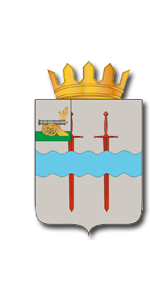 п. Кардымово, 2018Администрация муниципального образования«Кардымовский район» Смоленской областиЮр. адрес: 215850, Смоленская обл., п. Кардымово, ул. Ленина, д. 14Почтовый адрес: 215850, Смоленская обл., п. Кардымово, ул. Ленина, д. 14Тел.: 8 (48167) 4-11-33МЕСТНЫЕ НОРМАТИВЫ ГРАДОСТРОИТЕЛЬНОГО ПРОЕКТИРОВАНИЯмуниципального образования Кардымовского городского поселения Кардымовского района Смоленской областиОсновная часть. Материалы по обоснованию расчетных показателей.Правила и область применения расчетных показателей.п. Кардымово, 2018Предельные значения расчетных показателей  нормативов градостроительного проектирования поселения.1. Основная часть1.1.  Предельные значения расчетных показателей минимально допустимого уровня обеспеченности объектами, относящиеся к области электро-, тепло-, газо- и водоснабжения населения, водоотведения, в том числе объекты электросетевого хозяйства и системы газоснабжения, тепловые, водопроводные, канализационные сети, иные объекты, необходимые для организации в границах поселения, городского округа электро-, тепло-, газо-, водоснабжения населения, водоотведения, снабжения населения топливом, освещения улиц населенных пунктов поселения, городского округа Смоленской области и расчетные показатели максимально допустимого уровня территориальной доступности таких объектов.1.1.1. Общие требования1.1.1.1. Объекты, относящиеся к области электро-, тепло-, газо- и водоснабжения населения, водоотведения, в том числе объекты электросетевого хозяйства и системы газоснабжения, тепловые, водопроводные, канализационные сети, иные объекты, необходимые для организации в границах поселения, городского округа электро-, тепло-, газо-, водоснабжения населения, водоотведения, снабжения населения топливом, освещения улиц населенных пунктов поселения, преимущественно размещаютя в зоне инженерной инфраструктуры предназначеной для размещения объектов инженерной инфраструктуры, а также для установления санитарно-защитных зон и зон санитарной охраны данных объектов, сооружений и коммуникаций.1.1.1.2. Санитарно-защитные зоны и зоны санитарной охраны устанавливаются при размещении объектов, сооружений и коммуникаций инженерной инфраструктуры в целях предотвращения вредного воздействия перечисленных выше объектов на жилые, общественно-деловые зоны и зоны рекреационного назначения в соответствии с требованиями настоящих нормативов.1.1.1.3.  Проектирование инженерных систем водоснабжения, канализации, теплоснабжения, газоснабжения, электроснабжения и связи следует осуществлять на основе программ комплексного развития коммунальной инфраструктуры и схем водоснабжения, канализации, теплоснабжения, газоснабжения и энергоснабжения, разработанных и утвержденных в установленном порядке.Инженерные системы следует рассчитывать исходя из соответствующих нормативов расчетной плотности населения, принятой на расчетный срок, удельного среднесуточного норматива потребления и общей площади жилой застройки, определяемой документацией.1.1.1.4.  Объекты, необходимые для ликвидации последствий чрезвычайных ситуаций природного и техногенного характера (пожарные депо, отделения полиции, лечебные учреждения и т. д.) должны иметь два независимых источника снабжения основными ресурсами, при этом один из источников может быть резервным.Для выполнения аварийных функций основных узлов коммуникаций инженерной инфраструктуры следует, как правило, проектировать резервные источники электроснабжения.1.1.1.5. Проектирование систем водоснабжения, канализации, теплоснабжения, газоснабжения, электроснабжения и связи городских округов, поселений следует осуществлять на основе действующих в муниципальных образованиях схем водоснабжения, канализации, теплоснабжения, газоснабжения, энергоснабжения и связи, разработанных в установленном порядке.1.1.1.6.  При проектировании инженерных систем на территориях, подверженных опасным метеорологическим, инженерно-геологическим и гидрологическим процессам следует учитывать требования СП 14.13330.2011, СП 116.13330.2012, СП 21.13330.2012.1.1.1.7. Предельные значения расчетных показателей минимально допустимого уровня обеспеченности объектами, относящиеся к области электро-, тепло-, газо- и водоснабжения населения, водоотведения, в том числе объекты электросетевого хозяйства и системы газоснабжения, тепловые, водопроводные, канализационные сети, иные объекты, необходимые для организации в границах поселения, городского округа электро-, тепло-, газо-, водоснабжения населения, водоотведения, снабжения населения топливом, освещения улиц населенных пунктов поселения и расчетные показатели максимально допустимого уровня территориальной доступности таких объектов принимать в соответствии с требованиями части 1.5.1. раздела I Региональных нормативов.1.2. Предельные значения расчетных показателей минимально допустимого уровня обеспеченности объектами, относящимися к области автомобильных дорог местного значения в границах населенных пунктов поселения, границах городского округа, в том числе автомобильные дороги местного значения в границах населенных пунктов поселения, городского округа, объекты дорожного сервиса, необходимые для предоставления транспортных услуг населению и организации транспортного обслуживания населения в границах поселения, городского округа Смоленской области и расчетные показатели максимально допустимого уровня территориальной доступности таких объектов1.2.1. Общие положения1.2.1.1. Объекты, относящиеся к области автомобильных дорог местного значения в границах населенных пунктов поселения, границах городского округа, в том числе автомобильные дороги местного значения в границах населенных пунктов поселения, городского округа, объекты дорожного сервиса, необходимые для предоставления транспортных услуг населению и организации транспортного обслуживания населения в границах поселения, городского округа Смоленской области преимущественно расположены в зоне транспортной инфраструктуры.1.2.1.2. В целях устойчивого развития территории для решение транспортных проблем предполагает создание развитой транспортной инфраструктуры внешних связей с выносом транзитных потоков за границы населенных пунктов и обеспечение высокого уровня сервисного обслуживания транспортных средств.При проектировании внешнего автомобильного транспорта необходимо обеспечить доступность круглогодичного выхода населенных пунктов на опорную сеть.Улично-дорожная сеть городских округов и поселений входит в состав всех функциональных зон и представляет собой часть территории, ограниченную красными линиями и предназначенную для движения транспортных средств и пешеходов, прокладки инженерных коммуникаций, размещения зеленых насаждений и шумозащитных устройств, установки технических средств информации и организации движения.1.2.1.3. В основе показателей обеспечения объектами транспортной инфраструктуры и пешеходного движения предусмотрены следующие принципы:обеспечение единой системы транспорта, сети автомобильных дорог общего пользования и улично-дорожной сети городских округов и поселений, транспортных связей с функциональными и территориальными зонами, элементами планировочной структуры городских округов и поселений, с объектами, расположенными в пригородных зонах, объектами и сооружениями внешнего транспорта в увязке с планировочной структурой территорий муниципальных образований и населенных пунктов;обеспечение пропуска расчетного числа транспортных средств, прохождение транспортных линий по направлениям главных пассажиропотоков;обеспечение приоритета общественного транспорта в поездках населения перед легковым транспортом на основе расчетов транспортной загрузки улично-дорожной сети с учетом уровня автомобилизации городских округов, поселений. 1.2.1.4. Проектирование нового строительства и реконструкции объектов транспортной инфраструктуры должно сопровождаться экологическим обоснованием, предусматривающим количественную оценку всех видов воздействия на окружающую среду и оценку экологических последствий реализации проекта в соответствии с нормативными требованиями.1.2.2. Сеть улиц и дорог городского округа, городского поселения1.2.2.1. При проектировании улично-дорожной сети уровень на 1000 жителей – 450 легковых автомобилей.1.2.2.2. Затраты времени на передвижение от мест проживания до мест работы для 90 % трудящихся (в один конец) не должны превышать:- для крупного городского округа  – 35 мин.;- для остальных городских населенных пунктов, а также крупных сельских населенных пунктов – 30 мин.Для ежедневно приезжающих на работу в крупный город из других населенных пунктов указанные нормы затрат времени допускается увеличивать, но не более чем в два раза. 1.2.2.3. Планировочные и технические решения при проектировании улиц и дорог, пересечений и транспортных узлов должны обеспечивать безопасность движения транспортных средств и пешеходов, в том числе удобные и безопасные пути движения инвалидов, пользующихся колясками.В местах массового посещения – железнодорожные, автобусные вокзалы, станции, рынки, крупные торговые центры и другие объекты – следует предусматривать пространственное разделение потоков пешеходов и транспорта.1.2.2.4. Улично-дорожная сеть входит в состав всех функциональных зон и представляет собой часть территории, ограниченную красными линиями и предназначенную для движения транспортных средств и пешеходов, прокладки инженерных коммуникаций, размещения зеленых насаждений и шумозащитных устройств, установки технических средств информации и организации движения.1.2.2.5. Улично-дорожную сеть следует проектировать в виде непрерывной системы с учетом функционального назначения улиц и дорог, интенсивности транспортного и пешеходного движения, архитектурно-планировочной организации территории и характера застройки. В составе улично-дорожной сети следует выделять улицы и дороги магистрального и местного значения, а также главные улицы. Категории улиц и дорог городских населенных пунктов следует назначать в соответствии с классификацией, приведенной в таблице 116.Таблица Примечания: 1. Главные улицы, как правило, выделяются из состава транспортно-пешеходных, пешеходно-транспортных и пешеходных улиц и являются основой архитектурно-планировочного построения общегородского центра.2. В условиях реконструкции, а также для улиц районного значения допускается устройство магистралей или их участков, предназначенных только для пропуска средств общественного транспорта с организацией, троллейбусно-пешеходного или автобусно-пешеходного движений.3. В исторических поселениях следует предусматривать исключение или сокращение объемов движения наземного транспорта через территорию исторического ядра общегородского центра: устройство обходных магистральных улиц, улиц с ограниченным движением транспорта, пешеходных улиц и зон; размещение стоянок автомобилей преимущественно по периметру этого ядра.1.2.2.6. Пропускную способность сети улиц, дорог и транспортных пересечений, количество мест хранения автомобилей следует определять исходя из уровня автомобилизации, указанного в п. 1.2.2.1 раздела III настоящих нормативов. При этом количество грузовых автомобилей следует принимать 25-40 единиц на 1000 человек в зависимости от состава парка, мотоциклов и мопедов: для крупного городского округа (Смоленск) – 50-100 единиц на 1000 человек, для остальных населенных пунктов – 100-150 единиц на 1000 человек.Указанный уровень автомобилизации допускается уменьшать или увеличивать в зависимости от местных условий населенных пунктов Смоленской области, но не более чем на 20 %.Количество автомобилей, прибывающих в областной центр – город Смоленск из других городских округов и поселений и транзитных определяется специальным расчетом. 1.2.2.7. Для расчета пропускной способности (интенсивности движения) при движении по уличной сети смешанного потока различные виды транспорта следует приводить к одному расчетному виду – легковому автомобилю, в соответствии с таблицей 117.Таблица 1.2.2.8. Основные расчетные параметры уличной сети городских населенных пунктов следует устанавливать в соответствии с таблицей 118.Таблица * С учетом использования одной полосы для стоянки легковых автомобилей.Примечания:1. Ширина улиц и дорог определяется расчетом в зависимости от интенсивности движения транспорта и пешеходов, состава размещаемых в пределах поперечного профиля элементов (проезжих частей, технических полос для прокладки подземных коммуникаций, тротуаров, зеленых насаждений и др.) с учетом санитарно-гигиенических требований и требований гражданской обороны. Как правило, ширина улиц принимается в соответствии с настоящей таблицей.2. В условиях реконструкции, а также в зонах с высокой градостроительной ценностью территории допускается снижать расчетную скорость движения для дорог скоростного и улиц непрерывного движения на  с уменьшением радиусов кривых в плане и увеличением продольных уклонов.3. Для движения автобусов и троллейбусов на магистральных улицах и дорогах в городских населенных пунктах следует предусматривать крайнюю полосу шириной 4 м: для пропуска автобусов в часы «пик» при интенсивности более 40 ед./ч, а в условиях реконструкции – более 20 ед./ч допускается устройство обособленной проезжей части шириной 8-.На магистральных дорогах с преимущественным движением грузовых автомобилей допускается увеличивать ширину полосы движения до .4. В ширину пешеходной части тротуаров и дорожек не включаются площади, необходимые для размещения киосков, скамеек и т. п.5. В условиях реконструкции на улицах местного значения, а также при расчетном пешеходном движении менее 50 чел./ч в обоих направлениях допускается устройство тротуаров и дорожек шириной .При непосредственном примыкании тротуаров к стенам зданий, подпорным стенкам или оградам следует увеличивать их ширину не менее чем на .6. Допускается предусматривать поэтапное достижение расчетных параметров магистральных улиц и дорог, транспортных пересечений с учетом конкретных размеров движения транспорта и пешеходов при обязательном резервировании территории для перспективного строительства.8. В малых и средних городских населенных пунктах, а также в условиях реконструкции и при организации одностороннего движения транспорта допускается использовать параметры магистральных улиц районного значения для проектирования магистральных улиц общегородского значения.1.2.2.9. При проектировании на расчетный период плотность уличной сети в среднем по населенным пунктам Смоленской области с учетом использования внеуличного пространства следует принимать в соответствии с расчетами, но не менее, км/км2: - в среднем по крупному городскому округу (Смоленск) – 2,5-3,0;- в среднем по остальным городским населенным пунктам, крупным сельским населенным пунктам – 2,2-2,4.При сложном рельефе плотность магистральной сети следует увеличивать при уклонах 5-10 % – на 25 %, при уклонах более 10 % – на 50 %.Плотность транспортных коммуникаций в центральной части населенных пунктов принимается на 20-30 % выше, чем в среднем по населенному пункту.1.2.2.10. Расстояние от края основной проезжей части магистральных дорог до линии регулирования жилой застройки следует принимать не менее , а при условии применения шумозащитных устройств – не менее .Расстояние от края основной проезжей части улиц, местных или боковых проездов до линии застройки следует принимать не более . В случаях превышения указанного расстояния следует предусматривать на расстоянии не ближе  от линии застройки полосу шириной , пригодную для проезда пожарных машин.1.2.2.11. При проектировании улиц должна быть обеспечена видимость по трассе в плане и профиле не менее указанной в таблице 119.Таблица 1191.2.2.12. Радиусы закругления проезжей части улиц и дорог по кромке тротуаров и разделительных полос следует принимать в соответствии с таблицей 120.Таблица 120Примечание: 1. В стесненных условиях и при реконструкции радиусы закругления магистральных улиц и дорог регулируемого движения допускается уменьшать, но принимать не менее , на транспортных площадях – .2. Для общественного пассажирского транспорта радиусы закругления устанавливается в соответствии с техническими требованиями эксплуатации данных видов транспорта.При отсутствии бордюрного ограждения, а также в случае применения минимальных радиусов закругления ширину проезжей части улиц и дорог следует увеличивать на  на каждую полосу движения за счет боковых разделительных полос или уширения с внешней стороны.1.2.2.13. На магистральных улицах общегородского значения с двух сторон от проезжей части необходимо устраивать полосы безопасности шириной  – при непрерывном движении,  – при регулируемом движении.1.2.2.14. Для разделения отдельных элементов поперечного профиля улиц и разных направлений движения следует предусматривать разделительные полосы. Центральные разделительные полосы следует проектировать в одном уровне с проезжей частью с выделением их разметкой. Минимальная ширина разделительных полос принимается по таблице 121.Таблица 121Примечания:1. В условиях реконструкции допускается уменьшать ширину разделительных полос между основной проезжей частью и местным проездом на магистральных улицах общегородского значения до .2. В условиях сложившейся застройки допускается уменьшать ширину центральной разделительной полосы на магистральных улицах общегородского значения до .1.2.2.15. В конце проезжих частей тупиковых улиц и дорог следует устраивать площадки с островками диаметром не менее  для разворота автомобилей и не менее  при организации конечного пункта для разворота средств общественного пассажирского транспорта.Использование разворотных площадок для стоянки автомобилей не допускается.1.2.2.16. Вдоль магистральных улиц общегородского значения с регулируемым движением при необходимости транспортного обслуживания прилегающей застройки, а также для увеличения пропускной способности магистрали следует предусматривать боковые проезды.На боковых проездах допускается организовывать как одностороннее, так и двустороннее движение транспорта.Ширину боковых проездов следует принимать:- при одностороннем движении транспорта и без устройства специальных полос для стоянки автомобилей – не менее ;- при одностороннем движении и организации по местному проезду движения массового пассажирского транспорта – ;- при двустороннем движении и организации движения массового пассажирского транспорта – .1.2.2.17. Для обеспечения подъездов к группам жилых зданий и иных объектов, а также к отдельным зданиям в кварталах (микрорайонах) следует предусматривать проезды в соответствии с требованиями таблицы 89 настоящих нормативов, в том числе:- к группам жилых зданий, крупным учреждениям и предприятиям обслуживания, торговым центрам, участкам школ и дошкольных организаций – основные с шириной проезжей части ;- к отдельно стоящим зданиям – второстепенные с шириной проезжей части .Для подъезда к отдельно стоящим трансформаторным подстанциям, газораспределительным пунктам допускается предусматривать проезды с шириной проезжей части .К отдельно стоящим жилым зданиям высотой не более 9 этажей, а также к объектам, посещаемым инвалидами, допускается устройство проездов, совмещенных с тротуарами при протяженности их не более  и общей ширине не менее , а в малоэтажной (2-3 этажа) застройке при ширине не менее .Тупиковые проезды к отдельно стоящим зданиям должны быть протяженностью не более  и заканчиваться разворотными площадками в соответствии с требованиями п. 1.2.2.15 настоящих нормативов.1.2.2.18. Кварталы (микрорайоны) с застройкой 5 этажей и выше обслуживаются двухполосными, а с застройкой до 5 этажей – однополосными проездами.На однополосных проездах следует предусматривать разъездные площадки шириной  и длиной  на расстоянии не более  одна от другой. В пределах фасадов зданий, имеющих входы, проезды устраиваются шириной .Проезды к группам жилых зданий и иных объектов, к отдельным зданиям проектируются в соответствии с требованиями п. 1.2.2.17 настоящих нормативов.1.2.2.19. Расстояние от края проезжей части автодорог улично-дорожной сети, сети общественного пассажирского транспорта до жилых и общественных зданий, границ территорий лечебных, дошкольных организаций, школ следует принимать с учетом обеспечения требований гигиенических нормативов по уровню шума, вибрации и загрязнения атмосферного воздуха на территории жилой застройки и в жилых помещениях внутри зданий. При этом должно быть обеспечено 0,8 предельно допустимых концентраций загрязнений атмосферного воздуха на территориях лечебно-профилактических учреждений, реабилитационных центров, мест массового отдыха населения в соответствии с требованиями СанПиН 2.1.6.1032-01.1.2.2.20. Тротуары и велосипедные дорожки следует устраивать приподнятыми на  над уровнем проездов. Пересечения тротуаров и велосипедных дорожек с второстепенными проездами, а на подходах к школам и дошкольным организациям и с основными проездами следует предусматривать в одном уровне с устройством рампы длиной соответственно 1,5 и .1.2.2.21. На магистральных улицах регулируемого движения допускается предусматривать велосипедные дорожки по краю проезжих частей, выделенные разделительными полосами.В зонах массового отдыха населения и на других озелененных территориях следует предусматривать велосипедные дорожки, изолированные от улиц, дорог и пешеходного движения. Велосипедные дорожки могут устраиваться одностороннего и двустороннего движения при наименьшем расстоянии безопасности от края велодорожки, м:- до проезжей части, опор транспортных сооружений и деревьев – 0,75;- до тротуаров – 0,5;- до стоянок автомобилей и остановок общественного транспорта – 1,5.Допускается устраивать велосипедные полосы по краю проезжей части улиц и дорог с выделением их маркировкой двойной линией. Ширина велосипедной полосы должна быть не менее  при движении в направлении транспортного потока и не менее  при встречном движении. Ширина велосипедной полосы, устраиваемой вдоль тротуара, должна быть не менее . 1.2.2.22. Основные пешеходные коммуникации (тротуары, аллеи, дорожки, тропинки) обеспечивают связь жилых, общественных, производственных и иных зданий с остановками общественного транспорта, учреждениями культурно-бытового обслуживания, рекреационными территориями, а также связь между основными пунктами тяготения в составе общественных зон и объектов рекреации.Проектирование основных пешеходных коммуникаций может осуществляться вдоль улиц и дорог (тротуары) или независимо от них. Ширину основных пешеходных коммуникаций следует рассчитывать в зависимости от интенсивности пешеходного движения в часы пик и пропускной способности одной полосы движения, но принимать не менее .Общая ширина пешеходной коммуникации в случае размещения некапитальных нестационарных сооружений должна складываться из ширины пешеходной части, ширины участка, отводимого для размещения сооружения, и ширины буферной зоны (не менее ), предназначенной для посетителей и покупателей. Ширина пешеходных коммуникаций на участках возможного встречного движения инвалидов на креслах-качалках должна быть не менее .1.2.2.23. Пешеходные пути (тротуары, площадки, лестницы) у административных и торговых центров, гостиниц, театров, выставок и рынков следует проектировать из условий обеспечения плотности пешеходных потоков в час «пик» не более 0,3 чел./м2; на предзаводских площадях, у спортивно-зрелищных учреждений, кинотеатров, вокзалов – 0,8 чел./м2.В местах размещения домов для престарелых и инвалидов, учреждений здравоохранения и других учреждений массового посещения населением следует предусматривать пешеходные пути с возможностью проезда инвалидных колясок в соответствии с требованиями СП 59.13330.2012. 1.2.2.24. При проектировании следует уделять особое внимание повышению качества пешеходных путей сообщения, созданию новых пешеходных улиц и обособленных пространств, зон с приоритетным движением пешеходов с учетом создания межмагистральных пространств – кварталов (микрорайонов), способствующих разделению магистральных и местных транспортных потоков.1.2.2.25. Пешеходные переходы следует размещать в местах пересечения основных пешеходных коммуникаций с городскими улицами и дорогами. Пешеходные переходы проектируются в одном уровне с проезжей частью улицы (наземные) или вне уровня проезжей части улицы (надземные и подземные).1.2.2.26. Пешеходные переходы в одном уровне с проезжей частью (наземные) на магистральных улицах и дорогах регулируемого движения в пределах застроенной территории следует предусматривать с интервалом 200-.Пешеходные переходы в разных уровнях (надземные, подземные), оборудованные лестницами и пандусами, следует предусматривать с интервалом, м:- 400-800 – на дорогах скоростного движения, железных дорогах;- 300-400 – на магистральных улицах непрерывного движения.Примечание: Допускается устройство пешеходных переходов в разных уровнях на магистральных улицах регулируемого движения при пешеходном потоке через проезжую часть более 3000 чел./ч.1.2.2.27. Допускается размещать пешеходные переходы вне проезжей части улиц независимо от величины пешеходного потока в следующих случаях:- в зонах высокой концентрации объектов массового посещения, расположенных по обеим сторонам улицы с интенсивным движением автотранспорта;- на транспортных узлах и перегонах улиц, характеризующихся высоким уровнем дорожно-транспортных происшествий с участием пешеходов;- на узлах и перегонах, где необходимо повысить пропускную способность магистрали, и где светофорное регулирование применяется только для обеспечения пропуска пешеходных потоков через транспортную магистраль;- в местах, где отмечается неупорядоченное (планировочно не организованное) движение пешеходов в одном уровне с движением транспортного потока, а устройство пешеходного перехода в одном уровне не представляется возможным, либо представляет значительную сложность по транспортно-планировочным условиям.1.2.2.28. При выборе типа пешеходного перехода следует учитывать характер окружающей застройки, ее историко-культурную, архитектурно-градостроительную значимость; рельеф местности; геологические и гидрогеологические характеристики; степень использования подземного пространства в месте предполагаемого размещения; условия организации и безопасности движения транспорта и пешеходов.Конфигурация и объемно-планировочное решение пешеходных переходов должны учитывать направления движения основных пешеходных потоков и интенсивность пешеходного движения по направлениям, устанавливаемым на основе натурных обследований, а также результаты прогноза динамики транспортных и пешеходных потоков (выполняемого на основе данных по предстоящему дорожно-мостовому строительству, по развитию застройки и мероприятиям по комплексному благоустройству прилегающих территорий).1.2.2.29. Ширину внеуличных переходов следует проектировать с учетом величины ожидаемого пешеходного потока в соответствии с расчетом, но не менее .1.2.2.30. Входы-выходы подземных пешеходных переходов следует проектировать на тротуарах, как правило, вблизи остановочных пунктов общественного пассажирского транспорта при расстоянии от парапета до края проезжей части не менее .Допускается совмещение входов-выходов с павильонами ожидания остановочных пунктов общественного пассажирского транспорта.1.2.2.31. При проектировании лестничных сходов, подъемных устройств и других элементов внеуличных пешеходных переходов следует обеспечивать возможность передвижения инвалидов и маломобильных групп населения в соответствии с требованиями СП 59.13330.2012 и СП 35-103-2001.1.2.2.32. В целях создания общегородской магистральной сети улиц и дорог, по которым осуществляются основные связи планировочных районов между собой и с деловым центром, следует проектировать новые магистрали. На примыканиях и пересечениях магистралей с непрерывным и регулируемым движением с улицами и дорогами местного значения следует проектировать развязки в одном или двух уровнях, путепроводы, при пересечении магистральных улиц общегородского значения с железнодорожными путями и водными преградами – путепроводы и мосты. 1.2.2.33. Пересечения и примыкания дорог и улиц следует располагать на свободных площадках и на прямых участках пересекающихся или примыкающих дорог.Пересечения и примыкания дорог в одном уровне независимо от схемы пересечений рекомендуется выполнять под прямым или близким к нему углом. В случаях, когда транспортные потоки не пересекаются, а разветвляются или сливаются, допускается устраивать пересечения дорог под любым углом с учетом обеспечения видимости.Ширина проезжей части принимается в зависимости от категории автомобильной дороги.При проектировании пересечений и примыканий в разных уровнях ширину проезжей части на всем протяжении левоповоротных съездов следует принимать , правоповоротных съездов –  без дополнительного уширения на кривых.Ширина обочин с внутренней стороны закруглений должна быть не менее , с внешней – .1.2.2.34. На съездах и въездах пересечений магистральных улиц с непрерывным движением, а также в целях увеличения пропускной способности перекрестков необходимо предусматривать переходно-скоростные полосы (в случае возможности их устройства). Длину переходно-скорост-ных полос следует принимать по таблице 24 СП 34.13330.2012. Ширину переходно-скоростных полос следует принимать равной ширине основных полос проезжей части.Переходно-скоростные полосы на пересечениях и примыканиях в одном уровне, в том числе к зданиям и сооружениям, располагаемым за пределами красных линий улиц и дорог городских населенных пунктов, на транспортных развязках в разных уровнях, а также в местах расположения площадок для остановок общественного пассажирского транспорта, у автозаправочных станций, площадок для отдыха, постов ДПС и контрольно-диспетчерских пунктов следует проектировать в соответствии с требованиями СП 34.13330.2012.1.2.2.35. На нерегулируемых перекрестках и примыканиях улиц и дорог, а также пешеходных переходах необходимо предусматривать треугольники видимости. Размеры сторон равнобедренного треугольника для условий «транспорт - транспорт» при скорости движения 40 и  должны быть соответственно не менее, м: 25 и 40. Для условий «пешеход – транспорт» размеры прямоугольного треугольника видимости должны быть при скорости движения транспорта 25 и  соответственно 840 и 1050 м.В пределах треугольников видимости не допускается размещение зданий, сооружений, передвижных предметов (киосков, фургонов, реклам, малых архитектурных форм и др.), деревьев и кустарников высотой более .Примечание: В условиях сложившейся капитальной застройки, не позволяющей организовать необходимые треугольники видимости, безопасное движение транспорта и пешеходов следует обеспечивать средствами регулирования и специального технического оборудования.1.2.2.36. Пересечения дорог и улиц городских округов и городских поселений с железными дорогами следует проектировать вне пределов станций и путей маневрового движения преимущественно на прямых участках пересекающихся дорог. Острый угол между пресекающимися дорогами в одном уровне не должен быть менее 60º.Ширину проезжей части улиц и дорог в границах городского округа, городского поселения на пересечениях в одном уровне с железными дорогами следует принимать равной ширине проезжей части дороги на подходах к пересечениям.1.2.2.37. Пересечения дорог и улиц с трубопроводами (водопровод, канализация, газопровод, теплофикационные трубопроводы и т. п.), а также с кабелями линий связи и электропередачи следует предусматривать с соблюдением требований раздела 1.5.1. части I, а также нормативных документов на проектирование этих коммуникаций.Пересечения автомобильных дорог с подземными коммуникациями следует проектировать, как правило, под прямым углом. Прокладка коммуникаций (кроме мест пересечений) под насыпями дорог не допускается.1.2.2.38. В полосах отвода улиц и дорог местного значения размещаются конструктивные элементы магистральной улично-дорожной сети, включая дорожное полотно проезжей части, площади, разделительные полосы, защитные дорожные сооружения (озеленение, ограждения, шумозащитные сооружения), искусственные дорожные сооружения, предназначенные для движения транспортных средств и пешеходов (мосты, путепроводы, тоннели, эстакады, транспортные развязки и др.), элементы обустройства (дорожные знаки, дорожные ограждения, светофоры и иные устройства для регулирования дорожного движения); опоры контактных сетей троллейбусных линий; велосипедные дорожки; пешеходные коммуникации, включая пешеходные улицы, пешеходные зоны, тротуары, пешеходные переходы вне проезжей части улиц; остановочные пункты общественного пассажирского транспорта; объекты, предназначенные для освещения; временные автостоянки; разворотные и отстойно-разворотные площадки общественного пассажирского транспорта. На территориях полос отвода улично-дорожной сети могут формироваться транспортно-пересадочные узлы.1.2.2.39. Транспортно-пересадочные узлы – объекты транспортной инфраструктуры, в которых в радиусе пешеходной доступности располагаются станции и остановочные пункты различных видов общественного пассажирского транспорта (городского, пригородно-городского, внешнего) и организована пересадка пассажиров с одного вида транспорта на другой или между различными направлениями одного вида транспорта. Транспортно-пересадочные узлы обеспечивают целостность системы пассажирского транспорта, возможность координации между видами транспорта.Транспортно-пересадочные узлы могут формироваться в пределах полосы отвода улично-дорожной сети, на территориях общественных центров городского и межрайонного значения.1.2.2.40. Транспортно-пересадочные узлы подразделяются по значимости: регионального значения (включающие станции внешнего, пригородно-городского транспорта и остановочные пункты городского транспорта); городского и межрайонного значения (включающие остановочные пункты различных видов городского транспорта).1.2.2.41. Транспортно-пересадочные узлы регионального значения следует проектировать закрытого типа в наземном, надземном или подземном уровнях. Транспортно-пересадочные узлы регионального значения могут проектироваться как в пределах полосы отвода улично-дорожной сети, так и на территориях общественных центров городских округов, городских поселений.Параметры элементов транспортно-пересадочных узлов рассчитываются исходя из плотности пешеходного потока не более 0,45 чел./м2.Площадь распределительных площадок в местах пересечения пешеходных потоков рассчитывается исходя из плотности пешеходного потока не более 0,40 чел/м2.Время пересадки в транспортно-пересадочных узлах регионального значения не должно превышать 5 мин.В составе транспортно-пересадочных узлов регионального значения проектируются площадки для стоянки автотранспорта. Удельный размер открытой площадки следует предусматривать не менее 0,8 м2/чел.1.2.2.42. Транспортно-пересадочные узлы городского и межрайонного значения могут проектироваться открытого типа в наземном уровне. Транспортно-пересадочные узлы городского и межрайонного значения могут проектироваться как в пределах полосы отвода улично-дорожной сети, так и на территориях общественных центров и районных подцентров городских округов, городских поселений.Параметры элементов транспортно-пересадочных узлов, в том числе площадь распределительных площадок, рассчитываются исходя из плотности пешеходного потока не более 0,3 чел./м2.Время пересадки не должно превышать:- в транспортно-пересадочных узлах городского значения – 3 мин.;- в транспортно-пересадочных узлах межрайонного значения – 1,5 мин.1.2.2.43. При проектировании транспортно-пересадочных узлов регионального, городского и межрайонного значения должны обеспечиваться:- взаимная доступность остановочных пунктов внешнего, пригородно-городского и городского общественного пассажирского транспорта, временных автостоянок в составе транспортно-пересадочных узлов, включая автостоянки для работающих и посетителей общественно-деловых центров, расположенных на территории данных центров;- радиус пешеходной доступности не более .1.2.2.44. В составе общественно-деловой зоны (городского центра и подцентров) могут проектироваться общественные пространства (площади), в том числе:- городское общественное пространство, предназначенное для увеличения емкости территории городского общественно-делового центра;- внутрирайонные общественные пространства – территории общего пользования в границах общественно-делового подцентра или многофункционального района.1.2.2.45. Общественные городские и внутрирайонные пространства проектируются на территории городской общественно-деловой зоны и подцентров городского округа, городского поселения из расчета не менее 5 м2/чел. при плотности дневного населения более 2 000 чел./га (дневное население – работающие в общественно-деловой зоне и посетители объектов социальной инфраструктуры).1.2.2.46. При выборе местоположения дорог и улиц всех категорий следует учитывать возможность обеспечения санитарных разрывов в соответствии с требованиями СанПиН 2.2.1/2.1.1.1200-03.1.2.2.47. При проектировании новых и реконструкции существующих мостовых сооружений, в том числе автомобильных, железнодорожных, пешеходных мостов, эстакад и путепроводов, следует учитывать перспективы развития транспорта и улично-дорожной сети, реконструкции имеющихся и строительства новых подземных и наземных коммуникаций и интересы благоустройства и планировки городских округов и городских поселений.Выбор места перехода, разбивку мостовых сооружений на пролеты, назначение положения сооружения в плане и профиле следует производить с учетом требований трассирования дороги или принятых градостроительно-планировочных решений, строительных и эксплуатационных показателей вариантов, а также геологических, гидрогеологических, экологических, ландшафтных и других местных условий, влияющих на технико-экономические показатели соответствующего участка дороги.1.2.2.48. В пределах городских округов и городских поселений возможно проектирование автодорожных и железнодорожных мостов.Автодорожные, железнодорожные мосты и путепроводы допускается проектировать на участках дороги (улицы) с любым профилем и планом, принятым для проектируемой дороги.Габариты (ширина) мостов проектируется в зависимости от категории дорог и принимается в соответствии с требованиями ГОСТ 9238-83 и СП 35.13330.2011.1.2.2.49. Места расположения мостовых сооружений на внутренних водных путях, конструктивные и иные решения не должны приводить к резкому изменению режимов рек, а сооружение опорного земляного полотна – к резкому изменению режима грунтовых и стока поверхностных вод.1.2.2.50. В пределах городских округов и городских поселений возможно проектирование тоннелей, сооружаемых на железных дорогах и автомобильных дорогах общего пользования всех категорий.Тоннели в течение всего срока их службы должны удовлетворять требованиям бесперебойности и безопасности движения транспортных средств, экономичности и наименьшей трудоемкости содержания строительных конструкций и постоянных устройств, обеспечения здоровья и безопасных условий труда обслуживающего персонала, а также требованиям охраны окружающей среды. Железнодорожные и автодорожные тоннели следует относить к I повышенному уровню ответственности сооружений.1.2.2.51. Основные технические решения проектирования тоннелей – расположение их в плане и профиле, определение целесообразности строительства двухпутного или двух однопутных железнодорожных тоннелей или количества автодорожных тоннелей для размещения требуемого числа полос движения, тип и форма поперечного сечения обделки, способы ее защиты от грунтовых вод и др. – должны обосновываться путем сравнения технико-экономических показателей вариантов с учетом приведенных затрат на строительство и эксплуатацию сооружения.1.2.2.52. Ширину пешеходных мостов (путепроводов) и тоннелей следует определять в зависимости от расчетной перспективной интенсивности движения пешеходов в час «пик» и принимать, м, не менее:- 2,25 – для мостов;- 3,0 – для тоннелей.Высота пешеходных тоннелей в свету должна быть не менее .1.2.2.53. Городские мостовые сооружения следует проектировать в соответствии с требованиями СП 35.13330.2011, тоннели – в соответствии с требованиями СП 122.13330.2012.1.2.2.54. Дороги и улицы населенных пунктов, соединяющие производственные предприятия с дорогами общего пользования, другими предприятиями, железнодорожными станциями, портами, рассчитываемые на пропуск автотранспортных средств, допускаемых для обращения на дорогах общего пользования, относятся к подъездным дорогам производственных предприятий.1.2.2.55. Проектирование дорог на территориях производственных предприятий следует осуществлять в соответствии с требованиями СП 37.13330.2012.1.2.2.56. Связь улично-дорожной сети городских округов и городских поселений с дорогами общего пользования (внешний транспорт) обеспечивают автомобильные дороги, расположенные в пригородных зонах.1.2.2.57. Автомобильные дороги в пригородных зонах, являющиеся продолжением городских дорог и обеспечивающие пропуск неравномерных по направлениям транспортных потоков из населенных пунктов к загородным зонам, аэропортам, другим населенным пунктам следует проектировать с учетом реверсивного движения, принимая ширину основной проезжей части в соответствии с наибольшими часовыми автомобильными потоками.Категории и параметры автомобильных дорог в пределах пригородных зон следует принимать в соответствии с рекомендуемой таблицей 123.Таблица 123Примечания:1. В сложных топографических и природных условиях допускается снижать расчетную скорость движения до величины последующей категории дороги с соответствующей корректировкой параметров горизонтальных кривых и продольного уклона.2. При высокой неравномерности автомобильных потоков в часы «пик» по направлениям допускается устройство обособленной центральной проезжей части для реверсивного движения легковых автомобилей и автобусов.3. На магистральных дорогах с преимущественным движением грузовых автомобилей следует увеличивать ширину полосы движения до , а при доле большегрузных автомобилей в транспортном потоке более 20 % – до .1.2.3. Сеть улиц и дорог на территории малоэтажной жилой застройки1.2.3.1. Улично-дорожную сеть территорий малоэтажной жилой застройки следует формировать во взаимоувязке с системой улиц и дорог населенного пункта.1.2.3.2. При проектировании улично-дорожной сети на территориях малоэтажной жилой застройки следует ориентироваться на преимущественное использование легковых автомобилей, а также на обслуживание жилой застройки общественным пассажирским транспортом с подключением к общегородской транспортной сети.При расчете загрузки уличной сети на территории жилой застройки и в зоне ее тяготения расчетный уровень автомобилизации следует принимать 450 легковых автомобилей.1.2.3.3. Уличная сеть малоэтажной жилой застройки, обеспечивающая внутренние транспортные связи, включает въезды и выезды на территорию, главные улицы застройки, основные и второстепенные проезды. Уличная сеть в зависимости от размеров и планировочного решения территории застройки может включать только основные и второстепенные проезды.1.2.3.4. Главные улицы являются основными транспортными и функционально-планиро-вочными осями территории застройки. Они обеспечивают транспортное обслуживание жилой застройки и не осуществляют пропуск транзитных общегородских транспортных потоков.Основные проезды обеспечивают подъезд транспорта к группам жилых зданий.Второстепенные проезды обеспечивают подъезд транспорта к отдельным зданиям.1.2.3.5. Подъездные дороги включают проезжую часть и укрепленные обочины. Число полос на проезжей части в обоих направлениях принимается не менее двух.Ширину полос движения на проезжей части подъездных дорог при необходимости пропуска общественного пассажирского транспорта следует принимать , без пропуска маршрутов общественного транспорта – . Ширину обочин следует принимать .1.2.3.6. Главные улицы включают проезжую часть и тротуары. Число полос на проезжей части в обоих направлениях принимается не менее двух. Ширину полос движения на проезжих частях главных улиц при необходимости пропуска общественного пассажирского транспорта следует принимать , без пропуска маршрутов общественного транспорта – .Тротуары устраиваются с двух сторон. Ширина тротуаров принимается не менее .1.2.3.7. Основные проезды включают проезжую часть и тротуары. Основные проезды проектируются с двусторонним движением с шириной полосы для движения не менее .Допускается устройство основных проездов с кольцевым односторонним движением транспорта протяженностью не более  и проезжей частью в одну полосу движения шириной не менее . На однополосных проездах необходимо предусматривать разъездные площадки шириной не менее  и длиной не менее , включая ширину проезжей части. Расстояние между разъездными площадками, а также между разъездными площадками и перекрестками должно быть не более .Вдоль основных проездов необходимо устройство тротуаров с шириной пешеходной части не менее . Тротуары могут устраиваться с одной стороны.1.2.3.8. Второстепенные проезды допускается проектировать однополосными шириной не менее . Устройство тротуаров вдоль второстепенных проездов не регламентируется.Допускается устройство тупиковых второстепенных проездов шириной  и протяженностью не более . При этом необходимо предусматривать площадки для разворота пожарной техники в соответствии с п. 1.2.2.15 настоящих нормативов.1.2.3.9. Необходимость устройства и параметры разделительных озелененных полос между тротуарами и проезжей частью на всех категориях улиц в малоэтажной жилой застройке определяются потребностями прокладки инженерных сетей.1.2.3.10. При проектировании наименьшие радиусы кривых в плане принимаются: для главных улиц при необходимости пропуска наземного общественного пассажирского транспорта , без пропуска наземного общественного пассажирского транспорта – , основных проездов – , второстепенных проездов – .Наибольший продольный уклон принимается для главных улиц – 60 ‰, основных проездов – 70 ‰, второстепенных проездов – 80 ‰.Радиусы закругления бортов проезжей части следует принимать: для главных улиц – , для основных проездов – , для второстепенных проездов – .1.2.3.11. Планировочное решение малоэтажной жилой застройки должно обеспечивать проезд автотранспорта ко всем зданиям и сооружениям, в том числе к домам, расположенным на приквартирных участках.1.2.3.12. На территории малоэтажной жилой застройки с линейными размерами, превышающими , рекомендуется проектировать самостоятельную внутреннюю систему пассажирского транспорта, обеспечивающую связи между местами проживания и имеющимися на территории местами приложения труда, объектами обслуживания, остановочными пунктами общественного транспорта, осуществляющего внешние связи территории малоэтажной жилой застройки.1.2.3.13. Остановочные пункты маршрутов общественного пассажирского транспорта, связывающего территории малоэтажной жилой застройки с другими районами населенных пунктов, следует проектировать у въездов на территорию малоэтажной жилой застройки, обеспечивая удобные пешеходные или транспортные связи с жилой застройкой.1.2.3.14. Пешеходные коммуникации проектируются по кратчайшим расстояниям между жилыми домами и остановками общественного пассажирского транспорта, объектами торгового и бытового обслуживания, автостоянками для постоянного хранения автомобилей, школьными и дошкольными организациями и другими объектами.Тротуары вдоль проезжих частей улиц и проездов следует устраивать в соответствии с требованиями п.п. 1.2.3.6-1.2.3.8 настоящих нормативов.Ширину прогулочной пешеходной дороги следует принимать с учетом конкретной градостроительной ситуации, но не менее .1.2.3.15. Следует проектировать удобные связи жилой застройки с площадками для отдыха, спорта, развлечений, зоной отдыха (организованной на базе имеющегося лесопарка или водоема). Ширину прогулочной дороги (аллеи) следует определять в зависимости от вида зеленых насаждений: при озеленении кустарником – не менее , при озеленении деревьями – не менее .1.2.3.16. Автостоянки для постоянного и временного хранения автомобилей на территории малоэтажной жилой застройки следует проектировать в соответствии с требованиями п.п. 1.5.3.6.17-1.5.3.6.21 настоящих нормативов.1.2.4. Сеть улиц и дорог сельского поселения1.2.4.1. Основные расчетные параметры уличной сети в пределах сельского населенного пункта и сельского поселения принимаются в соответствии с таблицей 124. Таблица 1241.2.4.2. Дороги, соединяющие населенные пункты в пределах сельского поселения, единые общественные центры и производственные зоны, по возможности, следует прокладывать по границам хозяйств или полей севооборота.1.2.4.3. Ширину и поперечный профиль улиц в пределах красных линий, уровень их благоустройства следует определять в зависимости от величины сельского населенного пункта, прогнозируемых потоков движения, условий прокладки инженерных коммуникаций, типа, этажности и общего архитектурно-планировочного решения застройки, как правило, 15-. Тротуары следует предусматривать по обеим сторонам жилых улиц независимо от типа застройки. 1.2.4.4. Проезжие части второстепенных жилых улиц с односторонней застройкой и тупиковые проезды протяженностью до  допускается предусматривать совмещенными с пешеходным движением без устройства отдельного тротуара при ширине проезда не менее . Ширина сквозных проездов в красных линиях, по которым не проходят инженерные коммуникации, должна быть не менее .На второстепенных улицах и проездах с однополосным движением автотранспорта следует предусматривать разъездные площадки размером 7×15 м, включая ширину проезжей части, через каждые .1.2.4.5. Хозяйственные проезды допускается принимать совмещенными со скотопрогонами. При этом они не должны пересекать главных улиц. Покрытие хозяйственных проездов должно выдерживать нагрузку грузовых автомобилей, тракторов и других транспортных средств.1.2.4.6. Проектирование автостоянок для хранения автомобилей в жилой застройке сельских населенных пунктов следует осуществлять в соответствии с требованиями п. 1.5.3.7.27 настоящих нормативов.1.2.4.7. Для жителей сельских поселений затраты времени на передвижения (пешеходные или с использованием транспорта) от мест проживания до производственных объектов в пределах сельскохозяйственного предприятия не должны превышать 30 мин.1.2.4.8. Внутрихозяйственные автомобильные дороги в сельскохозяйственных предприятиях и организациях (далее внутрихозяйственные дороги) в зависимости от их назначения и расчетного объема грузовых перевозок следует подразделять на категории согласно таблице 125.Таблица 1251.2.4.9. Расчетный объем грузовых перевозок суммарно в обоих направлениях в месяц «пик» для установления категории внутрихозяйственной дороги следует определять в соответствии с планами развития сельскохозяйственных предприятий и организаций на перспективу (не менее чем на 15 лет).1.2.4.10. Площадь сельскохозяйственных угодий, занимаемая внутрихозяйственной дорогой, должна быть минимальной и включать полосу, необходимую для размещения земляного полотна, водоотводных канав и предохранительных полос шириной  с каждой стороны дороги, откладываемых от подошвы насыпи или бровки выемки, либо от внешней кромки откоса водоотводной канавы.1.2.4.11. Основные параметры поперечного профиля земляного полотна и проезжей части внутрихозяйственных дорог следует принимать по таблице 126.Таблица 126Примечания:1. Для дорог II-c категории при отсутствии или нерегулярном движении автопоездов допускается ширину проезжей части принимать , а ширину обочин –  (в том числе укрепленных – ).2. На участках дорог, где требуется установка ограждений барьерного типа, при регулярном движении широкогабаритных сельскохозяйственных машин (шириной свыше ) ширина земляного полотна должна быть увеличена (за счет уширения обочин).3. Ширину земляного полотна, возводимого на ценных сельскохозяйственных угодьях, допускается принимать, м:- 8 – для дорог I-c категории;- 7 – для дорог II-с категории;- 5,5 – для дорог III-c категории.К ценным сельскохозяйственным угодьям относятся орошаемые, осушенные и другие мелиорированные земли, участки, занятые многолетними плодовыми насаждениями, а также участки с высоким естественным плодородием почв и другие, приравниваемые к ним, земельные угодья.1.2.4.12. На внутрихозяйственных дорогах, по которым предполагается регулярное движение широкогабаритных сельскохозяйственных машин и транспортных средств, следует проектировать устройство площадок для разъезда с покрытием, аналогичным принятому для данной дороги, за счет уширения одной обочины и соответственно земляного полотна.Расстояние между площадками следует принимать равным расстоянию видимости встречного транспортного средства, но не менее . При этом площадки должны, как правило, совмещаться с местами съездов на поля.Ширину площадок для разъезда по верху земляного полотна следует принимать 8, 10 и  при предполагаемом движении сельскохозяйственных машин и транспортных средств шириной соответственно до , свыше 3 до  и свыше 6 до , а длину – в зависимости от длины машин и транспортных средств (включая автопоезда), но не менее . Участки перехода от однополосной проезжей части к площадке для разъезда должны быть длиной не менее , а для двухполосной проезжей части – не менее .1.2.4.13. Поперечные уклоны одно- и двухскатных профилей дорог следует принимать в соответствии со СНиП 2.05.11-83.1.2.4.14. Внутриплощадочные дороги, располагаемые в пределах животноводческих комплексов, птицефабрик, ферм, тепличных комбинатов и других подобных объектов, в зависимости от их назначения следует подразделять на:- производственные, обеспечивающие технологические и хозяйственные перевозки в пределах площадки сельскохозяйственного объекта, а также связь с внутрихозяйственными дорогами, расположенными за пределами ограждения территории площадки;- вспомогательные, обеспечивающие нерегулярный проезд пожарных машин и других специальных транспортных средств (авто- и электрокаров, автопогрузчиков и др.).1.2.4.15. Ширину проезжей части и обочин внутриплощадочных дорог следует принимать в зависимости от назначения дорог и организации движения транспортных средств по таблице 97.Таблица 1271.2.4.16. Ширину проезжей части производственных дорог допускается принимать, м:- 3,5 с обочинами, укрепленными на полную ширину, – в стесненных условиях существу-ющей застройки;- 3,5 с обочинами, укрепленными согласно таблице 97, – при кольцевом движении, отсутствии встречного движения и обгона транспортных средств;- 4,5 с одной укрепленной обочиной шириной  и бортовым камнем с другой стороны – при возможности встречного движения или обгона транспортных средств и необходимости устройства одностороннего тротуара.Примечание: Проезжую часть дорог со стороны каждого бортового камня следует дополнительно уширять не менее чем на .1.2.4.17. Внутрихозяйственные дороги для движения тракторов, тракторных поездов, сельскохозяйственных, строительных и других самоходных машин на гусеничном ходу (тракторные дороги) следует проектировать на отдельном земляном полотне. Эти дороги должны располагаться рядом с соответствующими внутрихозяйственными автомобильными дорогами с подветренной стороны для господствующих ветров в летний период.1.2.4.18. Ширина полосы движения и обособленного земляного полотна тракторной дороги должна устанавливаться согласно таблице 98 в зависимости от ширины колеи обращающегося подвижного состава.  Таблица 128На тракторных дорогах допускается (при необходимости) устройство площадок для разъезда, ширину и длину которых следует принимать согласно п. 1.2.4.12 настоящих нормативов. 1.2.4.19. Пересечения, примыкания и обустройство внутрихозяйственных дорог следует проектировать в соответствии с требованиями СНиП 2.05.11-83.1.2.5. Сеть общественного пассажирского транспорта1.2.5.1. Система общественного пассажирского транспорта должна обеспечивать функциональную целостность и взаимосвязанность всех основных структурных элементов территории с учетом перспектив развития населенных пунктов. 1.2.5.2. Вид общественного пассажирского транспорта (автобус, троллейбус) следует выбирать на основании расчетных пассажиропотоков и дальностей поездок пассажиров. Провозная способность различных видов транспорта, параметры устройств и сооружений (платформы, посадочные площадки) определяются на расчетный период по норме наполнения подвижного состава – 4 чел. на  свободной площади пола пассажирского салона для обычных видов наземного транспорта.Расчет необходимого количества подвижного состава (автобусов, троллейбусов) производится исходя из производительности одной машины, которая рассчитывается с учетом эксплуатационной скорости автобуса, троллейбуса, количества часов работы в сутки, вместимости автобуса, троллейбуса, среднесуточного коэффициента наполнения автобуса, троллейбуса, коэффициента выпуска на линию.1.2.5.3. Линии общественного пассажирского транспорта следует предусматривать на магистральных улицах и дорогах с организацией движения транспортных средств в общем потоке, по выделенной полосе проезжей части или на обособленном полотне.Существующие и новые линии троллейбуса сохраняются и дополняются вновь строящимися участками, прокладываемыми в районах новой жилой застройки. Все улицы, по которым прокладываются линии троллейбуса, должны иметь не менее четырех полос проезжей части. Допустимо прохождение линии троллейбуса по улицам с трехполосной проезжей частью при одностороннем движении транспорта.1.2.5.4. Через жилые районы площадью свыше , в условиях реконструкции свыше , допускается прокладывать линии общественного пассажирского транспорта по пешеходно-транспортным улицам. Интенсивность движения средств общественного транспорта не должна превышать 30 ед./ч в двух направлениях, а расчетная скорость движения – .1.2.5.5. В историческом ядре общегородского центра в случае невозможности обеспечения нормативной пешеходной доступности остановок общественного пассажирского транспорта допускается устройство местной системы специализированных видов транспорта.1.2.5.6. Плотность сети линий общественного пассажирского транспорта на застроенных территориях необходимо принимать в зависимости от функционального использования и интенсивности пассажиропотоков в пределах 1,5-2,50 км/км2.В центральных районах городских округов плотность этой сети допускается увеличивать до 4,5 км/км2.1.2.5.7. Нормы обеспеченности общественным пассажирским транспортом, соответствующим требованиям доступности для инвалидов (в процентах от общего парка общественного пассажирского транспорта) устанавливаются органами местного самоуправления с учетом потребностей в общественном транспорте данной категории.1.2.5.8. Расстояния между остановочными пунктами общественного пассажирского транспорта (автобуса, троллейбуса) в пределах городского округа, поселения следует принимать 400-, в пределах центрального ядра городского населенного пункта – .1.2.5.9. Дальность пешеходных подходов до ближайшей остановки общественного пассажирского транспорта следует принимать не более .В общегородском центре дальность пешеходных подходов до ближайшей остановки общественного пассажирского транспорта от объектов массового посещения должна быть не более ; в производственных и коммунально-складских зонах – не более  от проходных предприятий; в зонах массового отдыха и спорта – не более  от главного входа.В условиях сложного рельефа указанные расстояния следует уменьшать на  на каждые  преодолеваемого перепада рельефа.В районах индивидуальной жилой застройки дальность пешеходных подходов до ближайшей остановки общественного пассажирского транспорта может быть увеличена в крупном городском округе (Смоленск) до , в остальных городских населенных пунктах – до .1.2.5.10. Остановочные пункты общественного пассажирского транспорта следует проектировать с обеспечением следующих требований: - на магистральных улицах, дорогах общегородского значения – с устройством переходно-скоростных полос;- на других магистральных улицах – в габаритах проезжей части;- в зонах транспортных развязок и пересечений – вне элементов развязок (съездов, въездов и др.);- в случае если стоящие на остановочных пунктах троллейбусы и автобусы создают помехи движению транспортных потоков, следует предусматривать заездные карманы.Посадочные площадки следует предусматривать вне проезжей части.1.2.5.11. Остановочные пункты на линиях троллейбуса и автобуса на магистральных улицах общегородского значения (с регулируемым движением) и на магистралях районного значения следует размещать за перекрестком, на расстоянии не менее  от него.Допускается размещение остановочных пунктов троллейбуса и автобуса перед перекрестком – на расстоянии не менее  в случае, если пропускная способность улицы до перекрестка больше, чем за перекрестком. Расстояние до остановочного пункта исчисляется от «стоп - линии». 1.2.5.12. Заездной карман для маршрутных автобусов устраивают при размещении остановки в зоне пересечения или примыкания автомобильных дорог, когда переходно-скоростная полоса одновременно используется как автобусами, так и транспортными средствами, въезжающими на дорогу с автобусным сообщением.Заездной карман состоит из остановочной площадки и участков въезда и выезда на площадку. Ширину остановочной площадки следует принимать равной ширине основных полос проезжей части, а длину – в зависимости от числа одновременно останавливающихся автобусов и их габаритов по длине, но не менее . Длину участков въезда и выезда принимают равной .1.2.5.13. На магистральных улицах с проезжей частью, имеющей две и менее полосы движения в одном направлении, остановочные пункты троллейбусов следует размещать в уширениях проезжей части. Ширина площадки стоянки принимается  при длине не более .1.2.5.14. Длину посадочной площадки на остановках автобусных и троллейбусных маршрутов следует принимать не менее длины остановочной площадки.Ширину посадочной площадки следует принимать не менее ; для установки павильона ожидания следует предусматривать уширение до . 1.2.5.15. Павильон может быть закрытого типа или открытого (в виде навеса). Размер павильона определяют с учетом количества одновременно находящихся в час «пик» на остановочной площадке пассажиров из расчета 4 чел./м2. Ближайшая грань павильона должна быть расположена не ближе  от кромки остановочной площадки.1.2.5.16. Остановочные пункты общественного пассажирского запрещается проектировать в охранных зонах высоковольтных линий электропередачи.1.2.5.17. На конечных пунктах маршрутной сети общественного пассажирского транспорта следует предусматривать отстойно-разворотные площадки с учетом необходимости снятия с линии в межпиковый период около 30 % подвижного состава. Для автобуса и троллейбуса площадь отстойно-разворотной площадки должна определяться расчетом, в зависимости от количества маршрутов и частоты движения, исходя из норматива 100- на одно машино-место.Ширину отстойно-разворотной площадки для автобуса и троллейбуса следует предусматривать не менее .Границы отстойно-разворотных площадок должны быть закреплены в плане красных линий. 1.2.5.18. Разворотные кольца для общественного пассажирского транспорта следует проектировать с учетом следующих требований: - радиус траектории движения троллейбуса должен быть на  больше радиуса поворота по наружной кривой контактной сети; наименьший радиус по внутреннему контактному проводу для одиночного троллейбуса – принимается 12-, для спаренного троллейбуса – ;- наименьший радиус поворота для автобуса должен составлять в плане .1.2.5.19. Отстойно-разворотные площадки общественного пассажирского транспорта, в зависимости от их емкости, должны размещаться в удалении от жилой застройки не менее чем на . 1.2.5.20. На конечных станциях общественного пассажирского транспорта на городских и пригородно-городских маршрутах должно предусматриваться устройство помещений для водителей и обслуживающего персонала.Площадь участков для устройства служебных помещений определяется в соответствии с таблицей 129.Таблица 1291.2.5.21. Проектирование троллейбусных линий следует осуществлять в соответствии с требованиями СП 98.13330.2012.1.2.6. Сооружения и устройства для хранения и обслуживания транспортных средств1.2.6.1. В населенных пунктах Смоленской области должны быть предусмотрены территории для постоянного, временного хранения и технического обслуживания легковых автомобилей всех категорий, исходя из уровня автомобилизации в соответствии с требованиями данного раздела.Сооружения для хранения и обслуживания легковых автомобилей (далее автостоянки, гаражи) следует размещать с соблюдением нормативных радиусов доступности от обслуживаемых объектов, с учетом требований эффективного использования городских территорий, с обеспечением экологической безопасности.1.2.6.2. Общая обеспеченность закрытыми и открытыми автостоянками для постоянного хранения автомобилей должна составлять 100 % расчетного количества индивидуальных легковых автомобилей.1.2.6.3. Требуемое количество машино-мест в местах организованного хранения (временного – до 12 часов и постоянного – более 12 часов) автотранспортных средств следует определять из расчета 450 легковых автомобилей на 1000 жителей, в том числе:- для хранения легковых автомобилей ведомственной принадлежности –12;- для таксомоторного парка –9.При определении общей потребности в местах для хранения следует также учитывать другие индивидуальные транспортные средства (мотоциклы, мотороллеры, мотоколяски, мопеды) с приведением их к одному расчетному виду (легковому автомобилю) с применением следующих коэффициентов: - мотоциклы и мотороллеры с колясками, мотоколяски – 0,5; - мотоциклы и мотороллеры без колясок – 0,25; - мопеды и велосипеды – 0,1.1.2.6.4. Сооружения для постоянного хранения легковых автомобилей следует проектировать в радиусе пешеходной доступности не более , в районах реконструкции или с неблагоприятной гидрогеологической обстановкой – не более . 1.2.6.5. Сооружения для постоянного хранения легковых автомобилей всех категорий следует проектировать:- на территориях производственных зон, на территориях защитных зон между полосами отвода железных дорог и линиями застройки, в санитарно-защитных зонах производственных предприятий и железных дорог;- на территориях жилых районов и кварталов (микрорайонов).1.2.6.6. В исключительных случаях на территориях сложившейся застройки возможно размещение стоянок для постоянного хранения автомобилей при соблюдении нормативных требований обеспеченности придомовой территории элементами благоустройства в соответствии с таблицей 10 и обеспечении требуемых санитарных разрывов в соответствии с таблицей 101 настоящих нормативов.1.2.6.7. При подготовке генеральных планов городских округов и поселений обеспеченность местами для постоянного хранения легковых автомобилей, находящихся в собственности граждан, следует принимать 429 машино-мест на 1000 жителей.При этом удельный показатель территории, требуемой для данных сооружений, следует принимать из расчета 10,7 м2/чел. 1.2.6.8. На территории жилых районов и кварталов (микрорайонов) в крупном городском округе (Смоленск) следует предусматривать места для хранения автомобилей в подземных автостоянках (гаражах) из расчета не менее 25 машино-мест на 1000 жителей.При этом удельный показатель территории, требуемой для надземных сооружений для постоянного хранения легковых автомобилей, находящихся в собственности граждан, следует принимать из расчета 10,1 м2/чел. 1.2.6.9. При подготовке генеральных планов городских округов и поселений показатели, приведенные в п.п. 1.2.6.7-1.2.6.8 настоящих нормативов, на расчетные сроки корректируются на основании фактически достигнутого уровня автомобилизации.1.2.6.10. При подготовке генеральных планов городских округов и поселений общее расчетное количество машино-мест для постоянного хранения автомобилей рекомендуется принимать в зависимости от категории жилого фонда по уровню комфорта на среднесрочную перспективу и на расчетный срок с учетом удельных показателей, приведенных в п.п. 1.2.6.7-1.2.6.8 настоящих нормативов, в соответствии с таблицей 130.Таблица 1301.2.6.11. Автостоянки могут размещаться ниже и/или выше уровня земли, состоять из подземной и/или надземной частей.Наземные автостоянки могут проектироваться высотой не более 9 этажей, подземные – не более 5 подземных этажей.Автостоянки проектируются открытого и закрытого типа, отдельно стоящие (боксового типа), встроенные, пристроенные и встроено-пристроенные, одноэтажные, многоэтажные.1.2.6.12. Автостоянки открытого типа (открытые площадки) для хранения легковых автомобилей, принадлежащих постоянному населению населенного пункта, целесообразно временно размещать на участках, резервируемых для перспективного строительства объектов и сооружений различного функционального назначения, включая многоярусные механизированные автостоянки.Допускается предусматривать открытые стоянки для постоянного хранения автомобилей в пределах улиц и дорог, граничащих с жилыми районами и микрорайонами.1.2.6.13. Наземные автостоянки вместимостью более 500 машино-мест следует размещать на территориях производственных и коммунально-складских зон.1.2.6.14. Открытые автостоянки и паркинги допускается размещать в жилых зонах при условии соблюдения санитарных разрывов (по СанПиН 2.2.1/2.1.1.1200-03) от автостоянок до объектов, указанных в таблице 131. Таблица 131Примечания: 1. Разрыв от наземных автостоянок, паркингов закрытого типа принимается на основании результатов расчетов рассеивания загрязнений в атмосферном воздухе и уровней физического воздействия. 2. В случае размещения во внутриквартальной жилой застройке на смежных участках нескольких автостоянок (открытых площадок), расположенных с разрывом между ними, не превышающим , расстояние от этих автостоянок до жилых домов и других зданий следует принимать с учетом общего количества машино-мест на всех автостоянках, но во всех случаях не допуская размещения в данной застройке автостоянок вместимостью более 300 машино-мест. 3. Разрывы, приведенные в таблице 101, могут приниматься с учетом интерполяции.1.2.6.15. Противопожарные расстояния от мест организованного хранения автомобилей должны обеспечивать нераспространение пожара на соседние здания, сооружения в соответствии с требованиями Федерального закона от 22.07.2008 № 123-ФЗ «Технический регламент о требованиях пожарной безопасности».1.2.6.16. Отдельно стоящие автостоянки закрытого типа (боксового типа) следует размещать группами, на специальных территориях, с соблюдением действующих противопожарных норм и требований безопасности движения пешеходов и транспортных средств. Размещение автостоянок не должно нарушать архитектурный облик застройки.Отдельно стоящие автостоянки закрытого типа (боксового типа) проектируются в жилой застройке, как правило, для инвалидов и других маломобильных групп населения.Автостоянки боксового типа для постоянного хранения автомобилей и других транспортных средств, принадлежащих инвалидам, следует предусматривать в радиусе пешеходной доступности не более  от входов в жилые дома. Количество мест устанавливается заданием на проектирование в соответствии с требованиями МДС 35-2.2000.1.2.6.17. Проектирование встроенных, пристроенных и встроено-пристроенных автостоянок следует осуществлять в соответствии с требованиями СП 54.13330.2011, СП 55.13330.2011, СП 118.13330.2012, СП 113.13330.2012 и настоящих нормативов.1.2.6.18. Автостоянки допускается проектировать пристроенными к зданиям другого функционального назначения, за исключением жилых зданий, зданий дошкольных организаций и школьных образовательных учреждений, в том числе спальных корпусов, внешкольных учебных заведений, учреждений начального профессионального и среднего специального образования, больниц, специализированных домов престарелых и инвалидов, производственных и складских помещений категорий А и Б.Автостоянки, пристраиваемые к зданиям другого назначения, должны быть отделены от этих зданий противопожарными стенами 1-го типа.1.2.6.19. Автостоянки допускается проектировать встроенными в здания другого функционального назначения I и II степеней огнестойкости класса С0 и С1, за исключением зданий, указанных в п. 1.2.6.18 настоящих нормативов.Автостоянки допускается проектировать встроенными в одноквартирные, блокированные, жилые здания независимо от их степени огнестойкости.В многоквартирных жилых зданиях допускается проектировать встроенные автостоянки легковых автомобилей только с постоянно закрепленными местами для индивидуальных владельцев (без устройства обособленных боксов).1.2.6.20. Встроенные, пристроенные и встроено-пристроенные автостоянки для хранения легковых автомобилей населения допускается проектировать в технических этажах общественных зданий, если конструктивные решения зданий и системы вентиляции исключают неблагоприятное шумовое и токсическое воздействие и обеспечивают сохранение температурного режима оснований. Вместимость и этажность автостоянок определяется в соответствии с функциональными особенностями здания.1.2.6.21. Автостоянки закрытого типа для автомобилей с двигателями, работающими на сжатом природном газе и сжиженном нефтяном газе, запрещается проектировать встроенными и пристроенными к зданиям иного назначения, а также ниже уровня земли.1.2.6.22. Подземные автостоянки в жилых кварталах и на придомовой территории допускается проектировать под общественными и жилыми зданиями, участками зеленых насаждений, спортивных сооружений, под хозяйственными, спортивными и игровыми площадками (кроме детских), под проездами и гостевыми автостоянками.Подземные автостоянки запрещается проектировать под зданиями детских и школьных образовательных учреждений, в том числе спальных корпусов, внешкольных учебных заведений, учреждений начального профессионального и среднего специального образования, больниц, специализированных домов престарелых и инвалидов.Примечание: В районах с неблагоприятной гидрогеологической обстановкой, ограничивающей или исключающей возможность устройства подземных автостоянок, следует проектировать наземные или наземно-подземные сооружения с последующей обсыпкой грунтом (обвалованием).1.2.6.23. Обеспеченность местами для хранения автомобилей в подземных автостоянках следует принимать в соответствии с требованиями п. 1.2.6.8 настоящих нормативов.1.2.6.24. Расстояние от въезда-выезда и вентиляционных шахт подземных, полуподземных и обвалованных автостоянок до территорий детских, образовательных, лечебно-профилактических учреждений, жилых домов, площадок отдыха и др. должно быть не менее .Разрыв от территорий подземных автостоянок не лимитируется.1.2.6.25. Вентвыбросы от подземных автостоянок, расположенных под жилыми и общественными зданиями, должны быть организованы на  выше конька крыши самой высокой части здания.На эксплуатируемой кровле подземной автостоянки допускается проектировать площадки отдыха, детские, спортивные, игровые и др. сооружения на расстоянии  от вентиляционных шахт, въездов-выездов, проездов при условии озеленения эксплуатируемой кровли и обеспечении ПДК в устье выброса в атмосферу.1.2.6.26. Требования, отнесенные к подземным автостоянкам, распространяются на размещение обвалованных автостоянок.1.2.6.27. Многоэтажные автостоянки могут проектироваться двух типов:- с перемещением автомобилей с участием водителя – по пандусам (рампам) или с использованием грузовых лифтов (рамповые);- с перемещением автомобилей без участия водителей – механизированными устройствами (механизированные).Рамповые автостоянки (с самоходным перемещением автомобилей по наклонным поверхностям) могут проектироваться с наружными рампами, которые допускаются только при высоте подъема на 1-2 этажа и внутренними рампами; с полурампами; образованными смещением отдельных плоскостей перекрытий по высоте; со скатными (наклонными) полами-перекрытиями высотой до 9 этажей.Механизированные автостоянки, оборудованные подъемниками для вертикального перемещения автомобилей, могут проектироваться отдельно стоящими, пристроенными, встроенными.1.2.6.28. По внутренней планировке многоэтажные рамповые автостоянки могут быть: манежного типа с открытыми местами хранения автомобилей, расположенными в едином зальном помещении; боксовые – с выездом из каждого изолированного огражденного места (бокса) наружу или во внутренний проезд, а также комбинированные.По характеру ограждающих конструкций сооружения со стенами и без ограждающих стен (гаражи и автостоянки-этажерки).По характеру инженерного оборудования гаражи могут быть отапливаемыми, с водопроводом и канализацией и без них, с искусственной вентиляцией, оборудованными специальными информационными и другими системами.1.2.6.29. В зависимости от количества мест хранения многоэтажные автостоянки подразделяются на: - малой вместимости (до 50 машино-мест);- средней вместимости (от 50 до 300 машино-мест);- большой вместимости (более 300 машино-мест).1.2.6.30. При расчете вместимости автостоянки минимальные размеры мест хранения следует принимать: длина места стоянки – , ширина –  (для инвалидов, пользующихся креслами-колясками – ).Ширину боковых подходов для одного автомобиля, необходимую для маневрирования, следует принимать .1.2.6.31. Многоэтажные механизированные автостоянки закрытого типа с пассивным передвижением автомобилей внутри сооружения (с выключенным двигателем) допускается: - устраивать отдельно стоящими; - пристраивать к глухим торцевым стенам (без окон) производственных, административно-общественных (за исключением лечебных и дошкольных организаций, школ), жилых зданий – вместимостью не более 150 машино-мест; - пристраивать к существующим брандмауэрам, устраивать встроенными (встроенно-пристроенными) в отдельные здания, а также встраивать между глухими торцевыми стенами двух рядом стоящих зданий производственного, административно-общественного назначения – без ограничения вместимости; - встраивать между глухими торцевыми стенами двух рядом стоящих жилых зданий – при условии компоновки автостоянки без выхода за габариты жилых зданий по ширине – вместимостью не более 150 машино-мест. Обязательным условием применения встроенных, пристроенных, встроенно-пристроенных механизированных автостоянок является устройство независимых от основного здания несущих конструкций, технических этажей, перегородок с обеспечением шумо- и виброзащиты, обеспечением рассеивания выбросов вредных веществ в атмосферном воздухе до ПДК на территории жилой застройки. 1.2.6.32. Проектирование въездов, выездов, количество рамп, высоты этажей рамповых и механизированных многоэтажных автостоянок следует осуществлять в соответствии с требованиями СП 113.13330.2012 и «Пособия по размещению автостоянок, гаражей и предприятий технического обслуживания легковых автомобилей в городах и других населенных пунктах».1.2.6.33. При проектировании открытых и закрытых, в том числе многоэтажных сооружений для постоянного и временного хранения легковых автомобилей всех категорий на территории производственных, общественно-деловых зон и на территории жилых районов возможно использовать пространства под эстакадными сооружениями (в пределах, предусмотренных действующим законодательством).1.2.6.34. Проектирование закрытых многоэтажных автостоянок под эстакадами рекомендуется предусматривать для длительного хранения автомобилей. При этом должны быть обеспечены удобные въезды и выезды на улично-дорожную сеть населенного пункта.Расчет уровней (этажей) автостоянок и размеров участка автостоянки следует осуществлять в зависимости от размеров эстакады (ширина, длина и высота) с учетом требований СП 35.13330.2011, СП 113.13330.2012 и «Пособия по размещению автостоянок, гаражей и предприятий технического обслуживания легковых автомобилей в городах и других населенных пунктах».1.2.6.35. Проектирование открытых наземных одноэтажных автостоянок под эстакадами для постоянного и временного хранения следует осуществлять в зависимости от размеров эстакады (длина, ширина) и при наличии удобных въездов и выездов на улично-дорожную сеть населенного пункта. Наземная автостоянка должна иметь твердое покрытие и ограждение.Основные объемно-планировочные размеры автостоянок постоянного и временного хранения определяются геометрическими параметрами расчетных типов автомобилей, расчетной площади территории, необходимой для стоянки одного автомобиля, условиями движения автомобилей и минимальными допустимыми расстояниями между автомобилями для маневрирования.Для расчета площади и вместимости автостоянок допускается принимать расчетный размер 2,5×5,0 м для одного автомобиля и ширину боковых подходов, необходимую для маневрирования, . На автостоянках индивидуальных владельцев ширину боковых подходов допускается увеличивать до .1.2.6.36. Площадки для открытых и закрытых автостоянок, расположенных под эстакадами, необходимо выбирать с учетом рельефа, инженерно-геологических и гидрогеологических условий.1.2.6.37. Проектирование автостоянок всех типов под эстакадами должно соответствовать требованиям санитарного, пожарного, экологического законодательства.1.2.6.38. Площади застройки и размеры земельных участков отдельно стоящих автостоянок для постоянного хранения легковых автомобилей в зависимости от их этажности следует принимать, м2 на одно машино-место, для:- одноэтажных – 30;- двухэтажных – 20;- трехэтажных – 14;- четырехэтажных – 12;- пятиэтажных – 10.Площадь застройки и размеры земельных участков для открытых наземных стоянок следует принимать из расчета  на одно машино-место.1.2.6.39. Выезды-въезды из закрытых отдельно стоящих, встроенных, встроенно-пристроен-ных, подземных автостоянок, автостоянок вместимостью более 50 машино-мест должны быть организованы, как правило, на местную уличную сеть района, как исключение – на магистральные улицы, не допуская устройство транзитного проезда через придомовую территорию.Выезды-въезды из автостоянок вместимостью свыше 100 машино-мест, расположенных на территории жилой застройки, должны быть организованы на улично-дорожную сеть населенного пункта, исключая организацию движения автотранспорта по внутридворовым проездам, парковым дорогам и велосипедным дорожкам. Для автостоянок вместимостью свыше 100 машино-мест следует предусматривать не менее двух въездов-выездов.Подъезды к автостоянкам не должны пересекать основные пешеходные пути, должны быть изолированы от площадок для отдыха, игровых и спортивных площадок.1.2.6.40. Наименьшие расстояния до въездов в автостоянки и выездов из них следует принимать: от перекрестков магистральных улиц – , улиц местного значения – , от остановочных пунктов общественного пассажирского транспорта – .Въезды в подземные автостоянки и выезды из них должны быть удалены от окон жилых зданий, рабочих помещений общественных зданий и участков общеобразовательных школ, дошкольных организаций и лечебных учреждений не менее чем на .Расстояние от проездов автотранспорта из автостоянок всех типов до нормируемых объектов должно быть не менее .1.2.6.41. От наземных автостоянок устанавливается санитарный разрыв с озеленением территории, прилегающей к объектам нормирования в соответствии с требованиями таблицы 101.1.2.6.42. В пределах жилых территорий и на придомовых территориях следует предусматривать открытые площадки (гостевые автостоянки) для временного хранения легковых автомобилей, удаленные от подъездов жилых зданий не более чем на . Расчетное количество машино-мест в зависимости от категории жилого фонда по уровню комфортности следует принимать в соответствии с таблицей 132.Таблица 1321.2.6.43. При размещении наземных автостоянок, паркингов на придомовой территории должны быть соблюдены нормативные требования обеспеченности с необходимыми элементами благоустройства, в том числе площадками, указанными в таблице 10 настоящих нормативов.Расчет площади открытых площадок для временного хранения легковых автомобилей, размещаемых на придомовой территории, следует осуществлять в соответствии с нормами, приведенными в таблице 10 настоящих нормативов.Размеры территории наземной автостоянки должны соответствовать габаритам застройки для исключения использования прилегающей территории под автостоянку.1.2.6.44. На придомовой территории допускается размещение открытых автостоянок (гостевых) для временного хранения автомобилей вместимостью до 50 машино-мест.1.2.6.45. Для гостевых автостоянок, размещаемых на придомовой территории жилых зданий, разрывы не устанавливаются.При размещении открытых автостоянок (парковок) в пределах жилых территорий (кварталов) следует соблюдать санитарные разрывы, указанные в таблице 101 настоящих нормативов.1.2.6.46. Стоянки для хранения микроавтобусов, автобусов и грузовых автомобилей, находящихся в личном пользовании граждан предусматриваются в производственной и коммунально-складской зоне в порядке, установленном органами местного самоуправления.1.2.6.47. Открытые автостоянки для временного хранения легковых автомобилей следует предусматривать из расчета не менее чем для 70 % расчетного парка индивидуальных легковых автомобилей, в том числе, %:- жилые районы – 25;- производственные и коммунально-складские зоны – 25;- общегородские и специализированные центры – 5;- зоны массового кратковременного отдыха – 15.1.2.6.48. Требуемое расчетное количество машино-мест для временного хранения легковых автомобилей на приобъектных стоянках у общественных зданий, учреждений, предприятий, вокзалов, на рекреационных территориях допускается определять в соответствии с рекомендуемой таблицей 133. Таблица 133Примечания:1. Требуемое расчетное количество машино-мест – 400.2. При размещении автостоянок при объектах социально-культурного, делового, административного, финансового, религиозного, коммунально-бытового назначения, торговли, общественного питания и транспорта следует предусматривать выделение гостевой зоны для посетителей, зоны размещения служебного автотранспорта с необходимым количеством машино-мест и разгрузочно-погрузочной зоны в соответствии с назначением объекта.3. Для зданий с помещениями различного функционального назначения требуемое количество машино-мест следует определять раздельно для каждого вида помещений, а затем суммировать.4. При проектировании стоянок для обслуживания группы объектов с различным режимом суточного функционирования допускается снижение расчетного количества машино-мест по каждому объекту в отдельности на 10-15 %.5. Приобъектные стоянки дошкольных организаций и школ проектируются вне территории указанных учреждений на расстоянии от границ участка в соответствии с требованиями таблицы 101 настоящих нормативов исходя из количества машино-мест.6. Расчет количества машино-мест для культовых зданий и сооружений следует производить для максимального по числу посетителей дня недели, но без учета дней основных (главных) религиозных праздников.7. Дальность пешеходных подходов от стоянок для временного хранения легковых автомобилей до объектов в зонах массового отдыха не должна превышать .8. В населенных пунктах – центрах туризма следует предусматривать стоянки автобусов и легковых автомобилей, принадлежащих туристам, количество которых определяется расчетом. Указанные стоянки должны быть размещены с учетом обеспечения удобных подходов к объектам туристского осмотра, но не далее  от них и не нарушать целостный характер исторической среды. 1.2.6.49. На автостоянках, обслуживающих объекты посещения различного функционального назначения, следует выделять места для хранения личных автотранспортных средств, принадлежащих инвалидам, в соответствии с требованиями п. 1.5.12.24 настоящих нормативов.1.2.6.50. При устройстве открытой автостоянки для временного хранения автомобилей на отдельном участке ее размеры определяются средней площадью, занимаемой одним автомобилем, с учетом ширины разрывов и проездов.Площадь участка для временной стоянки одного автотранспортного средства следует принимать на одно машино-место, м2:- легковых автомобилей – 25 (22,5)*;- грузовых автомобилей – 40;- автобусов – 40;      - велосипедов – 0,9.* В скобках – при примыкании участков для стоянки к проезжей части улиц и проездов.1.2.6.51. Допускается проектировать открытые наземные стоянки для временного хранения автомобилей в пределах улиц и дорог, ограничивающих жилые кварталы (микрорайоны), и на специально отведенных участках вблизи зданий и сооружений, объектов отдыха и рекреационных территорий.1.2.6.52. Открытые наземные автостоянки проектируются в виде дополнительных полос на проезжей части и в пределах разделительных полос. Специальные полосы для стоянки автомобилей могут устраиваться вдоль основных проезжих частей местных и боковых проездов, жилых улиц, дорог в промышленных и коммунально-складских зонах, магистральных улиц с регулируемым движением транспорта.Не допускается устройство специальных полос для стоянки автомобилей вдоль проезжих частей основных улиц с непрерывным движением транспорта.1.2.6.53. Территория открытой автостоянки должна быть ограничена полосами зеленых насаждений шириной не менее , в стесненных условиях допускается ограничение стоянки сплошной линией разметки.Территория автостоянки должна располагаться вне транспортных и пешеходных путей и обеспечиваться безопасным подходом пешеходов.1.2.6.54. Ширина проездов на автостоянке при двухстороннем движении должна быть не менее , при одностороннем – не менее .1.2.6.55. Дальность пешеходных подходов от автостоянок для временного хранения легковых автомобилей следует принимать, м, не более:- до входов в жилые здания – 100; - до пассажирских помещений вокзалов, входов в места крупных учреждений торговли и общественного питания – 150; - до прочих учреждений и предприятий обслуживания населения и административных зданий – 250; - до входов в парки, на выставки и стадионы – 400.1.2.6.56. Радиусы доступности открытых автостоянок для инвалидов следует принимать в соответствии с требованиями п. 1.5.12.24 настоящих нормативов.1.2.6.57. Автостоянки ведомственных автомобилей и легковых автомобилей специального назначения, грузовых автомобилей, такси и проката, автобусные и троллейбусные парки, а также базы централизованного технического обслуживания и сезонного хранения автомобилей и пункты проката автомобилей следует размещать в производственных зонах, принимая размеры их земельных участков согласно рекомендуемым нормам таблицы 134.Таблица 134Примечание: Для условий реконструкции размеры земельных участков при соответствующем обосновании допускается уменьшать, но не более чем на 20 %.1.2.6.58. Хранение автомобилей для перевозки горюче-смазочных материалов (ГСМ) следует предусматривать на открытых площадках или в отдельно стоящих одноэтажных зданиях не ниже II степени огнестойкости класса С0. Допускается такие автостоянки пристраивать к глухим противопожарным стенам 1-го или 2-го типа производственных зданий I и II степеней огнестойкости класса С0 (кроме зданий категорий А и Б) при условии хранения на автостоянке автомобилей общей вместимостью перевозимых ГСМ не более .На открытых площадках хранение автомобилей для перевозки ГСМ следует предусматривать группами в количестве не более 50 автомобилей и общей вместимостью указанных материалов не более . Расстояние между такими группами, а также до площадок для хранения других автомобилей должно быть не менее .Расстояние от площадок хранения автомобилей для перевозки ГСМ до зданий и сооружений промышленных и сельскохозяйственных предприятий следует принимать в соответствии с требованиями настоящих нормативов.1.2.6.59. На промышленных предприятиях допускается предусматривать стоянки автотранспортных средств при использовании для перевозок грузов транспорта общего пользования и удалении автобаз от предприятий на расстояние более .Для хранения грузовых автомобилей следует предусматривать открытые площадки в соответствии с требованиями СП 37.13330.2012.Закрытые автостоянки (отапливаемые) следует предусматривать для хранения автомобилей (пожарных, медицинской помощи, аварийны служб), которые должны быть всегда готовы к эксплуатации на линии, а также автобусов и грузовых автомобилей, оборудованных для перевозки людей.В остальных случаях устройство закрытых автостоянок должно быть обосновано технико-экономическими расчетами.1.2.6.60. Объекты по техническому обслуживанию автомобилей следует проектировать из расчета один пост на 200 легковых автомобилей, принимая размеры их земельных участков, га, для объектов:- на 5 постов – 0,5;- на 10 постов – 1,0;- на 15 постов – 1,5;- на 25 постов – 2,0.1.2.6.61. В соответствии с требованиями части 2 статьи 6 Федерального закона от 01.07.2011 № 170-ФЗ «О техническом осмотре транспортных средств и о внесении изменений в отдельные законодательные акты Российской Федерации» нормативы минимальной обеспеченности населения диагностическими линиями технического осмотра (диагностический пост) в составе объектов по техническому осмотру автомобилей для Смоленской области и входящих в ее состав муниципальных образований следует принимать в соответствии с требованиями «Методики расчета нормативов минимальной обеспеченности населения пунктами технического осмотра для субъектов Российской Федерации и входящих в их состав муниципальных образований», утвержденной Постановлением Правительства Российской Федерации от 22.12.2011 № 1108.1.2.6.62. Санитарные разрывы от объектов по обслуживанию автомобилей до жилых, общественных зданий, а также до участков дошкольных организаций, общеобразовательных школ, лечебных учреждений стационарного типа, размещаемых на территориях жилых и общественно-деловых зон, следует принимать в соответствии с требованиями СанПиН 2.2.1/2.1.1.1200-03 по таблице 135.Таблица 1351.2.6.63. На промышленных предприятиях при общем годовом объеме грузоперевозок до 2 млн. т целесообразно проектировать ремонтно-эксплуатационные базы совместно для железнодорожного и всех видов безрельсового колесного транспорта предприятия. При объеме грузоперевозок свыше 2 млн. т базы, как правило, следует предусматривать раздельными.1.2.6.64. Противопожарные расстояния от объектов по обслуживанию автомобилей должны обеспечивать нераспространение пожара на соседние здания, сооружения в соответствии с требованиями Федерального закона от 22.07.2008 № 123-ФЗ «Технический регламент о требованиях пожарной безопасности».1.2.6.65. Автозаправочные станции (АЗС) следует проектировать из расчета одна топливораздаточная колонка на 1200 легковых автомобилей, принимая размеры их земельных участков, га, для станций:- на 2 колонки – 0,1;- на 5 колонок – 0,2;- на 7 колонок – 0,3.1.2.6.66. На территории АЗС при наличии в здании операторской или в отдельно стоящем здании магазина сопутствующих товаров и (или) кафе быстрого питания следует предусматривать размещение площадок для временной стоянки транспортных средств вместимостью не более 10 машино-мест с учетом требований НПБ 111-98*.1.2.6.67. Санитарно-защитные зоны для автозаправочных станций принимаются в соответствии с требованиями СанПиН 2.2.1/2.1.1.1200-03, в том числе, м:- автозаправочных станций для заправки грузового и легкового автотранспорта жидким и газовым топливом – 100;- автозаправочных станций не более 3 топливораздаточных колонок только для заправки легкового автотранспорта жидким топливом, в том числе с объектами обслуживания (магазины, кафе) – 50.1.2.6.68. Противопожарные расстояния от АЗС до других объектов следует принимать в соответствии с требованиями Федерального закона от 22.07.2008 № 123-ФЗ «Технический регламент о требованиях пожарной безопасности».1.2.6.69. Моечные пункты автотранспорта размещаются в составе предприятий по обслуживанию автомобилей (технического обслуживания и текущего ремонта подвижного состава: автотранспортные предприятия, их производственные и эксплуатационные филиалы, базы централизованного технического обслуживания, станции технического обслуживания легковых автомобилей, открытые площадки для хранения подвижного состава, гаражи-стоянки для хранения подвижного состава, топливозаправочные пункты) в соответствии с требованиями ВСН 01-89.1.2.6.70. Санитарно-защитные зоны для моечных пунктов устанавливаются в соответствии с требованиями СанПиН 2.2.1/2.1.1.1200-03, в том числе ориентировочные размеры санитарно-защитных зон составляют, м, для:- моек грузовых автомобилей портального типа – 100 (размещаются в границах промышленных и коммунально-складских зон, на магистралях на въезде в населенный пункт, на территории автотранспортных предприятий);- моек автомобилей с количеством постов от 2 до 5 – 100;- для моек автомобилей до двух постов – 50.1.2.6.71. База (сооружение) для стоянки маломерных судов – комплекс береговых и (или) гидротехнических сооружений, а также других специальных объектов, расположенных на берегу и акватории поверхностного водного объекта или его части и предназначенных для стоянки, обслуживания и хранения маломерных судов и других плавательных средств (объектов).Размещение баз (сооружений) для стоянки маломерных судов следует осуществлять в соответствии с требованиями «Правил пользования водными объектами для плавания на маломерных судах в Смоленской области», утвержденных Постановлением Администрации Смоленской области от 07.10.2011 № 618.1.2.6.72. Береговые базы и места стоянки маломерных судов, принадлежащих спортивным клубам и отдельным гражданам, следует размещать в пригородных зонах, а в пределах городских населенных пунктов – вне селитебной территории и за пределами зон массового отдыха населения.1.2.6.73. Базы следует размещать за пределами первого и второго поясов зон санитарной охраны источников централизованного хозяйственно-питьевого водоснабжения, вне судового хода, на участках водоемов с небольшой скоростью течения, защищенных от волнового и ветрового воздействия и ледохода.Границы территории баз следует располагать на расстоянии не менее, м:- от линии жилой застройки – 150;- от рекреационных зон – 250;- от дебаркадеров, пассажирских и грузовых причалов (выше или ниже по течению) – 200;- от границ гидротехнических сооружений – 500.7.9.74. Территория базы должна обеспечивать размещение на ней предусмотренных проектом причальных сооружений, служебных помещений и других сооружений, а дороги и подъездные пути – подъезд пожарных автомобилей к местам забора воды, стоянке судов и объектам на берегу.1.2.6.75. Размер участка, отводимого для размещения базы, должен обеспечивать проектирование причальных сооружений, служебных помещений, боксов для хранения судов, моторов, стоянок для автотранспорта и других сооружений, дорог и подъездных путей, в том числе для подъезда пожарных автомобилей к местам забора воды, стоянке судов и объектам на берегу.Размер участка при одноярусном стеллажном хранении судов следует принимать (на одно место): для прогулочного флота – , спортивного – .1.2.6.76. Минимальная длина причального фронта по периметру причалов, в том числе плавучих, и пирсов должна обеспечивать швартовку и безопасную стоянку всех приписанных к данной базе судов в случае их постоянного нахождения на плаву в период навигации. При этом расстояние между судами при стоянке у причала (пирса) должно быть не менее  для гребных и не менее  – для моторных и парусных судов.1.2.6.77. На базах вместимостью более 100 единиц маломерных судов следует проектировать станции заправки моторным топливом этих судов либо организованы передвижные пункты заправки топливом с соблюдением требований по охране окружающей среды.1.2.6.78. На территории базы в соответствии с требованиями раздела 1.5.1. части I (подраздел «Санитарная очистка») следует проектировать площадки с контейнерами для бытовых отходов и емкостями для сбора отработанных горючих и смазочных материалов.1.2.6.79. Территория базы должна быть ограждена (акватория ограждается дамбами, понтонами, бонами, плавучими и иными знаками судоходной обстановки), благоустроена и отвечать требованиям пожарной и санитарно-эпидемиологической безопасности, охраны окружающей среды.1.2.6.80. При размещении базы следует учитывать, что акватория базы и подходы к причалам (пирсам) по ширине подходов и глубинам должны обеспечивать безопасность маневрирования приписанных к данной базе судов с максимальными размерами и осадкой.1.3. Предельные значения расчетных показателей минимально допустимого уровня обеспеченности объектами, относящимися к области физической культуры и массового спорта, образования, здравоохранения поселения, городского округа Смоленской области и расчетные показатели максимально допустимого уровня территориальной доступности таких объектов.1.3.1. Общие требования1.3.1.1. Объекты, относящиеся к области физической культуры и массового спорта, образования, здравоохранения поселения, городского округа Смоленской области можно отнести к объектам социального обслуживания, которые следует размещать с учетом градостроительной ситуации, планировочной структуры городских округов и поселений, деления на районы и микрорайоны (кварталы) в целях создания единой системы обслуживания. 1.3.1.3. По типу и составу размещаемых объектов социального обслуживания подразделяются на многофункциональные (общегородские и районные) и специализированные объекты.1.3.1.4. В многофункциональных (общегородских и районных) объектах социального обслуживания, предназначенных для формирования системы общественных центров с наиболее широким составом функций, высокой плотностью застройки при минимальных размерах земельных участков, преимущественно проектируются учреждения управления, образования, науки, культуры и другие объекты с необходимыми учреждениями обслуживания, а также места приложения труда и другие объекты, не требующие больших земельных участков (как правило, не более ) и устройства санитарных разрывов шириной более . 1.3.1.5. Специализированные объекты социального обслуживания формируются как специализированные центры – административные, медицинские, научные, учебные, торговые (в том числе ярмарки, рынки), выставочные, спортивные и другие, которые размещаются как в пределах границ населенных пунктов, так и за их пределами.1.3.1.6. При формировании системы обслуживания должны предусматриваться уровни обеспеченности учреждениями и объектами, в том числе повседневного, периодического и эпизодического обслуживания:- повседневного обслуживания – учреждения и предприятия, посещаемые населением не реже одного раза в неделю, или те, которые должны быть расположены в непосредственной близости к местам проживания и работы населения;- периодического обслуживания – учреждения и предприятия, посещаемые населением не реже одного раза в месяц;- эпизодического обслуживания – учреждения и предприятия, посещаемые населением реже одного раза в месяц (специализированные учебные заведения, больницы, универмаги, театры, концертные и выставочные залы, административные учреждения и др.).Перечень объектов по видам обслуживания приведен в таблице 20.1.3.2. Структура и типология общественных центров и объектов общественно-деловой зоны1.3.2.1. Количество, состав и размещение общественных центров принимается с учетом величины городского округа, поселения, его роли в системе расселения и в системе формируемых центров обслуживания.1.3.2.2. Классификация зданий и сооружений, планируемых к размещению в общественном центре, имеет своей целью способствовать выбору экономически целесообразных решений при проектировании.При размещении зданий в общественных центрах на территории населенных пунктов необходимо определять значение объекта по уровню обслуживания: областной, межрайонный, районный, городской, сельский.Отнесение проектируемых зданий к определенному уровню обслуживания следует производить на основании следующих условий:- по основному местоположению:- административный центр Смоленской области;- межрайонный центр;- административный центр муниципального района;- административный центр поселения;- населенный пункт или отдельные планировочные элементы;- по контингенту населения, формирующему спрос на услуги:- численность населения систем расселения области, муниципального района, городского округа;- численность населения городского, сельского поселения;- численность населения населенного пункта или отдельных планировочных элементов;- по частоте потребления предоставляемых услуг:- регулярное – повседневное;- по мере необходимости – периодическое или эпизодическое.Уровни обеспеченности предприятиями и учреждениями социальной сферы по частоте потребления их услуг приведены в п. 1.3.1.6 настоящих нормативов.1.3.2.3. Структуру и типологию общественных центров, объектов в общественно-деловой зоне и видов обслуживания в зависимости от места формирования общественного центра рекомендуется принимать в соответствии с таблицей 20 настоящих нормативов.1.3.2.4. С учетом приведенных выше положений и таблицей 20 настоящих нормативов город Смоленск формируется как областной центр с уникальными видами эпизодического обслуживания. 1.3.2.5. В городских поселениях, имеющих в своем составе один населенный пункт (город, поселок), формируют единую общественно-деловую зону, дополняемую объектами повседневного обслуживания, которая является общественным центром городского поселения.1.3.2.6. В сельских поселениях общественно-деловая зона формируется в административном центре поселения.В сельских населенных пунктах формируется общественно-деловая зона, дополняемая объектами повседневного обслуживания в жилой застройке.1.3.3. Нормы расчета учреждений и предприятий социального обслуживания, их размещение, размеры земельных участков и радиус обслуживания1.3.3.1. Планировка и застройка общественно-деловых зон зданиями различного функционального назначения производится с учетом требований настоящего раздела, а также раздела 1.5.3. части I настоящих нормативов.1.3.3.2. Расчет количества и вместимости учреждений и предприятий обслуживания, размеры земельных участков в общественно-деловой зоне, их размещение следует определять по социальным нормативам исходя из функционального назначения объекта в соответствии с таблицами 21, 22 и 23 настоящих нормативов.1.3.3.3. При определении количества, состава и вместимости зданий, расположенных в общественно-деловой зоне населенного пункта, следует дополнительно учитывать приезжих из других населенных пунктов с учетом значения общественного центра и радиуса обслуживания, ограниченного затратами времени, в том числе на передвижения в крупный городской округ (Смоленск) – не более 2,0 ч, в остальные городские округа и городские поселения – не более 1,0 ч.; в исторических поселениях необходимо учитывать также туристов, в сельских населенных пунктах – сезонное население.Для поселений – центров муниципальных районов следует предусматривать дополнительные мощности учреждений торговли, общественного питания от 1 до 3 % и бытового обслуживания – от 3 до 5 % в связи с использованием указанных объектов приезжающим населением.1.3.3.4. Интенсивность использования территории общественно-деловой зоны определяется видами объектов и регламентируется параметрами, приведенными в таблицах 21, 22 настоящих нормативов.Интенсивность использования территории общественно-деловой зоны характеризуется плотностью застройки и процентом застроенности территории.1.3.3.5. Плотность застройки территории, занимаемой зданиями различного функционального назначения, рекомендуется принимать с учетом сложившейся планировки и застройки, значения центра и в соответствии с рекомендуемыми расчетными показателями плотности застройки участков (кварталов) общественно-деловых зон, приведенными в таблице 24.1.3.3.6. Размер земельного участка, предоставляемого для зданий общественно-деловой зоны, определяется по нормативам, приведенным в таблицах 21, 22, а для объектов, не указанных в таблицах 21, 22, – по заданию на проектирование.1.3.3.7. Здания в общественно-деловой зоне следует размещать с отступом от красных линий с учетом линии регулирования застройки. Размещение зданий по красной линии допускается в условиях реконструкции сложившейся застройки при соответствующем обосновании.1.3.3.8. Минимальную площадь озеленения территорий общественно-деловой зоны следует принимать в соответствии с требованиями раздела 1.5.2. части I. 1.3.3.9. Экологическая безопасность (по уровню загрязнения атмосферного воздуха, почвы, радиоактивного загрязнения и др.) общественно-деловых зон обеспечивается в соответствии с требованиями раздела 1.5.11. части I настоящих нормативов.1.3.3.10. Условия безопасности в общественно-деловых зонах обеспечиваются в соответствии с требованиями раздела 1.5.13. части I.Минимальные расстояния между жилыми и общественными зданиями следует принимать на основе расчетов инсоляции и освещенности, учета противопожарных требований и санитарных разрывов. Требования к инсоляции и освещенности общественных и жилых зданий приведены в разделе 1.5.11. части I (подраздел «Регулирование микроклимата») настоящих нормативов.При проектировании участков производственных объектов в общественно-деловых зонах расстояние от границ указанных участков до жилых и общественных зданий, а также до границ участков дошкольных организаций и общеобразовательных учреждений, учреждений здравоохранения и отдыха следует принимать не менее .1.3.3.11. Общественный центр территории малоэтажной жилой застройки предназначен для размещения объектов культуры, торгово-бытового обслуживания, административных, физкультурно-оздоровительных и досуговых зданий и сооружений.В перечень объектов застройки в центре могут включаться многоквартирные жилые дома с встроенными или пристроенными объектами обслуживания.В общественном центре следует формировать систему взаимосвязанных пространств-площадок (для отдыха, спорта, оказания выездных услуг) и пешеходных путей.В пределах общественного центра следует предусматривать общую стоянку транспортных средств в соответствии с требованиями п. 1.5.3.6.20 настоящих нормативов.1.3.3.12. Застройка общественного центра территории малоэтажного строительства формируется как из отдельно стоящих зданий, так и пристроенных к жилым домам многофункциональных зданий комплексного обслуживания населения.По сравнению с отдельно стоящими общественными зданиями следует уменьшать расчетные показатели площади участка для зданий: пристроенных на 25 %, встроенно-пристроенных – до 50 % (за исключением дошкольных организаций, предприятий общественного питания).1.3.3.13. Малоэтажная жилая застройка размещается в виде отдельных жилых образований в структуре населенных пунктов, что определяет различия в организации обслуживания их населения.Перечень учреждений повседневного обслуживания территорий малоэтажной жилой застройки должен включать следующие объекты: дошкольные организации, общеобразовательные школы, спортивно-досуговый комплекс, амбулаторно-поликлинические учреждения, аптечные киоски, объекты торгово-бытового назначения, отделение связи, отделение банка, пункт охраны порядка, центр административного самоуправления, а также площадки (спорт, отдых, выездные услуги, детские игры). 1.3.3.14. При проектировании общественно-деловых зон на территории малоэтажной застройки перечень, количество, нормы обеспеченности, вместимость, размеры земельных участков учреждений и предприятий обслуживания, их размещение и радиусы доступности следует принимать в соответствии с требованиями п.п. 1.3.5.11-1.3.5.16 настоящих нормативов.При этом допускается использовать недостающие объекты обслуживания в прилегающих существующих или проектируемых общественных центрах, которые находятся в нормативном удалении от обслуживаемой территории.На территории малоэтажной застройки допускается размещать объекты обслуживания районного и городского значения, а также места приложения труда, размещение которых разрешено в жилых зонах, в том числе в первых этажах жилых зданий.1.3.3.15. Размещение объектов и сетей инженерной инфраструктуры общественно-деловой зоны следует осуществлять в соответствии с требованиями раздела 1.5.1. части I настоящих нормативов.1.3.3.16. Размещение объектов транспортной инфраструктуры и расчет количества машино-мест для хранения легковых автомобилей следует осуществлять в соответствии с требованиями раздела 1.2. настоящих нормативов, а также настоящего раздела.Приобъектные автостоянки следует размещать за пределами пешеходного движения и на расстоянии не более  от объектов общественно-деловой зоны.1.3.3.17. В общественно-деловой зоне в зависимости от ее размеров и планировочной организации формируется система взаимосвязанных общественных пространств (главные улицы, площади, пешеходные зоны), составляющая ядро общегородского центра.При этом формируется единая пешеходная зона, обеспечивающая удобство подхода к зданиям центра, остановкам транспорта и озелененным рекреационным площадкам.1.3.3.18. Для подъезда к крупным учреждениям, предприятиям обслуживания, торговым центрам и др. следует предусматривать основные проезды, а к отдельно стоящим зданиям – второстепенные проезды, размеры которых следует принимать в соответствии с таблицей 89 настоящих нормативов.Подъезд грузового автомобильного транспорта к объектам, расположенным в общественно-деловой зоне на магистральных улицах, должен быть организован с боковых или параллельных улиц, без пересечения пешеходного пути.1.3.3.19. Дальность пешеходного перехода из любой точки общественно-деловой зоны до остановки общественного пассажирского транспорта не должна превышать ; до ближайшей стоянки для временного хранения автомобилей – ; до общественного туалета – .1.3.4. Особенности формирования общественно-деловых зон в исторических поселенияхПри проектировании общественно-деловых зон в исторических поселениях использовать требования части 1.4.4. раздела I настоящих нормативов.1.3.5. Учреждения и предприятия обслуживания1.3.5.1. К учреждениям и предприятиям социальной инфраструктуры относятся учреждения образования, здравоохранения, социального обеспечения, учреждения органов по делам молодежи, спортивные и физкультурно-оздоровительные учреждения, учреждения культуры и искусства, предприятия торговли, общественного питания и бытового обслуживания, организации и учреждения управления, проектные организации, кредитно-финансовые учреждения и предприятия связи, научные и административные организации и другие (далее учреждения и предприятия обслуживания). 1.3.5.2. Учреждения и предприятия обслуживания необходимо размещать с учетом следующих факторов:- приближения их к местам жительства и работы;- увязки с сетью общественного пассажирского транспорта.При этом для объектов, сооружений, являющихся источниками воздействия на среду обитания и здоровье человека (в том числе оптовые рынки, физкультурно-оздоровительные сооружения открытого типа со стационарными трибунами, химчистки, прачечные, банно-прачечные комбинаты и др.), устанавливаются санитарно-защитные зоны в зависимости от мощности, условий эксплуатации, характера и количества выделяемых в окружающую среду загрязняющих веществ, создаваемого шума, вибрации и других вредных физических факторов, а также с учетом предусматриваемых мер по уменьшению неблагоприятного влияния их на среду обитания и здоровье человека. Проектирование санитарно-защитных зон следует осуществлять в соответствии с требованиями СанПиН 2.2.1/2.1.1.1200-03.1.3.5.3. Расчет количества и вместимости учреждений и предприятий обслуживания, размеры их земельных участков следует принимать по социальным нормативам обеспеченности, приведенным в таблицах 21, 22  настоящих нормативов.При расчете количества, вместимости, размеров земельных участков, размещении учреждений и предприятий обслуживания квартала (микрорайона) и жилого района следует исходить из необходимости удовлетворения потребностей различных социальных групп населения, в том числе населения с ограниченными физическими возможностями, принимая социальные нормативы обеспеченности не менее приведенных в таблице 100 настоящих нормативов.Количество, вместимость учреждений и предприятий обслуживания, их размещение и размеры земельных участков, не указанные в таблицах 21, 22 и 100, следует устанавливать по заданию на проектирование.1.3.5.4. При определении количества, состава и вместимости учреждений и предприятий обслуживания в городских населенных пунктах следует дополнительно учитывать приезжающее население из других населенных пунктов, расположенных в зоне, ограниченной затратами времени в соответствии с п. 1.3.3.3 настоящих нормативов.1.3.5.5. Расчет учреждений обслуживания для сезонного населения садоводческих, огороднических, дачных объединений и жилого фонда с временным проживанием в сельских населенных пунктах допускается принимать по следующим показателям из расчета на 1 000 жителей:- учреждения торговли –  торговой площади;- учреждения бытового обслуживания – 1,6 рабочих мест.1.3.5.6. Перечень и расчетные показатели минимальной обеспеченности социально-значи-мыми объектами повседневного (приближенного) обслуживания на территории городских и сельских населенных пунктов приведены в таблице 136.Таблица 136Примечание: 1. Организацию открытых площадок для занятий физкультурой и спортом следует предусматривать из расчета  дворовой территории на 1 человека с учетом демографического состава населения.2. Для сельских населенных пунктов с численностью населения менее 200 человек следует предусматривать дошкольные организации малой вместимости, объединенные с начальными классами. Минимальную обеспеченность такими учреждениями и их вместимость следует принимать по заданию на проектирование в зависимости от местных условий.3. Возможно проектирование совмещенных предприятий бытового обслуживания с приемными пунктами.4. При проектировании спортивных сооружений в сельских населенных пунктах указанные сооружения могут быть объединены со школьными спортивными залами и спортивными площадками с учетом необходимой вместимости.5. Школы размещаются: средние и основные – начиная с численности населения 2 тыс. чел., начальные – с 500 чел.6. Размещение поликлиник возможно предусматривать на территории ближайших жилых массивов при соблюдении нормативной доступности.1.3.5.7. Размещение объектов повседневного обслуживания обязательно при проектировании группы жилой, смешанной жилой застройки, размещаемой вне территории квартала (микрорайона) в окружении территорий иного функционального назначения.В случае размещения группы в составе квартала (микрорайона) объекты повседневного обслуживания и показатели обеспеченности ими входят в суммарные показатели обеспеченности объектами периодического обслуживания.1.3.5.8. Радиусы обслуживания населения учреждениями и предприятиями обслуживания, размещаемыми на различных территориях муниципального района следует принимать не более приведенных в таблице 137.Таблица 137Примечания: 1. Пути подходов учащихся к общеобразовательным школам с начальными классами не должны пересекать проезжую часть магистральных улиц в одном уровне.2. При расстояниях свыше указанных, для учащихся общеобразовательных учреждений, расположенных в сельской местности, необходимо организовывать транспортное обслуживание специально выделенным транспортом до общеобразовательного учреждения и обратно. Радиус транспортной доступности (в одну сторону) не должен превышать 30 мин.3. Оптимальный пешеходный подход учащихся к месту сбора на остановке не должен превышать . Для сельских районов допускается увеличение радиуса пешеходной доступности до остановки до . 4. Радиусы обслуживания специализированными и оздоровительными дошкольными организациями, специализированными детскими яслями-садами и общеобразовательными школами (языковые, математические, спортивные и т. п.), а также радиусы транспортной доступности принимаются по заданию на проектирование. 5. Для учащихся, проживающих на расстоянии свыше предельно допустимого транспортного обслуживания, а также при транспортной недоступности в период неблагоприятных погодных условий, рекомендуется предусматривать интернат при общеобразовательном учреждении из расчета 10 % мест общей вместимости учреждения.6.  Для сельских районов радиус  пешеходно-транспортной доступности до поликлиник, амбулаторий, фельдшерско-акушерских пунктов и аптек – не более 30 мин.7. Амбулатории, фельдшерско-акушерские пункты и аптеки следует размещать в каждом населенном пункте, независимо от его величины.8. Для организации обслуживания помимо стационарных зданий необходимо предусматривать передвижные средства и сооружения сезонного использования, для которых следует проектировать соответствующие площадки.9. При размещении объектов обслуживания необходимо учитывать имеющиеся на соседних территориях учреждения и предприятия при соблюдении нормативных радиусов доступности (кроме дошкольных организаций и начальных школ, пути подхода к которым не должны пересекать проезжую часть).1.3.5.9. Минимальные расстояния от стен зданий и границ земельных участков учреждений и предприятий обслуживания в городских и сельских населенных пунктах следует принимать на основе санитарно-гигиенических требований в соответствии с установленными или ориентировочными размерами санитарно-защитных зон или санитарных разрывов, расчетов инсоляции и освещенности, соблюдения противопожарных и бытовых разрывов. Ориентировочные размеры санитарно-защитных зон и санитарных разрывов приведены в таблице 138.Таблица 138 В() указано расстояние для сельских населенных пунктов.* В зависимости от типа пожарного депо.Примечания:1. Участки дошкольных организаций не должны примыкать непосредственно к улицам и проездам.2. Приемные пункты вторичного сырья следует изолировать полосой зеленых насаждений и предусматривать к ним подъездные пути для автомобильного транспорта.3. Участки вновь размещаемых больниц не должны примыкать непосредственно к магистральным улицам.4. В сельских поселениях расстояние от кладбищ до границ территорий жилых домов, границ земельных участков дошкольных организаций и лечебных учреждений допускается уменьшать по согласованию с органами Роспотребнадзора, но принимать не менее .5. После закрытия кладбища традиционного захоронения по истечении 25 лет после последнего захоронения расстояния до жилой застройки могут быть сокращены до .1.3.5.10. Условия безопасности при размещении учреждений и предприятий обслуживания по нормируемым санитарно-гигиеническим и противопожарным требованиям обеспечиваются в соответствии с требованиями разделов 1.5.11. и 1.5.13. части I настоящих нормативов.1.3.5.11. Учреждения и предприятия обслуживания населения на территориях малоэтажной жилой застройки следует проектировать в соответствии с расчетом числа и вместимости учреждений и предприятий обслуживания исходя из необходимости удовлетворения потребностей различных социально-демографических групп населения, учитывая близость других объектов обслуживания и организацию транспортных связей, предусматривая формирование общественных центров, в увязке с сетью улиц, дорог и пешеходных путей.Для инвалидов необходимо обеспечивать возможность подъезда, в том числе на инвалидных колясках, к общественным зданиям и предприятиям обслуживания с учетом требований раздела 1.5.12. части I настоящих нормативов.Размещение учреждений и предприятий обслуживания на территории малоэтажной застройки (нормативы обеспеченности, радиус пешеходной доступности, удельные показатели обеспеченности объектами обслуживания и др.) принимаются в соответствии с требованиями п.п. 1.3.5.12-1.3.5.16 настоящих нормативов.Перечень необходимых учреждений и предприятий обслуживания следует принимать в соответствии с п. 1.3.5.3 настоящих нормативов.1.3.5.12. Для ориентировочных расчетов показатели количества и вместимости учреждений и предприятий обслуживания территорий малоэтажной жилой застройки допускается принимать в соответствии с таблицей 139.Таблица 139* В скобках приведены показатели для квартала (микрорайона).Примечания:1. Школы размещаются: средние и основные – начиная с численности населения 2 тыс. чел., начальные – с 500 чел.2. Размещение поликлиник возможно предусматривать на территории ближайших жилых массивов при соблюдении нормативной доступности.1.3.5.13. Размещение учреждений и предприятий обслуживания на территориях малоэтажной жилой застройки следует осуществлять с учетом радиусов доступности не более, указанных в таблице 140.Таблица 140При размещении объектов обслуживания необходимо учитывать имеющиеся на соседних территориях учреждения и предприятия при соблюдении нормативных радиусов доступности (кроме дошкольных организаций и начальных школ, пути подхода к которым не должны пересекать проезжую часть).1.3.5.14. Население территории малоэтажной жилой застройки следует обеспечивать объектами обслуживания в соответствии с требованиями таблиц 139 и 140, возможно за пределами своей территории в доступности не далее , предусматривая увеличение емкости аналогичных объектов обслуживания на граничащих с малоэтажной жилой застройкой жилых территориях. В тех случаях, когда территория застройки расположена в структуре населенного пункта автономно и с ней рядом нет жилых территорий с объектами обслуживания, в пределах границ малоэтажной жилой застройки следует размещать: озелененные общественные площадки, объекты торговли повседневного спроса, аптечный киоск.1.3.5.15. Для организации обслуживания на территориях малоэтажной жилой застройки допускается размещение учреждений и предприятий с использованием индивидуальной формы деятельности, встроенными или пристроенными к жилым зданиям с размещением преимущественно в первом и цокольном этажах и устройством изолированных от жилых частей здания входов. Размещение дошкольных организаций в цокольных этажах не допускается.Общая площадь встроенных учреждений не должна превышать . Указанные учреждения и предприятия могут иметь центроформирующее значение и размещаться в центральной части жилого образования. На земельном участке жилого дома со встроенным или пристроенным учреждением или предприятием обслуживания должны быть выделены жилая и общественная зоны. Перед входом в здание необходимо предусматривать стоянку для транспортных средств.1.3.5.16. Объекты со встроенными и пристроенными предприятиями по прокату автомобилей, ремонту бытовой техники, а также помещениями ритуальных услуг следует размещать на границе жилой зоны. Размещение встроенных предприятий, оказывающих негативное влияние на здоровье населения (рентгеновских кабинетов, аппаратов (за исключением стоматологических в соответствии с требованиями СанПиН 2.6.1.1192-03), магазинов стройматериалов, москательно-химических и т. п.) на территории малоэтажной застройки не допускается.1.3.5.17. На территории сельских поселений следует предусматривать подразделение учреждений и предприятий обслуживания на объекты первой необходимости в каждом населенном пункте, начиная с 50 жителей, и базовые объекты более высокого уровня на сельское поселение, размещаемые в административном центре поселения. Перечень объектов повседневного обслуживания сельского населения определяется в соответствии с таблицей 20 настоящих нормативов.1.3.5.18. Расчет необходимого уровня обеспеченности учреждениями и предприятиями обслуживания, уровня охвата по категориям населения и размеры земельных участков определяются в соответствии с таблицами 21, 22  настоящих нормативов. При расчете количества, вместимости, размеров земельных участков, размещении учреждений и предприятий обслуживания следует исходить из необходимости удовлетворения потребностей различных социальных групп населения, в том числе обеспечения инфраструктурой для населения с ограниченными физическими возможностями.Для учреждений и предприятий обслуживания, не указанных в таблицах 21, 22, количество, вместимость, условия размещения и размеры земельных участков следует устанавливать по заданию на проектирование.При определении количества, состава и вместимости учреждений и предприятий обслуживания в сельских населенных пунктах следует дополнительно учитывать приезжающее население из других населенных пунктов, расположенных в зоне, ограниченной затратами времени на передвижение не более 30 мин.1.3.5.19. При проектировании объектов обслуживания в сельских населенных пунктах следует учитывать систему их разделения на объекты повседневного, периодического и эпизодического обслуживания в соответствии с требованиями настоящих нормативов.Перечень и расчетные показатели минимальной обеспеченности социально значимыми объектами повседневного (приближенного) обслуживания приведен в таблице 141.Таблица 141Примечания:1. Для сельских населенных пунктов с численностью населения менее 200 человек следует предусматривать дошкольные организации малой вместимости, объединенные с начальными классами. Минимальную обеспеченность такими учреждениями и их вместимость следует принимать по заданию на проектирование в зависимости от местных условий.2. Возможно проектирование совмещенных предприятий бытового обслуживания с приемными пунктами.3. При проектировании спортивных сооружений в сельских населенных пунктах указанные сооружения могут быть объединены со школьными спортивными залами и спортивными площадками с учетом необходимой вместимости.1.3.5.20. Обеспечение жителей каждого населенного пункта услугами первой необходимости должно осуществляться в пределах пешеходной доступности не более 30 мин. (2-). Размещение учреждений более высокого уровня обслуживания, в том числе периодического, необходимо предусматривать в границах поселения с пешеходно-транспортной доступностью не более 60 мин. или в центре муниципального района – основном центре концентрации учреждений и предприятий периодического обслуживания.Радиус обслуживания районных центров принимается в пределах транспортной доступности не более 60 мин. При превышении указанного радиуса необходимо создание системы подцентров по обслуживанию сельского населения необходимым по составу комплексом учреждений и предприятий периодического пользования в пределах транспортной доступности 30-45 мин.1.3.5.21. Радиусы обслуживания (пешеходной доступности) в сельских поселениях принимаются:- дошкольных организаций – , для сельских районов допускается радиус пешеходной доступности до ;- общеобразовательных учреждений: для учащихся I ступени обучения – не более , для учащихся II и III ступеней обучения – не более .Примечания: 1. При расстояниях свыше указанных, для учащихся общеобразовательных учреждений, расположенных в сельской местности, необходимо организовывать транспортное обслуживание специально выделенным транспортом до общеобразовательного учреждения и обратно. Радиус транспортной доступности (в одну сторону) не должен превышать 30 мин.2. Оптимальный пешеходный подход учащихся к месту сбора на остановке не должен превышать . Для сельских районов допускается увеличение радиуса пешеходной доступности до остановки до . 3. Для учащихся, проживающих на расстоянии свыше предельно допустимого транспортного обслуживания, а также при транспортной недоступности в период неблагоприятных погодных условий, рекомендуется предусматривать интернат при общеобразовательном учреждении из расчета 10 % мест общей вместимости учреждения.- предприятий торговли, общественного питания и бытового обслуживания – ;- поликлиник, амбулаторий, фельдшерско-акушерских пунктов и аптек – не более 30 мин пешеходно-транспортной доступности.Амбулатории, фельдшерско-акушерские пункты и аптеки следует размещать в каждом населенном пункте, независимо от его величины.Для организации обслуживания помимо стационарных зданий необходимо предусматривать передвижные средства и сооружения сезонного использования, для которых следует проектировать соответствующие площадки.1.3.5.22. На территории сельских поселений следует предусматривать многофункциональные культурно-досуговые комплексы клубного типа, которые могут включать от трех до шести модулей в зависимости от особенностей конкретного поселения, в том числе:- выставочный комплекс (выставочная зона, лекционные залы и библиотека);- образовательный комплекс (творческие лаборатории по различным направлениям (школа искусств, хореография, кружки моделирования и др.), клубы исторической реконструкции и др.);- театрально-зрелищный комплекс (зрелищный комплекс на 300 мест, кафе, зона отдыха);- медиа-комплекс (кинозал 3D и 4D фильмов, компьютерный класс, медиа-тренажер);- физкультурно-оздоровительный комплекс (спортивная площадка, тренажерный и фитнесс-залы);- мини-гостиница (мини-отель на 50 мест, ресторан).1.3.5.23. Условия безопасности при размещении учреждений и предприятий обслуживания по нормируемым санитарно-гигиеническим и противопожарным требованиям обеспечиваются в соответствии с требованиями разделов 1.5.11. и 1.5.13. части I настоящих нормативов.1.3.5.24. Минимальные расстояния от стен зданий и границ земельных участков учреждений и предприятий обслуживаний в сельских населенных пунктах следует принимать на основе требований санитарного законодательства в соответствии с установленными или ориентировочными размерами санитарно-защитных зон или санитарных разрывов, расчетов инсоляции и освещенности, соблюдения противопожарных и бытовых разрывов. Ориентировочные размеры санитарно-защитных зон и санитарных разрывов приведены в таблице 142.Таблица 142* В зависимости от типа пожарного депо.Примечания:1. Участки дошкольных организаций не должны примыкать непосредственно к улицам и проездам.2. Приемные пункты вторичного сырья следует изолировать полосой зеленых насаждений и предусматривать к ним подъездные пути для автомобильного транспорта.3. Участки вновь размещаемых больниц не должны примыкать непосредственно к магистральным улицам.4. В сельских поселениях расстояние от кладбищ до границ территорий жилых домов, границ земельных участков дошкольных организаций и лечебных учреждений допускается уменьшать по согласованию с органами Роспотребнадзора, но принимать не менее .1.3.5.25. Условия безопасности при размещении учреждений и предприятий обслуживания по нормируемым санитарно-гигиеническим и противопожарным требованиям обеспечиваются в соответствии с требованиями действующего законодательства настоящих нормативов.1.3.5.26. Население территории малоэтажной жилой застройки следует обеспечивать объектами обслуживания в соответствии с требованиями таблиц 136 и 137, возможно за пределами своей территории в доступности не далее , предусматривая увеличение емкости аналогичных объектов обслуживания на граничащих с малоэтажной жилой застройкой жилых территориях. В тех случаях, когда территория застройки расположена в структуре населенного пункта автономно и с ней рядом нет жилых территорий с объектами обслуживания, в пределах границ малоэтажной жилой застройки следует размещать: озелененные общественные площадки, объекты торговли повседневного спроса, аптечный киоск.1.3.5.27. Для организации обслуживания на территориях малоэтажной жилой застройки допускается размещение учреждений и предприятий с использованием индивидуальной формы деятельности, встроенными или пристроенными к жилым зданиям с размещением преимущественно в первом и цокольном этажах и устройством изолированных от жилых частей здания входов. Размещение дошкольных организаций в цокольных этажах не допускается.Общая площадь встроенных учреждений не должна превышать . Указанные учреждения и предприятия могут иметь центроформирующее значение и размещаться в центральной части жилого образования. На земельном участке жилого дома со встроенным или пристроенным учреждением или предприятием обслуживания должны быть выделены жилая и общественная зоны. Перед входом в здание необходимо предусматривать стоянку для транспортных средств.1.3.5.28. Объекты со встроенными и пристроенными предприятиями по прокату автомобилей, ремонту бытовой техники, а также помещениями ритуальных услуг следует размещать на границе жилой зоны. Размещение встроенных предприятий, оказывающих негативное влияние на здоровье населения (рентгеновских кабинетов, аппаратов (за исключением стоматологических в соответствии с требованиями СанПиН 2.6.1.1192-03), магазинов стройматериалов, москательно-химических и т. п.) на территории малоэтажной застройки не допускается.1.3.5.29. На территории сельских поселений следует предусматривать подразделение учреждений и предприятий обслуживания на объекты первой необходимости в каждом населенном пункте, начиная с 50 жителей, и базовые объекты более высокого уровня на сельское поселение, размещаемые в административном центре поселения. Перечень объектов повседневного обслуживания сельского населения определяется в соответствии с таблицей 21 настоящих нормативов.1.3.5.30. При определении количества, состава и вместимости учреждений и предприятий обслуживания в сельских населенных пунктах следует дополнительно учитывать приезжающее население из других населенных пунктов, расположенных в зоне, ограниченной затратами времени на передвижение не более 30 мин.1.3.5.31. При проектировании объектов обслуживания в сельских населенных пунктах следует учитывать систему их разделения на объекты повседневного, периодического и эпизодического обслуживания в соответствии с требованиями настоящих нормативов.Перечень и расчетные показатели минимальной обеспеченности социально значимыми объектами повседневного (приближенного) обслуживания приведен в таблице 136.1.3.5.32. Обеспечение жителей каждого населенного пункта услугами первой необходимости должно осуществляться в пределах пешеходной доступности не более 30 мин. (2-). Размещение учреждений более высокого уровня обслуживания, в том числе периодического, необходимо предусматривать в границах поселения с пешеходно-транспортной доступностью не более 60 мин. или в центре муниципального района – основном центре концентрации учреждений и предприятий периодического обслуживания.Радиус обслуживания районных центров принимается в пределах транспортной доступности не более 60 мин. При превышении указанного радиуса необходимо создание системы подцентров по обслуживанию сельского населения необходимым по составу комплексом учреждений и предприятий периодического пользования в пределах транспортной доступности 30-45 мин.1.3.5.33. На территории сельских поселений следует предусматривать многофункциональные культурно-досуговые комплексы клубного типа, которые могут включать от трех до шести модулей в зависимости от особенностей конкретного поселения, в том числе:- выставочный комплекс (выставочная зона, лекционные залы и библиотека);- образовательный комплекс (творческие лаборатории по различным направлениям (школа искусств, хореография, кружки моделирования и др.), клубы исторической реконструкции и др.);- театрально-зрелищный комплекс (зрелищный комплекс на 300 мест, кафе, зона отдыха);- медиа-комплекс (кинозал 3D и 4D фильмов, компьютерный класс, медиа-тренажер);- физкультурно-оздоровительный комплекс (спортивная площадка, тренажерный и фитнесс-залы);- мини-гостиница (мини-отель на 50 мест, ресторан).1.3.5.34. При подготовке документов территориального планирования и документации по планировке территории основные виды социально-значимых объектов (дошкольные организации, общеобразовательные, интернатные учреждения, учреждения начального, среднего и высшего профессионального образования, учреждения здравоохранения, спортивные и физкультурно-оздоровительные учреждения, предприятия торговли, общественного питания и бытового обслуживания, культовые здания и сооружения) следует проектировать в соответствии с требованиями действующих нормативных документов, а также настоящего раздела.Расстояния от указанных объектов до различных видов зданий (жилых, производственных и др.) принимаются  в городских и сельских населенных пунктах, в том числе на территории малоэтажной застройки – по таблице 138;Расстояния от территорий объектов до промышленных, коммунальных, сельскохозяйственных предприятий, транспортных дорог и магистралей определяются в соответствии с требованиями к санитарно-защитным зонам указанных объектов и сооружений. Размещение указанных объектов на территории санитарно-защитных зон не допускается.1.3.5.35. Въезды и входы на территорию объектов, указанных в п. 1.3.5.33, проезды, дорожки к хозяйственным постройкам, к контейнерной площадке для сбора мусора проектируются в соответствии с требованиями раздела 1.2. части II и III  настоящих нормативов.1.3.5.36. Через территории объектов социального обслуживания, не должны проходить магистральные инженерные коммуникации (водоснабжения, канализации, теплоснабжения, электроснабжения).Инженерное обеспечение объектов проектируется в соответствии с требованиями раздела 1.5.1. части I и раздела 1.1. части III  настоящих нормативов.1.3.5.37. При проектировании образовательных учреждений (дошкольных и школьных) следует предусматривать различные типы учреждений с учетом современных тенденций, социальных, национальных, демографических и природно-климатических особенностей населенных пунктов, в том числе:- традиционные типы учебно-воспитательных учреждений – дошкольные организации, общеобразовательные школы (начальные, основные, неполные средние, средние);- детские сады – начальные школы;- дошкольные группы в составе общеобразовательных учреждений;- малокомплектные школы и дошкольные организации (с уменьшенной наполняемостью классов, групп);- школы объединения специального (коррекционного) образования;- учреждения дополнительного образования, в том числе: дворцы, дома и центры детского творчества, станции юных техников, туристов, натуралистов, центры дополнительного образования детей, традиционной культуры, народных ремесел, дома молодежи и др.1.3.5.38. Здания дошкольных организаций следует размещать на внутриквартальных территориях жилых кварталов (микрорайонов), удаленных от городских улиц, межквартальных проездов на расстояние, обеспечивающее уровни шума и загрязнения атмосферного воздуха требованиям санитарных правил и нормативов. От границы участка дошкольной организации до проезда должно быть не менее .Дошкольные организации проектируются в соответствии с требованиями СанПиН 2.4.1.3049-13.1.3.5.40. На сложных рельефах местности следует предусматривать отвод паводковых и дождевых вод от участка дошкольной организации для предупреждения затопления и загрязнения игровых площадок для детей.По условиям аэрации участки дошкольных организаций размещают в зоне пониженных скоростей преобладающих ветровых потоков, аэродинамической тени.На территории дошкольных организаций должна быть обеспечена ветро- и снегозащита.1.3.5.41. Здания дошкольных организаций должны размещаться в зоне жилой застройки, за пределами санитарно-защитных зон предприятий, сооружений и иных объектов, санитарных разрывов, гаражей, автостоянок, автомагистралей, объектов железнодорожного транспорта, маршрутов взлета и посадки воздушного транспорта. При размещении зданий дошкольных организаций должны соблюдаться санитарные разрывы от жилых и общественных зданий для обеспечения нормативных уровней инсоляции и естественного освещения помещений и игровых площадок. 1.3.5.42. Вновь строящиеся объекты дошкольных организаций рекомендуется располагать в отдельно стоящем здании. Вместимость дошкольных организаций в отдельно стоящих зданиях не  рекомендуется превышать 350 мест. При новом строительстве, в условиях сложившейся затесненной застройки, допускается размещение дошкольных организаций во встроенных в жилые дома помещениях, вместимостью до 80 мест, и во встроенно-пристроенных помещениях к жилым домам (или пристроенных), вместимостью до 150 мест, при наличии отдельно огороженной территории с самостоятельным входом и выездом (въездом). Здание дошкольной организации отделяется от жилого здания капитальной стеной. 1.3.5.43. Высота здания дошкольной организации не должна превышать двух этажей. В условиях плотной жилой застройки и недостатка площадей, допускается строительство зданий в три этажа. На третьем этаже располагают служебно-бытовые и рекреационные помещения, дополнительные помещения для работы с детьми (кабинет психолога, логопеда). Во вновь строящихся и реконструируемых зданиях дошкольных организаций размещение групповых ячеек на третьем этаже не допускается.На земельных участках со сложным рельефом допускается увеличение этажности зданий до трех этажей при условии устройства непосредственных выходов из первого и второго этажей на уровне планировочной отметки.1.3.5.44. На территории дошкольной организации выделяют следующие функциональные зоны:- игровая зона;- хозяйственная зона.Расстояние между игровой и хозяйственной зоной должно быть не менее .1.3.5.45. Зона игровой территории включает в себя:- групповые площадки – индивидуальные для каждой группы – из расчета не менее  на 1 ребенка ясельного возраста и не менее  на 1 ребенка дошкольного возраста и с соблюдением принципа групповой изоляции;- физкультурную площадку (одну или несколько).Групповые площадки для детей ясельного возраста располагают в непосредственной близости от выходов из помещений этих групп.1.3.5.46. Для защиты детей от солнца и осадков на территории каждой групповой площадки устанавливают теневой навес площадью из расчета не менее  на одного ребенка. Для групп с численностью менее 15 человек площадь теневого навеса должна быть не менее .Теневые навесы рекомендуется оборудовать деревянными полами на расстоянии не менее  от земли, или выполнить из других строительных материалов, безвредными для здоровья детей. Теневые навесы для детей ясельного и дошкольного возраста ограждают с трех сторон, высота ограждения должна быть не менее .Навесы для детей ясельного возраста до 2 лет допускается пристраивать к зданию дошкольной организации и использовать как веранды для организации прогулок или сна. Теневые навесы, пристраиваемые к зданиям, не должны затенять помещения групповых ячеек и снижать естественную освещенность.1.3.5.47. Хозяйственная зона должна располагаться со стороны входа в производственные помещения столовой и иметь самостоятельный въезд с улицы.На территории хозяйственной зоны могут размещаться:- при отсутствии централизованного тепло- и водоснабжения – котельная и насосная с водонапорным баком и соответствующим хранилищем топлива, сооружения водоснабжения с зоной санитарной охраны;- при наличии автотранспорта, обслуживающего дошкольную организацию – место для его стоянки;- овощехранилище площадью не более ;- при достаточной площади участка – площадки для огорода, ягодника, фруктового сада;- места для сушки постельных принадлежностей и чистки ковровых изделий, иных бытовых принадлежностей.1.3.5.48. В хозяйственной зоне оборудуют площадку с твердым покрытием для сбора мусора на расстоянии не менее  от здания. Размеры площадки должны превышать площадь основания контейнеров на  во все стороны. Твердые бытовые отходы и смет следует убирать в мусоросборники. Очистку мусоросборников производят специализированные организации. Не допускается сжигание мусора на территории дошкольной организации и в непосредственной близости от нее.1.3.5.49. Озеленение территории дошкольной организации предусматривают из расчета не менее 50 % площади территории, свободной от застройки. Зеленые насаждения используют для отделения групповых площадок друг от друга, и отделения групповых площадок от хозяйственной зоны. При размещении территории дошкольной образовательной организации на границе с лесными и садовыми массивами допускается сокращать площадь озеленения на 10 %.Деревья высаживаются на расстоянии не ближе , а кустарники не ближе  от здания дошкольной организации. При озеленении территории не проводится посадка деревьев и кустарников с ядовитыми плодами, в целях предупреждения возникновения отравлений среди детей, и колючих кустарников.Территория дошкольной организации по периметру ограждается забором и полосой зеленых насаждений.1.3.4.50. Здания дошкольных организаций должны быть оборудованы системами холодного и горячего водоснабжения, канализацией. Водоснабжение и канализация дошкольных организаций должны быть централизованными. В неканализованных районах здания дошкольных организаций оборудуют внутренней канализацией, при условии устройства выгребов или локальных очистных сооружений.1.3.5.51. Теплоснабжение зданий дошкольных организаций следует предусматривать от тепловых сетей теплоэлектроцентрали (ТЭЦ), районных и местных котельных с резервным вводом. Допускается применение автономного, в том числе газового отопления. Паровое отопление не используется.При наличии печного отопления в существующих зданиях  дошкольных организаций топка устраивается в недоступном для детей месте. Во избежание загрязнения воздуха помещений окисью углерода печные трубы закрываются не ранее полного сгорания топлива и не позднее, чем за два часа до прихода детей.1.3.5.52. Въезды и входы на территорию дошкольной организации, проезды, дорожки к хозяйственным постройкам, к контейнерной площадке для сбора мусора должны иметь твердое покрытие (асфальт, бетон и др.).1.3.5.53. На территории дошкольной организации для детей с нарушениями опорно-двигательного аппарата уклон дорожек и тротуаров предусматривается не более 5º, а ширина их – не менее . На поворотах и через каждые  они должны иметь площадки для отдыха.На территории дошкольной организации для слепых и слабовидящих детей ширина прогулочных дорожек для безопасности передвижения детей должна быть не менее  и иметь двустороннее ограждение двух уровней: перила на высоте  и планка – на высоте . Ограждения предусматриваются для всех предметов, которые могут быть препятствием при ходьбе детей: деревья, кустарники, столбы и др. Около поворотов, вблизи перекрестков, у зданий, около столбов и других препятствий дорожки должны иметь крупнозернистую структуру покрытий, шероховатая поверхность которых служит сигналом для замедления ходьбы. Асфальтированные дорожки должны иметь дугообразный профиль в зависимости от их ширины (середина дорожки возвышается над боковыми сторонами на 5-).1.3.5.54. Здания общеобразовательных учреждений должны размещаться в зоне жилой застройки, за пределами санитарно-защитных зон предприятий, сооружений и иных объектов, санитарных разрывов, гаражей, автостоянок, автомагистралей, маршрутов взлета и посадки воздушного транспорта.Вновь строящиеся здания общеобразовательных учреждений размещают на внутриквартальных территориях жилых кварталов (микрорайонов), удаленных от городских улиц, межквартальных проездов на расстояние, обеспечивающее уровни шума и загрязнения атмосферного воздуха в соответствии с требованиями санитарных правил и нормативов. Уровни шума на территории общеобразовательного учреждения не должны превышать гигиенические нормативы для помещений жилых, общественных зданий и территории жилой застройки.Для обеспечения нормативных уровней инсоляции и естественного освещения помещений и игровых площадок при размещении зданий общеобразовательных учреждений должны соблюдаться санитарные разрывы от жилых и общественных зданий. Общеобразовательные учреждения проектируются в соответствии с требованиями СанПиН 2.4.2.2821-10.1.3.5.55. Расположение на территории построек и сооружений, функционально не связанных с общеобразовательным учреждением, не допускается.Для учащихся, проживающих на расстоянии свыше предельно допустимого транспортного обслуживания, а также при транспортной недоступности в период неблагоприятных погодных условий, рекомендуется предусматривать интернат при общеобразовательном учреждении.Размеры земельных участков при проектировании общеобразовательных учреждений принимаются в соответствии с требованиями таблиц 21, 22  настоящих нормативов.1.3.5.56. Вместимость вновь строящихся или реконструируемых общеобразовательных учреждений должна быть рассчитана для обучения только в одну смену. 1.3.5.57. Территория общеобразовательного учреждения должна быть ограждена забором и озеленена. Озеленение территории предусматривают из расчета не менее 50 % площади его территории. При размещении территории общеобразовательного учреждения на границе с лесными и садовыми массивами допускается сокращать площадь озеленения на 10 %. Деревья высаживают на расстоянии не менее , а кустарники не менее  от здания учреждения. При озеленении территории не используют деревья и кустарники с ядовитыми плодами в целях предупреждения возникновения отравлений учащихся.1.3.5.58. На территории общеобразовательного учреждения выделяют следующие зоны:- зона отдыха;- физкультурно-спортивная зона;- хозяйственная зона. Допускается выделение учебно-опытной зоны. При организации учебно-опытной зоны не допускается сокращение физкультурно-спортивной зоны и зоны отдыха.1.3.5.59. При проектировании и строительстве общеобразовательных учреждений на территории необходимо предусмотреть зону отдыха для организации подвижных игр и отдыха учащихся, посещающих группы продленного дня, а также для реализации образовательных программ, предусматривающих проведение мероприятий на свежем воздухе.1.3.5.60. Физкультурно-спортивную зону рекомендуется размещать со стороны спортивного зала. При размещении физкультурно-спортивной зоны со стороны окон учебных помещений уровни шума в учебных помещениях не должны превышать гигиенические нормативы для помещений жилых, общественных зданий и территории жилой застройки.При устройстве беговых дорожек и спортивных площадок (волейбольных, баскетбольных, для игры в ручной мяч) необходимо предусмотреть дренаж, для предупреждения затопления их дождевыми водами.Спортивно-игровые площадки должны иметь твердое покрытие, футбольное поле – травяной покров. Синтетические и полимерные покрытия должны быть морозоустойчивы, оборудованы водостоками и должны быть изготовленными из материалов, безвредных для здоровья детей.1.3.5.61. Хозяйственная зона должна располагаться со стороны входа в производственные помещения столовой и иметь самостоятельный въезд с улицы. Для сбора отходов на территории хозяйственной зоны оборудуется площадка, на которую устанавливаются мусоросборники (контейнеры). Площадка размещается на расстоянии не менее  от входа на пищеблок и окон учебных классов и кабинетов и оборудуется водонепроницаемым твердым покрытием, размеры которого превышают площадь основания контейнеров на  во все стороны.1.3.5.62. При наличии в общеобразовательном учреждении дошкольных групп, реализующих основную общеобразовательную программу дошкольного образования, на территории выделяется игровая зона, оборудованная в соответствии с требованиями к устройству, содержанию и организации режима работы дошкольных организаций.1.3.5.63. Водоснабжение и канализация в общеобразовательных учреждениях должны быть централизованными, теплоснабжение – от ТЭЦ, районных или местных котельных.При отсутствии централизованного тепло- и водоснабжения котельная и сооружения водоснабжения могут размещаться на территории хозяйственной зоны общеобразовательного учреждения.При отсутствии централизованной сети канализации проектируются местные системы канализации с локальными очистными сооружениями. 1.3.5.64. Интернатные учреждения (детские дома и школы-интернаты для детей-сирот и детей, оставшихся без попечения родителей), следует размещать на обособленных земельных участках в городских населенных пунктах, а также пригородных зонах. Детские дома следует размещать вблизи общеобразовательных школ, при новом их строительстве с учетом радиуса пешеходной доступности – не более . Размещение земельных участков при проектировании школ-интернатов следует принимать в соответствии с требованиями таблиц 21, 22   настоящих нормативов.1.3.5.65. Площадь земельных участков интернатных учреждений, вне зависимости от их вместимости, должна составлять не менее  на одного воспитанника, не считая площади хозяйственной зоны и площади застройки.1.3.5.66. Разрывы между спальными и учебными корпусами в школах-интернатах должны составлять не более , от основных зданий интернатных учреждений до хозяйственной зоны – не менее , автомагистралей – не менее , дорог местного значения – не менее .Подходы к зданию, пути движения воспитанников на участке не должны пересекаться с проездными путями транспорта.1.3.5.67. Вместимость интернатных учреждений традиционного типа не должна превышать 300 мест, оптимальная вместимость детских домов – 60 мест.1.3.5.68. Интернатные учреждения следует размещать в отдельно стоящих зданиях, детские дома для детей дошкольного возраста – в зданиях до 2 этажей, детские дома и школы-интернаты для детей школьного возраста и смешанного типа – в зданиях не более 3 этажей.1.3.5.69. Земельный участок должен быть сухим, хорошо проветриваемым и инсолируемым, иметь не менее двух въездов (основной и хозяйственный), удобные подъездные пути и ограждение высотой не менее .1.3.5.70. Озеленение участка предусматривается из расчета не менее 50 % от общей площади территории интернатного учреждения. По периметру следует предусматривать полосу зеленых насаждений шириной со стороны улицы – , с других сторон – . Деревья должны размещаться на расстоянии не менее , а кустарники – не менее  от здания.1.3.5.71. На земельном участке интернатных учреждений проектируются следующие функциональные зоны:- зона застройки;- физкультурно-спортивная;- учебно-опытная;- зона отдыха;- хозяйственная зона.Состав и площади жилых помещений определяются в соответствии с требованиями СП 2.4.990-00.1.3.5.72. В интернатных учреждениях смешанного типа выделяется зона групповых площадок для детей дошкольного возраста. Площадь групповой площадки принимается из расчета не менее  на 1 ребенка.1.3.5.73. Для интернатных учреждений, расположенных в сельских населенных пунктах, выделяется зона для подсобного хозяйства в непосредственной близости от этих учреждений. При этом расстояния от подсобных хозяйств до жилых зданий согласовывается с территориальными органами Роспотребнадзора с учетом местных условий.1.3.5.74. Устройство и оборудование площадок физкультурно-спортивной зоны должно соответствовать росту и возрасту детей и исключать возможность травматизма детей во время игр и занятий.Физкультурно-спортивную зону не следует размещать со стороны окон учебных помещений зданий интернатных учреждений.Площадки для игр с мячом и метания спортивных снарядов следует размещать на расстоянии не менее  от окон здания; при наличии ограждения площадок высотой  расстояние от них может быть сокращено до , площадки для других видов физкультурно-спортивных занятий должны располагаться на расстоянии не менее .1.3.5.75. Зона отдыха должна быть озеленена и располагаться вдали от источников шума (спортплощадок, автостоянок, мастерских).1.3.5.76. Площадь хозяйственной зоны следует принимать из расчета  на 1 человека.Хозяйственную зону следует размещать на границе земельного участка вдали от групповых и физкультурных площадок и изолировать от остальной территории зелеными насаждениями.Хозяйственная зона должна иметь самостоятельный въезд с улицы.На территории хозяйственной зоны могут размещаться: котельная с соответствующим хранилищем топлива, сооружения водоснабжения (при отсутствии центрального водоснабжения), автостоянка, овощехранилище, складские помещения.1.3.5.77. Для мусоросборников в хозяйственной зоне должна предусматриваться бетонированная площадка на расстоянии не менее  от здания интернатного учреждения. Размеры площадки должны превышать площадь основания мусоросборника на  с каждой стороны.1.3.5.78. Водоснабжение и канализация интернатных учреждений должны быть централизованными, теплоснабжение – от ТЭЦ, местных котельных. Допускается применение автономного отопления.При отсутствии централизованных сетей водопровода и канализации проектируются местные системы водоснабжения и канализации.1.3.5.79. Внешкольные учреждения (дворцы, дома и центры детского творчества, станции юных техников, туристов, натуралистов, центры дополнительного образования (детско-юношес-кие спортивные школы, школы искусств, музыкальные, художественные, хореографические школы), центры традиционной культуры, народных ремесел и др.) следует размещать на территории населенных пунктов, приближая их к местам жительства и учебы, как правило, в составе общественных центров в увязке с сетью общественного пассажирского транспорта.1.3.5.80. Вместимость внешкольных учреждений, а также площади их земельных участков определяются в соответствии с таблицами 21, 22  настоящих нормативов.Радиусы доступности внешкольных учреждений принимаются:- в городских населенных пунктах, сельских населенных пунктах - районных центрах – 500-;- в других сельских населенных пунктах – по заданию на проектирование.Рекомендуемая транспортная доступность – не более 30 минут (в одну сторону).1.3.5.81. Расстояния от зданий внешкольных учреждений до красной линии, до стен жилых и общественных зданий следует принимать как для зданий общеобразовательных школ.1.3.5.82. Территория участка должна быть ограждена забором высотой 1,2- или зелеными насаждениями.Озеленение участка предусматривается из расчета не менее 50 % площади его территории.1.3.5.83. Мусоросборники следует устанавливать в хозяйственной зоне на расстоянии не менее  от окон и дверей здания.1.3.5.84. Учреждения начального профессионального образования – профессионально-технические училища (учреждения НПО) следует размещать на самостоятельном земельном участке, с наветренной стороны от источников шума, загрязнений атмосферного воздуха. 1.3.5.85. Учебные здания следует проектировать высотой не более 4 этажей, в сейсмически опасных районах – не более 3 этажей, и размещать с отступом от красной линии не менее  в городских населенных пунктах и  – в сельских населенных пунктах.Размеры земельных участков при проектировании учреждений начального профессионального образования определяются в соответствии с таблицами 21, 22   настоящих нормативов.1.3.5.86. На земельном участке следует предусматривать следующие зоны:- учебную зону;- производственную зону;- спортивную зону;- хозяйственную зону;- жилую зону – при наличии общежития для обучающихся. Общежитие целесообразно размещать на едином участке с учебным корпусом.В учреждениях НПО сельскохозяйственного и других профилей, связанных с освоением транспортных средств, следует предусматривать зону учебного хозяйства вне основного участка для размещения зданий и сооружений для ремонта, испытания и обслуживания транспортных средств. В учреждениях НПО строительного профиля, автомобильного, железнодорожного, сельского хозяйства следует организовывать учебные полигоны на участках или вблизи от них (не более 30 минут пешеходной доступности). Площадь учебных полигонов в нормируемый размер участка не входит и определяется технологическими требованиями.Хозяйственная зона должна быть изолирована от других зон участка, размещаться со стороны входа в производственные помещения и иметь самостоятельный выезд на улицу.1.3.5.87. При размещении в населенном пункте нескольких учреждений НПО, их следует объединять с учетом профиля, создавая учебные центры с единым вспомогательным хозяйством, общими учебными помещениями, спортивными сооружениями, учреждениями обслуживания и общежитиями.При кооперировании учебных заведений и создании учебных центров размеры земельных участков рекомендуется уменьшать в зависимости от вместимости учебных центров, учащихся:- от 1500 до 2000 – на 10 %;- свыше 2000 до 3000 – на 20 %;- свыше 3000 – на 30 %.Размеры жилой зоны, учебных и вспомогательных хозяйств, полигонов, авто- и трактородромов в указанные размеры не входят.1.3.5.88. Территория участка должна быть озеленена и ограждена забором высотой не менее .Площадь озеленения земельного участка должна составлять не менее 50 % площади участка. Деревья должны размещаться на расстоянии не менее , а кустарники – не менее  от окон учебных помещений.1.3.5.89. Водоснабжение и канализация учреждений начального профессионального образования должны быть централизованными, теплоснабжение – от ТЭЦ, районных или местных ()локальных) котельных.При отсутствии централизованной сети канализации в населенном пункте следует проектировать местные системы канализация с локальными очистными сооружениями. 1.3.5.90. Земельные участки, отводимые для средних и высших учебных заведений, должны обеспечивать размещение полного комплекса учебно-научных, жилых и хозяйственно-бытовых зданий и сооружений с учетом функциональной взаимосвязи с инженерной, транспортной и социальной инфраструктурами населенного пункта.Размеры земельных участков при проектировании средних и высших учебных заведений определяются в соответствии с таблицами 21, 22   настоящих нормативов.1.3.5.91. При расположении зданий средних специальных и высших учебных заведений вблизи скоростных дорог и магистральных улиц следует предусматривать отступ от границы проезжей части не менее , при этом общежития рекомендуется размещать в глубине территории.Расстояния от учебных зданий до красной линии должно быть не менее .1.3.5.92. Административно-общественный центр с общеинститутскими службами должен иметь пешеходное сообщение со всеми учебными корпусами, а также с остановками общественного транспорта.1.3.5.93. При проектировании высших учебных заведениях с расчетным количеством студентов до 10 тысяч человек протяженность территории учебной зоны не должна превышать , что обеспечивает 10-минутную пешеходную доступность до любого корпуса (в течение перерыва между лекциями).1.3.5.94. Площадь участка жилой зоны рассчитывается на общую численность проживающих в общежитиях студентов, аспирантов и слушателей подготовительного отделения (с учетом предполагаемого приема иногородних). Удельный показатель площади на 1000 проживающих принимается в зависимости от этажности застройки: - 5-6 этажей – ;- 9-10 этажей – ;- 12 этажей и выше – .1.3.5.95. Спортивную зону вуза следует размещать смежно с учебной и жилой зонами. При проектировании комплекса высшего учебного заведения с расчетным числом студентов до 2 000 спортивную зону рекомендуется кооперировать со спортивными зонами других высших и средних специальных учебных заведений при условии соблюдения радиуса пешеходной доступности от учебной зоны.1.3.5.96. Для заочных высших учебных заведений размеры участка учебной зоны определяются из расчета 2,5- на 1 000 расчетного количества студентов, хозяйственной зоны –  на 1 000 расчетного количества студентов. Спортивная зона в заочных вузах не предусматривается.1.3.5.97. Хозяйственная зона должна размещаться в удобной связи со служебным входом в столовую и общежитие, а также с экспериментально-производственными корпусами. В состав хозяйственной зоны включаются хозяйственный двор, стоянка автомобильного транспорта с разгрузочными площадками, а также складские помещения. 1.3.5.98. Площадь озеленения территории должна составлять не менее 30-50 % общей площади.При размещении вузов вблизи лесных массивов, а также при реконструкции, площадь, занятую зелеными насаждениями допускается сокращать до 30 %.1.3.5.99. Лечебно-профилактические организации (далее ЛПО) размещаются на территории жилой застройки, в зеленой или пригородной зонах на расстоянии от общественных, промышленных, коммунальных, хозяйственных и других организаций. На участке размещения ЛПО почва по санитарно-химическим, микробиологическим, паразитологическим показателям, радиационному фактору должна соответствовать гигиеническим нормативам, содержание вредных веществ в атмосферном воздухе, уровни электромагнитных излучений, шума, вибрации, инфразвука не должны превышать гигиенические нормативы.ЛПО следует проектировать в соответствии с требованиями СанПиН 2.1.3.2630-10.1.3.5.100. Стационары психиатрического, инфекционного, в том числе туберкулезного профиля, располагают на расстоянии не менее  от территории жилой застройки. Стационары указанного профиля на 1000 и более коек желательно размещать в пригородной или зеленой зонах.1.3.5.101. На участке ЛПО не должны располагаться здания организаций, функционально не связанных с ней. На территории ЛПО или в непосредственной близости от нее целесообразно предусматривать гостиницы или пансионаты для проживания пациентов, прибывших на амбулаторное обследование и/или сопровождающих лиц.1.3.5.102. В жилых и общественных зданиях, при наличии отдельного входа, допускается размещать:- амбулаторно-поликлинические ЛПО мощностью не более 100 посещений в смену, включая фельдшерско-акушерские пункты, организации с дневными стационарами.- стоматологические кабинеты, стоматологические амбулаторно-поликлинические организации, в том числе имеющие в своем составе дневные стационары.В цокольных этажах жилых зданий допускается размещать:- кабинеты приема врачей (с заглублением не более  и при соблюдении нормируемого значения коэффициента естественного освещения);- стоматологические медицинские организации;- фельдшерско-акушерские пункты, амбулатории.1.3.5.103. В жилых и общественных зданиях не допускается размещение ЛПО, оказывающих помощь инфекционным (в том числе туберкулезным больным), за исключением амбулаторно-поликлинического консультативного приема дерматолога.В жилых зданиях не допускается размещать ЛПО для оказания помощи лицам, страдающим алкогольной и наркотической зависимостью.В жилых зданиях и во встроенно-пристроенных к ним помещениях не допускается размещать микробиологические лаборатории (отделения), отделения магнитно-резонансной томографии.Требования к размещению организаций, эксплуатирующих источники ионизирующих излучений, определяются в соответствии с нормами радиационной безопасности и санитарно-гигиеническими требованиями к данному виду деятельности.1.3.5.104. Вместимость учреждений здравоохранения, а также площади их земельных участков определяются в соответствии с таблицами 21, 22   настоящих нормативов.Радиусы доступности учреждений здравоохранения принимаются:- для городских населенных пунктов – по таблице 137;- для территорий малоэтажной застройки – по таблице 140;- для сельских населенных пунктов – по п. 1.3.5.21 настоящих нормативов.Размеры земельных участков стационаров всех типов, поликлиник, амбулаторий, диспансеров без стационара, а также больниц, размещаемых в пригородной зоне, родильных домов рекомендуется принимать в соответствии с таблицами 21, 22    настоящих нормативов с учетом требований СанПиН 2.1.3.2630-10. Размеры земельных участков стационара и поликлиники (диспансера), объединенных в одно лечебно-профилактическое учреждение, определяются раздельно по соответствующим нормам и затем суммируются.1.3.5.105. В планировке и зонировании участка ЛПО необходимо соблюдать строгую изоляцию функциональных зон.  На территории стационаров выделяются зоны: лечебных корпусов для инфекционных и для неинфекционных больных, садово-парковая, патологоанатомического корпуса, хозяйственная и инженерных сооружений. Инфекционный корпус отделяется от других корпусов полосой зеленых насаждений.Патологоанатомический корпус с ритуальной зоной не должен просматриваться из окон палатных отделений, а также жилых и общественных зданий, расположенных вблизи ЛПО. В ритуальную зону ЛПО должен быть предусмотрен отдельный въезд.1.3.5.106. Инфекционные, кожно-венерологические, акушерские, детские, психосоматические, радиологические отделения, входящие в состав многопрофильных лечебных учреждений, размещаются в отдельно стоящих зданиях. К инфекционному отделению предусматривается отдельный въезд (вход) и крытая площадка для дезинфекции транспорта. При соответствующей планировочной изоляции и наличии автономных систем вентиляции допускается размещение указанных подразделений в одном здании с другими отделениями, за исключением противотуберкулезных подразделений. Для инфекционного отделения необходимо предусматривать отдельный вход.1.3.5.107. Территория ЛПО должна быть благоустроена с учетом необходимости обеспечения лечебно-охранительного режима, озеленена, ограждена и освещена. Площадь зеленых насаждений и газонов должна составлять не менее 50 % общей площади участка стационара. В условиях стесненной городской застройки, а также в стационарах, не имеющих в своем составе палатных отделений восстановительного лечения и ухода, допускается уменьшение площади участка в пределах 10-15 % от нормируемой, за счет сокращения доли зеленых насаждений и размеров садово-парковой зоны.Деревья должны размещаться на расстоянии не менее  от светонесущих проемов зданий, кустарники – не менее .1.3.5.108. На территории хозяйственной зоны ЛПО на расстоянии не менее  от окон размещают контейнерную площадку для отходов с твердым покрытием и въездом со стороны улицы. Размеры площадки должны превышать площадь основания контейнеров на  во все стороны. Контейнерная площадка должна быть защищена от постороннего доступа, иметь ограждение и навес.Обращение с отходами медицинских организаций осуществляются в соответствии с требованиями СанПиН 2.1.7.2790-10.1.3.5.109. На производственных территориях учреждения здравоохранения (закрытые) размещаются на территории промышленных предприятий и рассчитываются согласно СП 44.13330.2011.При списочной численности от 50 до 300 работающих на промышленном предприятии должен быть предусмотрен медицинский пункт. Площадь медицинского пункта следует принимать:-  – при списочной численности от 50 до 150 работающих;-  – при списочной численности от 151 до 300 работающих. На предприятиях, где предусматривается возможность использования труда инвалидов, площадь медицинского пункта допускается увеличивать на .При списочной численности более 300 работающих должны предусматриваться фельдшерские или врачебные здравпункты.1.3.5.110. Аптеки могут размещаться в отдельно стоящих малоэтажных зданиях, быть встроенными в первые этажи многоэтажных жилых и общественных зданий, пристроенными к жилым и общественным зданиям.В сельских населенных пунктах аптеки целесообразно размещать в комплексе с лечебно-профилактическими учреждениями (поликлиниками, амбулаториями, фельдшерско-акушерскими пунктами и т. д.) на одной территории или в одном здании, но с отдельным входом.Площадь земельного участка аптек следует принимать в соответствии с таблицами 21, 22    настоящих нормативов.Количество, радиус доступности, размещение земельного участка при проектировании станций (подстанций) скорой медицинской помощи, выдвижных пунктов скорой медицинской помощи, фельдшерско-акушерских пунктов следует принимать в соответствии с таблицами 21, 22    настоящих нормативов.1.3.5.111. Объекты организаций здравоохранения и социального обслуживания, предназначенных для постоянного проживания престарелых и инвалидов, (далее объекты) размещаются на территории жилой застройки на расстоянии от общественных, промышленных, коммунальных, хозяйственных и других организаций в соответствии с требованиями, предъявляемыми к планировке и застройке городских и сельских населенных пунктов.При определении места размещения объектов следует учитывать расположение существующих и планируемых лечебно-профилактических учреждений для оперативного оказания консультативной помощи и проведения профилактических осмотров престарелых и инвалидов специалистами лечебно-профилактических учреждений.1.3.5.112. Не допускается размещение зданий организаций на территории санитарно-защитных зон промышленных предприятий, производств, сооружений и иных объектов.Не допускается размещение организаций в жилых и общественных зданиях.1.3.5.113. Площадь участка определяется возможностью расположения на нем основного и вспомогательных зданий.Вместимость объектов, а также размеры их земельных участков определяются в соответствии с таблицами 21, 22    настоящих нормативов.Объекты организаций здравоохранения и социального обслуживания, предназначенных для постоянного проживания престарелых и инвалидов, проектируются в соответствии с требованиями СанПиН 2.1.2.2564-09.1.3.5.114. Этажность зданий не должна превышать 5 этажей. Административные помещения следует размещать на 4-5 этажах, палатные – не выше 3 этажа.1.3.5.115. В составе территории должны быть предусмотрены следующие функциональные зоны:- зона проживания;- зона обслуживания;- зона приема с карантинным отделением и изолятором;- хозяйственная зона;- зона проживания обслуживающего персонала (предусматривается только при загородном размещении организаций); - пешеходная зона.В зоне проживания размещаются площадки для отдыха, теневые навесы, спортивные площадки. В зоне обслуживания размещаются площадка при кухне, мусоросборники, пожарный пост.В хозяйственной зоне могут размещаться автостоянка (гараж), котельная, прачечная, складские помещения, ремонтные мастерские, овощехранилище и другие сооружения вспомога-тельного назначения. 1.3.5.116. Для объектов должны быть предусмотрены места хранения легкового автотранспорта гостей и сотрудников. Служебный автотранспорт допускается размещать на территории организаций с соблюдением нормативных требований на автостоянках закрытого типа (гаражах) без технического обслуживания.1.3.5.117. Территория организаций должна быть огорожена, благоустроена, озеленена, освещена, оборудована проездами и тротуарами с удалением талых и дождевых вод. Проезды и пешеходные дорожки должны иметь твердые покрытия.Необходимо приспособление пешеходно-транспортных связей к потребностям маломобильных групп населения.1.3.5.118. Территория организаций должна соответствовать санитарно-эпидемиологическим требованиям, предъявляемым к содержанию территорий населенных мест, ежедневно убираться, поливаться водой с целью предотвращения пылеобразования.Расстояние от мусоросборников до здания организации, мест отдыха и занятия физкультурой должно быть не менее .1.3.5.119. Объекты должны быть оборудованы системами хозяйственно-питьевого и горячего водоснабжения, канализации, отопления, электроснабжения.Необходимо предусматривать резервные или автономные системы по обеспечению горячего и холодного водоснабжения, а также электроснабжения.1.3.5.120. На территории населенных пунктов следует предусматривать учреждения для временного пребывания лиц без определенного места жительства и занятий, в том числе:- социальные гостиницы – для временного пребывания иногородних граждан, а также пенсионеров и инвалидов в течение 10 сут.;- социальный приют – для пребывания местных граждан без определенного места жительства (время пребывания до 30 сут.);- дом ночного пребывания – для пребывания в ночное время лиц без определенного места жительства на 12 ч;- центр социальной адаптации – для пребывания местных граждан без определенного места жительства и занятий, для привлечения к активной жизни дезадаптированных групп населения рассматриваемого контингента.1.3.5.121. Расчетную вместимость, размеры земельных участков учреждений временного пребывания рекомендуется принимать в соответствии с требованиями СП 35-107-2003.В условиях сложившейся, затесненной застройки для учреждений временного пребывания (кроме центров социальной адаптации) земельные участки возможно не предусматривать.1.3.5.122. Этажность зданий учреждений временного пребывания рекомендуется не более 4 этажей. Допускается снижать этажность при наличии участка и специфики местных условий.Здания учреждений временного пребывания следует проектировать, как правило, отдельно стоящими.Социальные гостиницы следует проектировать в городских населенных пунктах на территории жилых и общественно-деловых зон в отдельно стоящих зданиях. Допускается проектирование социальных гостиниц и социальных приютов отдельно стоящими и пристроенными к общественным зданиям социального назначения (реабилитационным центрам, домам-интернатам и другим зданиям), при этом должны обеспечиваться взаимная планировочная изоляция и автономное функционирование встраиваемых помещений от основных помещений здания.Состав и площади помещений учреждения для временного пребывания следует принимать в соответствии с требованиями СП 35-107-2003.1.3.5.123. На территории земельного участка проектируются следующие зоны (без учета площади застройки): отдыха, хозяйственная, озеленения. При размещении учреждений временного пребывания в загородных условиях на территории участка возможно предусматривать квартиры для обслуживающего персонала.1.3.5.124. Площадь озеленения рекомендуется принимать не менее 25 % территории участка.Земельный участок должен иметь ограждение высотой не менее .1.3.5.125. Сеть спортивных и физкультурно-оздоровительных учреждений следует проектировать в соответствии с требованиями раздела 1.5.2. части I (подраздел «Зоны размещения физкультурно-спортивных объектов») настоящих нормативов.Вместимость спортивных и физкультурно-оздоровительных учреждений, а также площади их земельных участков определяются в соответствии с таблицами 21, 22    настоящих нормативов.1.3.5.126. Предприятия торговли, общественного питания и бытового обслуживания следует размещать на территории населенного пункта, приближая их к местам жительства и работы, как правило, в составе общественных центров в увязке с сетью общественного пассажирского транспорта.1.3.5.127. Минимальная обеспеченность предприятиями торговли, общественного питания и бытового обслуживания принимается в соответствии с таблицами 21, 22    настоящих нормативов, а также:- для городских населенных пунктов – по таблице 136;- для территорий малоэтажной застройки – по таблице 139;- для сельских населенных пунктов – по таблице 141 настоящих нормативов.Радиусы доступности предприятий торговли, общественного питания и бытового обслуживания принимаются:- для городских населенных пунктов – по таблице 137;- для территорий малоэтажной застройки – по таблице 140;- для сельских населенных пунктов – по п. 1.3.5.21 настоящих нормативов.1.3.5.128. Площадь земельных участков предприятий торговли, общественного питания и бытового обслуживания определяются в соответствии с таблицами 21, 22    настоящих нормативов.Градостроительный план участка данных предприятий должен предусматривать функциональное зонирование с разделением потоков движения покупателей и товаров, а также пешеходных и транспортных потоков, в том числе в зоне подвоза и разгрузки товаров.1.3.5.129. Допускается размещение встроенных и встроенно-пристроенных объектов торговли, общественного питания и бытового обслуживания в цокольных, первых и вторых этажах жилых зданий, за исключением объектов, оказывающих негативное воздействие на человека в соответствии с требованиями СП 54.13330.2011.Не допускается размещать предприятия общественного питания на придомовых территориях жилых зданий.1.3.5.130. На производственных территориях должны предусматриваться предприятия обслуживания закрытой и открытой сети. Предприятия общественного питания закрытой сети размещаются на территории промышленных предприятий и рассчитываются согласно СП 44.13330.2011 с учетом численности работников, в том числе:- при численности работающих в смену более 200 человек следует предусматривать столовую, работающую на полуфабрикатах (при обосновании допускается предусматривать столовые, работающие на сырье);- при численности работающих в смену до 200 человек – столовую-раздаточную;- при численности работающих в смену менее 30 человек допускается предусматривать комнату приема пищи.1.3.5.131. Учреждения открытой сети, размещаемые на границе территорий производственных зон и жилых районов, рассчитываются согласно таблице 100 на население прилегающих районов с коэффициентом учета работающих по таблице 142. В состав сети на таких территориях включаются объекты торгово-бытового назначения, спорта, сбербанки, отделения связи, а также офисы и объекты автосервиса.Таблица 1421.3.5.132. Розничные рынки следует проектировать на самостоятельном земельном участке с соблюдением санитарных и гигиенических требований.Не допускается размещение земельного участка для проектирования рынков на дворовой территории жилых зданий, на заболоченных местах с высоким уровнем стояния грунтовых вод, вблизи свалок, свиноводческих, животноводческих комплексов, предприятий по переработке кожи, кости и других мест возможного загрязнения.Проектирование розничных рынков следует осуществлять в соответствии с требованиями Федерального закона от 30.12.2006 № 271 «О розничных рынках и о внесении изменений в Трудовой кодекс Российской Федерации» и Положения об определении предельной (минимальной и (или) максимальной) площади розничных рынков, расположенных на территории Смоленской области, места размещения на них зданий, строений, сооружений и минимальных расстояний между ними, утвержденного Постановлением Администрации Смоленской области от 08.08.2007    № 287.1.3.5.133. Рынки следует размещать в районах с преобладающей жилой застройкой, в составе торговых центров, вблизи транспортных магистралей, остановок городского транспорта, автобусных и железнодорожных вокзалов (станций).Радиус пешеходной доступности от остановок общественного пассажирского транспорта до розничных рынков не должен превышать .Длина перехода на территории рынка не должна превышать, м:- 400 – между наиболее удаленными объектами рынка;- 200 – из любой точки рынка до общественного туалета.1.3.5.134. Размеры земельных участков рынков следует определять проектным решением исходя из градостроительной ситуации и расчетных показателей обеспеченности.Размеры земельных участков следует принимать от 7 до  на  торговой площади розничного рынка (комплекса) в зависимости от вместимости:-  – при торговой площади до ;-  – при торговой площади свыше .1.3.5.135. С учетом обеспечения возможности рационального использования территории предельную торговую площадь рынка следует проектировать из расчета 24- торговой площади на 1000 жителей. Площадь одного торгового места принимается в размере  торговой площади.Для граждан допускается организация сезонной торговли с лотков при обеспечении площади торгового места не менее .Торговые места могут проектироваться в крытом розничном рынке (здании, сооружении), а также на открытой площадке территории розничного рынка.На сельскохозяйственном рынке количество торговых мест для осуществления деятельности по продаже товаров товаропроизводителями устанавливается органами местного самоуправления, но не менее 50 % от общего количества торговых мест.1.3.5.136. Рекомендуется обеспечивать минимальную плотность застройки территории розничных рынков не менее 50 %.1.3.5.137. Для организации деятельности по продаже товаров (выполнению работ, оказанию услуг) с 1 января 2013 года на рынках, за исключением сельскохозяйственных рынков и сельскохозяйственных кооперативных рынков (а с 1 января 2015 года – и на сельскохозяйственных рынках, сельскохозяйственных кооперативных рынках), должны использоваться исключительно капитальные здания, строения, сооружения содержащие комплекс помещений розничного рынка. Использования для указанных целей временных зданий, строений, сооружений запрещается. До указанного срока наряду с капитальными зданиями, строениями, сооружениями на рынках могут использоваться временные сооружения.1.3.5.138. Рынки должны быть обеспечены стоянками для временного хранения автомобилей обслуживающего персонала и посетителей.Расчет обеспеченности местами временного хранения автомобилей, размещение зон стоянки автотранспорта (автостоянок) на территории розничных рынков, а также расстояния от автостоянок, въезды и выезды из них следует проектировать в соответствии с требованиями раздела 1.2. части III  (подраздел «Сооружения и устройства для хранения и обслуживания транспортных средств») настоящих нормативов.1.3.5.139. Требуемое расчетное количество машино-мест для временного хранения легковых автомобилей проектируется из расчета 25 машино-мест на 50 торговых мест. На рынках, расположенных в общественно-деловых зонах, при размерах торговой площади до  расчетное количество машино-мест проектируется в соответствии с таблицей 103 настоящих нормативов.При проектировании рынка в отдельно стоящем здании площадку для временного хранения транспорта обслуживающего персонала и посетителей необходимо предусматривать со стороны проезжей части автодорог. Площадка не должна размещаться на придомовой территории жилых зданий. Расстояние от места временного хранения автомобилей до любой точки рынка должно быть не более .При расчете площадь стоянок для временного хранения автомобилей в общую площадь рынка не включается.1.3.5.140. Минимальные расстояния от автостоянок для временного хранения легковых автомобилей следует принимать в соответствии с требованиями таблицы 101 настоящих нормативов.Противопожарные расстояния от автостоянок для временного хранения легковых автомобилей должны обеспечивать нераспространение пожара на соседние здания, сооружения в соответствии с требованиями Федерального закона от 22.07.2008 № 123-ФЗ «Технический регламент о требованиях пожарной безопасности».1.3.5.141. Площадки для сбора мусора и пищевых отходов следует размещать в хозяйственной зоне рынка на расстоянии не менее  от границ торговой зоны.1.3.5.142. Территория розничного рынка должна быть благоустроена, озеленена и ограждена. Следует предусматривать не менее двух въездов на территорию рынка.1.3.5.143. Здания, строения, сооружения рынка и находящиеся в них помещения должны быть обеспечены энерго-, тепло- и водоснабжением.Водоснабжение и канализация розничных рынков должны быть централизованными, теплоснабжение – от ТЭЦ, районных или местных котельных, автономных источников.На территории розничных рынков следует проектировать водопроводы хозяйственно-питьевого водоснабжения, раздельные системы бытовой и производственной канализации с самостоятельными выпусками, устройство дождевой канализации. 1.3.5.144. На территории городских населенных пунктов и крупных сельских населенных пунктов следует предусматривать площадки для организации ярмарочной торговли. Порядок организации ярмарок определяется Постановлением Администрации Смоленской области от 25.08.2010 № 498 «Об утверждении Порядка организации на территории Смоленской области ярмарок и продажи товаров на них и Требований к организации продажи товаров (выполнения работ, оказания услуг) на ярмарках на территории Смоленской области».1.3.5.145. Культовые здания и сооружения – соборы, мечети и молельные помещения, православные церкви и монастыри, синагоги, молельные дома (далее культовые объекты) следует размещать на территории жилых, общественно-деловых и рекреационных зон населенных пунктов, а также в пригородных зонах.Допускается проектирование культовых и обрядовых сооружений на территории кладбищ.Проектирование культовых объектов следует осуществлять в соответствии с требованиями соответствующих норм и правил, в том числе НПБ 108-96, зданий, сооружений и комплексов православных храмов – в соответствии с СП 31-103-99.Проектирование объектов, связанных с духовно-религиозной сферой (учреждений религиозного образования, воскресных школ, духовно-просветительских центров и др.) следует осуществлять в соответствии с требованиями соответствующих нормативных документов.1.3.5.146. При ориентировочном расчете городской структуры размещения культовых объектов их вместимости определяется исходя из численности, демографического и национального состава населения.Культовые объекты при учебных заведениях, больницах, приютах, воинских частях, в местах заключения, ориентированные на удовлетворение религиозных потребностей контингента учреждений, в комплекс которых они входят, при расчете городской структуры размещения объектов не учитываются.1.3.5.147. Культовые объекты, входящие в состав комплексов и зданий общественного назначения (больниц, богаделен, приютов, учебных заведений, посольств, исправительных учреждений), жилого назначения или производственных предприятий проектируются отдельно стоящими, пристроенными или встроенными. Культовые объекты, встроенные в общественные и жилые здания следует размещать на верхних этажах.1.3.5.148. Радиусы доступности культовых объектов принимаются:- в городских населенных пунктах – 15 мин;- в сельских поселениях – 30 мин.Примечание: При количестве группы населения, исповедующего единую религию, менее 50 человек культовые объекты рекомендуется предусматривать на группу населенных пунктов с транспортной доступностью в пределах 2 ч.1.3.5.149. Размещение и проектирование культовых зданий и сооружений на территории населенных пунктов следует осуществлять с учетом обеспечения допустимых уровней звука в жилой застройке, в том числе от колокольных звонов храмов, в соответствии с требованиями СП 51.13330.2011.1.3.5.150. Размеры земельных участков культовых объектов, включающих основные здания и сооружения богослужебного и вспомогательного назначения, рекомендуется принимать из расчета  площади участка на единицу вместимости объекта. При строительстве культовых объектов в районах затесненной застройки допускается уменьшение удельного показателя площади земельного участка, но не более чем на 20-25 %.1.3.5.151. Культовые здания и сооружения следует размещать, как правило, с отступом от красной линии не менее . При реконструкции и в районах затесненной застройки это расстояние может быть сокращено. Перед главным входом следует предусматривать площадь из расчета  на единицу вместимости объекта.1.3.5.152. На земельных участках культовых объектов не допускается размещать здания и сооружения, не связанные с ними функционально.1.3.5.153. Пути подходов к культовым объектам не должны пересекать в одном уровне проезжую часть магистральных улиц. Организация подземных (надземных) переходов осуществляется по согласованию с органами местного самоуправления.  Подъездные дороги следует предусматривать к главному входу, а также к основным эвакуационным выходам из всех зданий и сооружений, входящих в состав культового объекта.Территория культового объекта должна быть благоустроена и озеленена. Площадь озеленения должна составлять не менее 15 % площади участка.По всему периметру культового объекта следует предусматривать ограждение высотой 1,5-. 1.3.5.154. Стоянки автомобилей следует проектировать за пределами ограждения из расчета 2 машино-места на каждые 50 мест вместимости объекта. Стоянки легковых автомобилей и автобусов, а также остановки общественного транспорта следует располагать на расстоянии не менее  от культовых зданий. 1.3.5.155. Инженерное обеспечение культовых объектов следует проектировать в соответствии с требованиями действующих нормативных документов с учетом требований настоящих нормативов.Примечание: При отсутствии в районе размещения объекта наружных сетей водопровода и канализации допускается устройство отдельно стоящих люфт-клозетов.Физкультурно-спортивные объекты Предельные значения расчетных показателей минимально допустимого уровня обеспеченности физкультурно-спортивными объектами, населенных пунктов поселения, городского округа Смоленской области и расчетные показатели максимально допустимого уровня территориальной доступности таких объектов принимать в соответствии с требованиями части 1.4.5.1. раздела I настоящих нормативов.1.4. Предельные значения расчетных показателей минимально допустимого уровня обеспеченности объектами, относящимися к области обработки, утилизации, обезвреживания, размещения твердых коммунальных отходов в случае подготовки генерального плана городского округа населения Смоленской области и расчетные показатели максимально допустимого уровня территориальной доступности таких объектов.Предельные значения расчетных показателей минимально допустимого уровня объектами, относящимися к области обработки, утилизации, обезвреживания, размещения твердых коммунальных отходов в случае подготовки генерального плана городского округа населения Смоленской области и расчетные показатели максимально допустимого уровня территориальной доступности таких объектов принимать в соответствии с требованиями части 1.5.9. раздела I настоящих нормативов.1.5. Предельные значения расчетных показателей минимально допустимого уровня обеспеченности, иными объектами (территориями), которые необходимы органам местного самоуправления поселения, городского округа для осуществления полномочий по вопросам местного значения и в пределах переданных государственных полномочий в соответствии с федеральными законами, областными законами, уставом поселения, уставом городского округа и оказывают существенное влияние на социально-экономическое развитие поселения, городского округа Смоленской области и расчетные показатели максимально допустимого уровня территориальной доступности таких объектов.Предельные значения расчетных показателей минимально допустимого уровня обеспеченности, иными объектами (территориями), которые необходимы органам местного самоуправления поселения, городского округа для осуществления полномочий по вопросам местного значения и в пределах переданных государственных полномочий в соответствии с федеральными законами, областными законами, уставом поселения, уставом городского округа и оказывают существенное влияние на социально-экономическое развитие поселения, городского округа Смоленской области и расчетные показатели максимально допустимого уровня территориальной доступности таких объектов принимать в соответствии с требованиями частей 1.5.1. – 1.5.13. раздела I настоящих нормативов.Приложение 1Перечень используемых сокращенийВ региональных нормативах градостроительного проектирования Смоленской области применяются следующие сокращения и обозначения:Перечень принятых сокращений и обозначенийПринятые сокращения и единицы измеренияПриложение  2ТЕРМИНЫ И ОПРЕДЕЛЕНИЯАвтомобильная дорога - объект транспортной инфраструктуры, предназначенный для движения транспортных средств и включающий в себя земельные участки в границах полосы отвода автомобильной дороги и расположенные на них или под ними конструктивные элементы (дорожное полотно, дорожное покрытие и подобные элементы) и дорожные сооружения, являющиеся ее технологической частью, - защитные дорожные сооружения, искусственные дорожные сооружения, производственные объекты, элементы обустройства автомобильных дорог.Автономный (локальный) источник тепловой энергии - котельная, предназначенная для теплоснабжения систем отопления, вентиляции, горячего водоснабжения и технологического теплоснабжения промышленных и сельскохозяйственных предприятий, жилых и общественных зданий;Автостоянка  - открытая площадка, предназначенная для хранения или парковки автомобилей. Автостоянка для хранения может быть оборудована навесами, легкими ограждениями боксов, смотровыми эстакадами. Автостоянки могут устраиваться внеуличными (в том числе в виде карманов при расширении проезжей части) либо уличными (на проезжей части, обозначенными разметкой).Автостоянка гостевая - открытая площадка, предназначенная для парковки легковых автомобилей посетителей жилых зон.Автостоянка надземная закрытого типа - автостоянка с наружными ограждениями.Автостоянка надземная открытого типа - стоянка, в которой не менее 50% площади внешней поверхности наружных ограждений на каждом ярусе (этаже) составляют проемы, остальное - парапеты. Для отдельных этажей стоянки автомобилей открытого типа, не соответствующих этому условию, следует предусматривать сети инженерно-технического обеспечения, применительные для стоянок автомобилей закрытого типа (пожаротушение, вентиляция, дымоудаление и т.д.).Антенно-мачтовые сооружения - инженерное высотное сооружение, предназначенное для размещения радиотехнического оборудования и антенно-фидерных устройств;Береговая линия - граница водного объекта. Береговая линия определяется в соответствии с пунктом 4 статьи 5 Водного кодекса Российской Федерации.Береговая полоса - полоса земли вдоль береговой линии (границы водного объекта) водного объекта общего пользования  предназначенная для общего пользования.Внутридворовые дороги, проезды - земельные участки с искусственным покрытием, предназначенные для движения автотранспортных средств к жилым зданиям, вспомогательным площадкам и сооружениям дворового благоустройства (площадкам для мусоросборников, подземным автостоянкам) и расположенные на придомовой территории.Внутриквартальные дороги, проезды - земельные участки с искусственным покрытием, предназначенные для движения автотранспортных средств к жилым и общественным зданиям, учреждениям, предприятиям и другим объектам городской застройки внутри микрорайона (квартала), в том числе выделяемых красными линиями.Газификация – деятельность по реализации научно-технических и проектных решений, осуществлению строительно-монтажных работ и организационных мер, направленных на перевод объектов жилищно-коммунального хозяйства, промышленных и иных объектов на использование газа в качестве топливного и энергетического ресурсаГазон - элемент благоустройства, представляющий собой участок земли с естественным или искусственно созданным травяным покровом.Газонаполнительная станция  – Предприятие, предназначенное для приема, хранения и отпуска сжиженных углеводородных газов потребителям в автоцистернах и бытовых газовых баллонах, ремонта и переосвидетельствования бытовых газовых баллонов.Гаражи - здания, предназначенные для длительного хранения, парковки, технического обслуживания автомобилей.Гаражи-стоянки - здания и сооружения, предназначенные для хранения или парковки автомобилей, не имеющие оборудования для технического обслуживания автомобилей, за исключением простейших устройств - моек, смотровых ям, эстакад. Гаражи-стоянки могут иметь полное или неполное наружное ограждение.Генеральный план городского округа, генеральный план поселения - вид документа территориального планирования муниципальных образований, определяющий цели, задачи и направления территориального планирования городского округа или поселения и этапы их реализации, разрабатываемый для обеспечения устойчивого развития территории.Городской округ - один или несколько объединенных общей территорией населенных пунктов, не являющихся муниципальными образованиями, в которых местное самоуправление осуществляется населением непосредственно и (или) через выборные и иные органы местного самоуправления, которые могут осуществлять отдельные государственные полномочия, передаваемые органам местного самоуправления федеральными законами и законами субъектов Российской Федерации.Городской узел - территория общественного назначения, формирующаяся на пересечении магистральных улиц общегородского значения.Градостроительная деятельность - деятельность по развитию территорий, в том числе городов и иных поселений, осуществляемая в виде территориального планирования, градостроительного зонирования, планировки территории, архитектурно-строительного проектирования, строительства, капитального ремонта, реконструкции объектов капитального строительства, эксплуатации зданий, сооружений.Градостроительная документация  – документация, о градостроительном планировании развития территорий и поселений и об их застройке, предусмотренная в статьях Градостроительного Кодекса Российской Федерации. Она определяет градостроительное развитие территории, регламенты градостроительной деятельности, социально-экономические и градостроительное обоснование размещения объектов, их основные технико-экономические показатели и функциональное назначение (генплан города, градостроительный план развития административного округа и района, схема размещения отраслевого строительства, проект планировки территории, градостроительное обоснование размещения объекта).Градостроительная ценность территории - мера способности территории удовлетворять определенные общественные требования к ее состоянию и использованию.Градостроительное зонирование - зонирование территорий муниципальных образований в целях определения территориальных зон и установления градостроительных регламентов.Градостроительный регламент - устанавливаемые в пределах границ соответствующей территориальной зоны виды разрешенного использования земельных участков, равно как всего, что находится над и под поверхностью земельных участков и используется в процессе их застройки и последующей эксплуатации объектов капитального строительства, предельные (минимальные и (или) максимальные) размеры земельных участков и предельные параметры разрешенного строительства, реконструкции объектов капитального строительства, ограничения использования земельных участков и объектов капитального строительства, а также применительно к территориям, в границах которых предусматривается осуществление деятельности по комплексному и устойчивому развитию территории, расчетные показатели минимально допустимого уровня обеспеченности соответствующей территории объектами коммунальной, транспортной, социальной инфраструктур и расчетные показатели максимально допустимого уровня территориальной доступности указанных объектов для населения.Гражданская оборона - система мероприятий по подготовке к защите и по защите населения, материальных и культурных ценностей на территории Российской Федерации от опасностей, возникающих при военных конфликтах или вследствие этих конфликтов, а также при чрезвычайных ситуациях природного и техногенного характера.Граница затопления паводками 1 % (10 %) обеспеченности - граница территории, принимаемая на планировочной отметке не менее, чем на 0,5 м выше расчетного наивысшего горизонта вод с вероятностью его превышения 1 раз в 100 лет (10 лет).Граница земельного участка - замкнутая линия, соединяющая крайние точки земельного участка и не пересекающая этот земельный участок.Граница зон действия сервитута - граница земельного участка, в отношении которого установлено право ограниченного пользования лицами, не являющимися собственниками данного участка (сервитут).Граница населенного пункта - Границы городских, сельских населенных пунктов отделяют земли населенных пунктов от земель иных категорий. Границы городских, сельских населенных пунктов не могут пересекать границы муниципальных образований или выходить за их границы, а также пересекать границы земельных участков, предоставленных гражданам или юридическим лицам.Граница санитарно-защитной зоны на графических материалах (генеральный план городского округа, поселения, схема территориального планирования и др.) за пределами промышленной площадки обозначается специальными информационными знаками.Границы I пояса зоны санитарной охраны - границы территории расположения водозаборов, площадок всех водопроводных сооружений и водопроводящего канала;Границы II и III поясов зоны санитарной охраны - границы территории, предназначенной для предупреждения загрязнения воды источников водоснабжения.Границы водоохранных зон - границы территорий, которые примыкают к береговой линии рек, ручьев, каналов, озер, водохранилищ и на которых устанавливается специальный режим осуществления хозяйственной и иной деятельности в целях предотвращения загрязнения, засорения, заиления указанных водных объектов и истощения их вод, а также сохранения среды обитания водных биологических ресурсов и других объектов животного и растительного мира.Границы зон особо охраняемых природных территорий - границы зон с особым правовым режимом использования земельных участков, природных ресурсов и иных объектов недвижимости.Границы зон охраны объектов культурного наследия (памятников истории и культуры) - отнесенных к особо ценным объектам культурного наследия народов Российской Федерации, объектов культурного наследия, включенных в Список всемирного наследия, особые режимы использования земель в границах территорий данных зон и требования к градостроительным регламентам в границах территорий данных зон утверждаются федеральным органом охраны объектов культурного наследия на основании проектов зон охраны таких объектов культурного наследия с учетом представляемого соответствующим региональным органом охраны объектов культурного наследия в федеральный орган охраны объектов культурного наследия заключения. Границы зон охраны объектов культурного наследия, в том числе границы объединенной зоны охраны объектов культурного наследия (за исключением границ зон охраны особо ценных объектов культурного наследия народов Российской Федерации и объектов культурного наследия, включенных в Список всемирного наследия), особые режимы использования земель в границах территорий данных зон и требования к градостроительным регламентам в границах территорий данных зон утверждаются на основании проектов зон охраны объектов культурного наследия в отношении объектов культурного наследия федерального значения либо проекта объединенной зоны охраны объектов культурного наследия - органом государственной власти субъекта Российской Федерации по согласованию с федеральным органом охраны объектов культурного наследия, а в отношении объектов культурного наследия регионального значения и объектов культурного наследия местного (муниципального) значения - в порядке, установленном законами субъектов Российской Федерации.Границы зон санитарной охраны источников питьевого водоснабжения - границы зон санитарной охраны в составе первого пояса (строгого режима), второго и третьего поясов (пояса ограничений), обеспечивающих санитарную охрану от загрязнения источников водоснабжения и водопроводных сооружений, а также территорий, на которых они расположены.Границы охранных зон особо охраняемых природных территорий - границы зон с регулируемым режимом хозяйственной деятельности, установленным в целях защиты особо охраняемых природных территорий от неблагоприятных антропогенных воздействий на прилегающих к ним участках земли и водного пространства..Границы полосы отвода автомобильных дорог - определяются на основании документации по планировке территории. Подготовка документации по планировке территории, предназначенной для размещения автомобильных дорог и (или) объектов дорожного сервиса, осуществляется с учетом утверждаемых Правительством Российской Федерации норм отвода земель для размещения указанных объектов. Границы территорий объектов культурного наследия - включенных в единый государственный реестр объектов культурного наследия (памятников истории и культуры) народов РФ до 22 января 2015 года, определяются в соответствии с требованиями, установленными пунктом 3 статьи 3.1, а также на основании сведений, изложенных в акте органа государственной власти об отнесении объекта к памятникам истории и культуры, сведений, указанных в паспорте и (или) учетной карточке данного объекта культурного наследия, на основании научного отчета о выполненных археологических полевых работах (для объектов археологического наследия) и утверждаются до регистрации данных объектов в едином государственном реестре актом органа охраны объектов культурного наследия. Указанные акты направляются утвердившим их органом не позднее пяти рабочих дней со дня их утверждения в федеральный орган исполнительной власти, уполномоченный в области государственной регистрации прав на недвижимое имущество и сделок с ним, государственного кадастрового учета недвижимого имущества, ведения государственного кадастра недвижимости (Федеральный закон от 22.10.2014 N 315-ФЗ).Границы территорий объектов культурного наследия - включенных в единый государственный реестр объектов культурного наследия (памятников истории и культуры) народов РФ до 22 января 2015 года, определяются в соответствии с требованиями, установленными пунктом 3 статьи 3.1, а также на основании сведений, изложенных в акте органа государственной власти об отнесении объекта к памятникам истории и культуры, сведений, указанных в паспорте и (или) учетной карточке данного объекта культурного наследия, на основании научного отчета о выполненных археологических полевых работах (для объектов археологического наследия) и утверждаются до регистрации данных объектов в едином государственном реестре актом органа охраны объектов культурного наследия. Указанные акты направляются утвердившим их органом не позднее пяти рабочих дней со дня их утверждения в федеральный орган исполнительной власти, уполномоченный в области государственной регистрации прав на недвижимое имущество и сделок с ним, государственного кадастрового учета недвижимого имущества, ведения государственного кадастра недвижимости (Федеральный закон от 22.10.2014 N 315-ФЗ).Границы территорий, подверженных риску возникновения чрезвычайных ситуаций природного и техногенного характера - границы территорий, на которых возможно проявление чрезвычайных ситуаций (аварий, опасных природных явлений, катастроф, стихийных или иных бедствий, которые могут повлечь за собой человеческие жертвы, ущерб здоровью населения или окружающей природной среде, значительные материальные потери и нарушение условий жизнедеятельности населения).Границы технических (охранных) зон инженерных сооружений и коммуникаций - границы территорий, предназначенных для обеспечения обслуживания и безопасной эксплуатации наземных и подземных транспортных и инженерных сооружений и коммуникаций.Дом жилой блокированный - жилой дом с числом этажей не более трех, состоящие из нескольких блоков, число которых не превышает десяти и каждый из которых предназначен для проживания одной семьи, имеет общую стену (стены) без проемов с соседним блоком или соседними блоками, расположен на отдельном земельном участке и имеет выход с участка на территорию общего пользования.Дом жилой индивидуальный - отдельно стоящий жилой дом с количеством этажей не более чем три, предназначенный для проживания одной семьи.Желтые линии - максимально допустимые границы зон возможного распространения завалов жилой и общественной застройки категорированных городов, промышленных, коммунально-складских зданий, расположенных, как правило, вдоль городских магистралей устойчивого функционирования на территории категорированных городов.Жилое помещение – изолированное помещение, которое является недвижимым имуществом и пригодно для постоянного проживания граждан (отвечает установленным санитарным и техническим правилам и нормам, иным требованиям законодательстваЖилой дом повышенной комфортности – жилой дом, обеспеченность общей площадью жилых помещений в которых составляет не менее 40 кв. м общей площади жилых помещений на человека. Расположение жилья повышенной комфортности преимущественно в близости от общественных центров или рекреационных объектов. Отличительными чертами данного уровня комфорта являются: повышенный уровень обеспеченности придомовой территории на 1 жителя, наличие закрытой наземной/подземной парковки, возможность проработки ландшафтного дизайна, концентрация объектов коммерческого, административного значения. Жилье повышенной комфортности должно быть оснащено централизованной приточно-вытяжной вентиляцией и климат-контролем, автономным или центральным отоплением (индивидуальный тепловой пункт). Возведение зданий осуществляется по индивидуальным проектам с подчеркнутой дизайнерской проработкой внешнего облика;Жилой район - Архитектурно-планировочный структурный элемент жилой застройки, состоящий из нескольких микрорайонов, объединенных общественным центром, ограниченный магистральными улицами общегородского и районного значения.Защита населения - комплекс взаимоувязанных по месту, времени проведения, цели, ресурсам мероприятий единой государственной системы предупреждения и ликвидации чрезвычайных ситуаций, направленных на устранение или снижение на пострадавших территориях до приемлемого уровня угрозы жизни и здоровью людей в случае реальной опасности возникновения или в условиях реализации опасных и вредных факторов стихийных бедствий, техногенных аварий и катастроф.Земельный участок - является недвижимой вещью, которая представляет собой часть земной поверхности и имеет характеристики, позволяющие определить ее в качестве индивидуально определенной вещи. В случаях и в порядке, которые установлены федеральным законом, могут создаваться искусственные земельные участки.Зона (район) застройки - застроенная или подлежащая застройке территория, имеющая установленные градостроительной документацией границы и режим целевого функционального назначения.Зона коттеджной застройки - территории, на которых размещаются отдельно стоящие одноквартирные 1-2-3-этажные жилые дома с участками, как правило, от 800 до 1200 м2 и более, как правило, не предназначенными для осуществления активной сельскохозяйственной деятельности.Зоны с особыми условиями использования территорий - охранные, санитарно-защитные зоны, зоны охраны объектов культурного наследия (памятников истории и культуры) народов Российской Федерации (далее - объекты культурного наследия), защитные зоны объектов культурного наследия, водоохранные зоны, зоны затопления, подтопления, зоны санитарной охраны источников питьевого и хозяйственно-бытового водоснабжения, зоны охраняемых объектов, приаэродромная территория, иные зоны, устанавливаемые в соответствии с законодательством Российской Федерации.Зоны усадебной застройки - территория, занятая преимущественно одно-двухквартирными 1-2-этажными жилыми домами с хозяйственными постройками на участках от 1000 до 2000 м2 и более, предназначенными для садоводства, огородничества, а также в разрешенных случаях для содержания скота.Индивидуальный жилой дом - отдельно стоящий жилой дом с количеством этажей не более чем три, предназначенных для проживания одной семьи.Инженерно-технические мероприятия гражданской обороны и предупреждения чрезвычайных ситуаций (ИТМ ГОЧС) - совокупность реализуемых при строительстве проектных решений, направленных на обеспечение защиты населения и территории и снижение материального ущерба от чрезвычайных ситуаций природного и техногенного характера, от опасностей, возникающих при ведении военных действия или вследствие этих действий, а также диверсиях.Инженерные изыскания - изучение природных условий и факторов техногенного воздействия в целях рационального и безопасного использования территорий и земельных участков в их пределах, подготовки данных по обоснованию материалов, необходимых для территориального планирования, планировки территории и архитектурно-строительного проектирования.Интенсивность использования территории - объем застройки, который соответствует роли и месту территории в планировочной структуре города. Определяется нормативной плотностью застройки и величиной застраиваемой территории в соответствии с видом объекта градостроительного нормирования, проектируемого на данной территории.Историческая среда - городская среда, сложившаяся в районах исторической застройки.Историческое поселение –включенное в перечень исторических поселений федерального значения или в перечень исторических поселений регионального значения населенный пункт или его часть, в границах которых расположены объекты культурного наследия, включенные в реестр, выявленные объекты культурного наследия и объекты, составляющие предмет охраны исторического поселения.Источник тепловой энергии - устройство, предназначенное для производства тепловой энергии;Капитальный ремонт линейных объектов - изменение параметров линейных объектов или их участков (частей), которое не влечет за собой изменение класса, категории и (или) первоначально установленных показателей функционирования таких объектов и при котором не требуется изменение границ полос отвода и (или) охранных зон таких объектов.Капитальный ремонт объектов капитального строительства (за исключением линейных объектов) - замена и (или) восстановление строительных конструкций объектов капитального строительства или элементов таких конструкций, за исключением несущих строительных конструкций, замена и (или) восстановление систем инженерно-технического обеспечения и сетей инженерно-технического обеспечения объектов капитального строительства или их элементов, а также замена отдельных элементов несущих строительных конструкций на аналогичные или иные улучшающие показатели таких конструкций элементы и (или) восстановление указанных элементов.Квартал  - планировочная единица застройки в границах красных линий, ограниченная магистральными или жилыми улицами. Межуличная территория, ограниченная красными линиями улично-дорожной сети.                                                                                                              Основной планировочный элемент застройки в границах красных линий или других границ, размер территории которого, как правило, от 5 до 60 га. В квартале (микрорайоне) могут выделяться земельные участки жилой застройки для отдельных домов (домовладений) или групп жилых домов в соответствии с планом межевания территории.Комплексное освоение – подготовка документации по планировке территории, выполнение работ по обустройству территории посредством строительства объектов инженерной инфраструктуры, осуществление жилищного и иного строительства в соответствии с видами разрешенного использования, из земель, находящихся в государственной или муниципальной собственности;Коэффициент застройки (Кз) - отношение площади, занятой под зданиями и сооружениями, к площади участка (квартала).Коэффициент плотности застройки (Кпз) - отношение площади всех этажей зданий и сооружений к площади участка (квартала).Красные линии - линии, которые обозначают существующие, планируемые (изменяемые, вновь образуемые) границы территорий общего пользования и (или) границы территорий, занятых линейными объектами и (или) предназначенных для размещения линейных объектов.Линейные объекты - линии электропередачи, линии связи (в том числе линейно-кабельные сооружения), трубопроводы, автомобильные дороги, железнодорожные линии и другие подобные сооружения.Линия регулирования застройки - граница застройки, устанавливаемая при размещении зданий, строений и сооружений, с отступом от красной линии или от границ земельного участка.Линия электропередачи - электрическая линия, выходящая за пределы электростанции или подстанции и предназначенная для передачи электрической энергии;Машино-место - предназначенная исключительно для размещения транспортного средства индивидуально-определенная часть здания или сооружения, которая не ограничена либо частично ограничена строительной или иной ограждающей конструкцией и границы которой описаны в установленном законодательством о государственном кадастровом учете порядке.Место захоронения - часть пространства объекта похоронного назначения, предназначенная для захоронения останков или праха умерших или погибших;Морфотипы - типы застройки, сложившиеся в период эволюционного развития населенного пункта.Муниципальное образование - городское или сельское поселение, муниципальный район, городской округ, городской округ с внутригородским делением, внутригородской район либо внутригородская территория города федерального значения.Муниципальный район - несколько поселений или поселений и межселенных территорий, объединенных общей территорией, в границах которой местное самоуправление осуществляется в целях решения вопросов местного значения межпоселенческого характера населением непосредственно и (или) через выборные и иные органы местного самоуправления, которые могут осуществлять отдельные государственные полномочия, передаваемые органам местного самоуправления федеральными законами и законами субъектов Российской Федерации.Надежность теплоснабжения - характеристика состояния системы теплоснабжения, при котором обеспечиваются качество и безопасность теплоснабжения;Населенный пункт - часть территории Смоленской области, имеющая сосредоточенную застройку и служащая постоянным или временным местом проживания людей.Нормативы градостроительного проектирования - совокупность установленных в целях обеспечения благоприятных условий жизнедеятельности человека расчетных показателей минимально допустимого уровня обеспеченности объектами, предусмотренными частью 4 статьи 29.2 Градостроительного кодекса Российской Федерации, населения муниципального образования и расчетных показателей максимально допустимого уровня территориальной доступности таких объектов для населения муниципального образования;Общественные территории - территории функционально-планировочных образований, предназначенные для свободного доступа людей к объектам и комплексам объектов общественного назначения, для обеспечения пешеходных связей между указанными объектами и их комплексами, а также между ними, объектами общественного транспорта и местами для организованной стоянки транспортных средств.Объект капитального строительства - здание, строение, сооружение, объекты, строительство которых не завершено (далее - объекты незавершенного строительства), за исключением временных построек, киосков, навесов и других подобных построек.Объекты местного значения - объекты капитального строительства, иные объекты, территории, которые необходимы для осуществления органами местного самоуправления полномочий по вопросам местного значения и в пределах переданных государственных полномочий в соответствии с федеральными законами, законом субъекта Российской Федерации, уставами муниципальных образований и оказывают существенное влияние на социально-экономическое развитие муниципальных районов, поселений, городских округов. Виды объектов местного значения муниципального района, поселения, городского округа в указанных в пункте 1 части 3 статьи 19 и пункте 1 части 5 статьи 23 настоящего Кодекса областях, подлежащих отображению на схеме территориального планирования муниципального района, генеральном плане поселения, генеральном плане городского округа, определяются законом субъекта Российской Федерации.Объекты озеленения общего пользования — парки культуры и отдыха (общегородские, районные), детские, спортивные парки (стадионы), парки тихого отдыха и прогулок, сады жилых районов и микрорайонов, скверы, бульвары, озелененные полосы вдоль улиц и набережных, озелененные участки при общегородских торговых и административных центрах, лесопарки;Объекты регионального значения - объекты капитального строительства, иные объекты, территории, которые необходимы для осуществления полномочий по вопросам, отнесенным к ведению субъекта Российской Федерации, органов государственной власти субъекта Российской Федерации Конституцией Российской Федерации, федеральными конституционными законами, федеральными законами, конституцией (уставом) субъекта Российской Федерации, законами субъекта Российской Федерации, решениями высшего исполнительного органа государственной власти субъекта Российской Федерации, и оказывают существенное влияние на социально-экономическое развитие субъекта Российской Федерации. Виды объектов регионального значения в указанных в части 3 статьи 14 настоящего Кодекса областях, подлежащих отображению на схеме территориального планирования субъекта Российской Федерации, определяются законом субъекта Российской Федерации.Объекты федерального значения - объекты капитального строительства, иные объекты, территории, которые необходимы для осуществления полномочий по вопросам, отнесенным к ведению Российской Федерации, органов государственной власти Российской Федерации Конституцией Российской Федерации, федеральными конституционными законами, федеральными законами, решениями Президента Российской Федерации, решениями Правительства Российской Федерации, и оказывают существенное влияние на социально-экономическое развитие Российской Федерации. Виды объектов федерального значения, подлежащих отображению на схемах территориального планирования Российской Федерации в указанных в части 1 статьи 10 настоящего Кодекса областях, определяются Правительством Российской Федерации, за исключением объектов федерального значения в области обороны страны и безопасности государства. Виды объектов федерального значения в области обороны страны и безопасности государства, подлежащих отображению на схемах территориального планирования Российской Федерации, определяются Президентом Российской Федерации.Озелененные территории - Часть территории природного комплекса, на которой располагаются природные и искусственно созданные садово-парковые комплексы и объекты - парк, сад, сквер, бульвар; территории жилых, общественно-деловых и других территориальных зон, менее 70 % поверхности которых занято зелеными насаждениями и другим растительным покровом.Особо охраняемые природные территории (ООПТ) – территории которые имеют особое природоохранное, научное, историко-культурное, эстетическое, рекреационное, оздоровительное и иное ценное значение, которые изъяты в соответствии с постановлениями федеральных органов государственной власти, органов государственной власти субъектов Российской Федерации или решениями органов местного самоуправления полностью или частично из хозяйственного использования и оборота и для которых установлен особый правовой режимОтступ застройки - расстояние между красной линией или границей земельного участка и стеной здания, строения, сооружения.Охранные зоны железных дорог - территории, которые прилегают с обеих сторон к полосе отвода и в границах которых устанавливается особый режим использования земельных участков (частей земельных участков) в целях обеспечения сохранности, прочности и устойчивости объектов железнодорожного транспорта, в том числе находящихся на территориях с подвижной почвой и на территориях, подверженных снежным, песчаным заносам и другим вредным воздействиям.Охранные зоны объектов электросетевого хозяйства - участки поверхности земли, недр, воздушного и водного пространства, расположенные над, под, а также в непосредственной близости от объектов электросетевого хозяйства, устанавливаемые в целях обеспечения безопасного и безаварийного функционирования, безопасной эксплуатации объектов электросетевого хозяйства.Парк -  озелененная территория общего пользования, представляющая собой самостоятельный архитектурно-ландшафтный объект;Парковка (парковочное место) - специально обозначенное и при необходимости обустроенное и оборудованное место, являющееся в том числе частью автомобильной дороги и (или) примыкающее к проезжей части и (или) тротуару, обочине, эстакаде или мосту либо являющееся частью подэстакадных или подмостовых пространств, площадей и иных объектов улично-дорожной сети и предназначенное для организованной стоянки транспортных средств на платной основе или без взимания платы по решению собственника или иного владельца автомобильной дороги, собственника земельного участка.Пешеходная зона - территория, предназначенная для передвижения пешеходов, на ней не допускается движения транспорта за исключением специального, обслуживающего эту территорию.Плотность застройки - суммарная поэтажная площадь застройки наземной части зданий и сооружений в габаритах наружных стен, приходящаяся на единицу территории участка (квартала). Полоса отвода автомобильной дороги - земельные участки (независимо от категории земель), которые предназначены для размещения конструктивных элементов автомобильной дороги, дорожных сооружений и на которых располагаются или могут располагаться объекты дорожного сервиса.Полоса отвода железных дорог - земельные участки, прилегающие к железнодорожным путям, земельные участки, занятые железнодорожными путями или предназначенные для размещения таких путей, а также земельные участки, занятые или предназначенные для размещения железнодорожных станций, водоотводных и укрепительных устройств, защитных полос лесов вдоль железнодорожных путей, линий связи, устройств электроснабжения, производственных и иных зданий, строений, сооружений, устройств и других объектов железнодорожного транспорта.Поселение - городское или сельское поселение.Правила землепользования и застройки - документ градостроительного зонирования, который утверждается нормативными правовыми актами органов местного самоуправления, нормативными правовыми актами органов государственной власти субъектов Российской Федерации - городов федерального значения Москвы и Санкт-Петербурга и в котором устанавливаются территориальные зоны, градостроительные регламенты, порядок применения такого документа и порядок внесения в него изменений.Придомовая территория - земельный участок жилого здания в границах, определяемых градостроительным планом земельного участка, в состав которого входят площадки дворового благоустройства (площадки для игр детей, отдыха взрослого населения, занятия физкультурой, хозяйственных целей и выгула собак, в том числе озелененные, стоянки автомобилей (гостевые автостоянки)), тротуары, пешеходные дорожки и дворовые проезды.Придорожные полосы автомобильной дороги - территории, которые прилегают с обеих сторон к полосе отвода автомобильной дороги и в границах которых устанавливается особый режим использования земельных участков (частей земельных участков) в целях обеспечения требований безопасности дорожного движения, а также нормальных условий реконструкции, капитального ремонта, ремонта, содержания автомобильной дороги, ее сохранности с учетом перспектив развития автомобильной дороги.Прикватирный участок - земельный участок, примыкающий к квартире (дому), с непосредственным выходом на него.Природный газ промышленного и коммунально-бытового назначения – горючая газообразная смесь углеводородов с преобладающим содержанием метана, предназначенная в качестве сырья и топлива для промышленного и коммунально-бытового использования;Процент застройки - отношение суммарной площади земельного участка, которая может быть застроена, ко всей площади земельного участка.Пункт редуцирования газа – технологическое устройство сетей газораспределения и газопотребления, предназначенное для снижения давления газа и поддержания его в заданных пределах независимо от расхода газа;Радиус эффективного теплоснабжения - максимальное расстояние от теплопотребляющей установки до ближайшего источника тепловой энергии в системе теплоснабжения, при превышении которого подключение теплопотребляющей установки к данной системе теплоснабжения нецелесообразно по причине увеличения совокупных расходов в системе теплоснабжения;Район - формируется как группа кварталов (микрорайонов), как правило, в пределах территории, ограниченной городскими магистралями, линиями железных дорог, естественными рубежами (река, лес и др.). Площадь территории района не должна превышать 250 га.Реконструкция линейных объектов - изменение параметров линейных объектов или их участков (частей), которое влечет за собой изменение класса, категории и (или) первоначально установленных показателей функционирования таких объектов (мощности, грузоподъемности и других) или при котором требуется изменение границ полос отвода и (или) охранных зон таких объектов.Реконструкция объектов капитального строительства (за исключением линейных объектов) - изменение параметров объекта капитального строительства, его частей (высоты, количества этажей, площади, объема), в том числе надстройка, перестройка, расширение объекта капитального строительства, а также замена и (или) восстановление несущих строительных конструкций объекта капитального строительства, за исключением замены отдельных элементов таких конструкций на аналогичные или иные улучшающие показатели таких конструкций элементы и (или) восстановления указанных элементов.Реконструкция объектов капитального строительства (за исключением линейных объектов) - изменение параметров объекта капитального строительства, его частей (высоты, количества этажей, площади, объема), в том числе надстройка, перестройка, расширение объекта капитального строительства, а также замена и (или) восстановление несущих строительных конструкций объекта капитального строительства, за исключением замены отдельных элементов таких конструкций на аналогичные или иные улучшающие показатели таких конструкций элементы и (или) восстановления указанных элементов;Сад - озелененная территория общего пользования в селитебной зоне с возможным насыщением зрелищными, спортивно-оздоровительными и игровыми сооружениями;Санитарно-защитная зона - территория с особым режимом использования, размер которой обеспечивает уменьшение воздействия загрязнения на атмосферный воздух (химического, биологического, физического) до значений, установленных гигиеническими нормативами, а для предприятий I и II класса опасности – как до значений, установленных гигиеническими нормативами, так и до величин приемлемого риска для здоровья населения.Сельское поселение - один или несколько объединенных общей территорией сельских населенных пунктов (поселков, сел, станиц, деревень, хуторов, кишлаков, аулов и других сельских населенных пунктов), в которых местное самоуправление осуществляется населением непосредственно и (или) через выборные и иные органы местного самоуправления.Система газоснабжения – имущественный производственный комплекс, состоящий из технологически, организационно и экономически взаимосвязанных и централизованно управляемых производственных объектов, предназначенных для добычи, транспортировки, хранения и поставок газа;Система расселения - территориальное сочетание населенных мест, между которыми существует более или менее четкое распределение функций, производственные и социальные связи.Сквер - озелененная территория общего пользования, являющаяся элементом оформления площади, общественного центра, магистрали, используемая для кратковременного отдыха и пешеходного транзитного движения;Социально-гарантированные условия жизнедеятельности - состояние среды территорий городских округов и поселений, отвечающее современным социальным, гигиеническим и градостроительным требованиям, достигаемое соблюдением при проектировании (реконструкции) территории нормативных параметров функционально-планировочной организации объектов градостроительного нормирования.Среда обитания - совокупность объектов, явлений и факторов окружающей (природной и искусственной) среды, определяющая условия жизнедеятельности человека.Стоянка для автомобилей — здание, сооружение (часть здания, сооружения) или специальная открытая площадка, предназначенные только для хранения (стоянки) автомобилей;Строительство - создание зданий, строений, сооружений (в том числе на месте сносимых объектов капитального строительства).Тепловая сеть - совокупность устройств (включая центральные тепловые пункты, насосные станции), предназначенных для передачи тепловой энергии, теплоносителя от источников тепловой энергии до теплопотребляющих установок;Тепловая энергия - энергетический ресурс, при потреблении которого изменяются термодинамические параметры теплоносителей (температура, давление);Теплоснабжение децентрализованное – теплоснабжение одного потребителя от одного источника тепловой энергии;Теплоснабжение централизованное – теплоснабжение нескольких потребителей объединенных общей тепловой сетью от единого источника тепловой энергии;Территориальное планирование - планирование развития территорий, в том числе для установления функциональных зон, определения планируемого размещения объектов федерального значения, объектов регионального значения, объектов местного значения.Территориальные зоны - зоны, для которых в правилах землепользования и застройки определены границы и установлены градостроительные регламенты.Территории общего пользования - территории, которыми беспрепятственно пользуется неограниченный круг лиц (в том числе площади, улицы, проезды, набережные, береговые полосы водных объектов общего пользования, скверы, бульвары).Технический заказчик - юридическое лицо, которое уполномочено застройщиком и от имени застройщика заключает договоры о выполнении инженерных изысканий, о подготовке проектной документации, о строительстве, реконструкции, капитальном ремонте объектов капитального строительства, подготавливает задания на выполнение указанных видов работ, предоставляет лицам, выполняющим инженерные изыскания и (или) осуществляющим подготовку проектной документации, строительство, реконструкцию, капитальный ремонт объектов капитального строительства, материалы и документы, необходимые для выполнения указанных видов работ, утверждает проектную документацию, подписывает документы, необходимые для получения разрешения на ввод объекта капитального строительства в эксплуатацию, осуществляет иные функции, предусмотренные законодательством о градостроительной деятельности (далее также - функции технического заказчика). Функции технического заказчика могут выполняться только членом соответственно саморегулируемой организации в области инженерных изысканий, архитектурно-строительного проектирования, строительства, реконструкции, капитального ремонта объектов капитального строительства, за исключением случаев, предусмотренных частью 2.1 статьи 47, частью 4.1 статьи 48, частью 2.2 статьи 52 Градостроительного Кодекса.Транспортно-пересадочный узел - комплекс объектов недвижимого имущества, включающий в себя земельный участок либо несколько земельных участков с расположенными на них, над или под ними объектами транспортной инфраструктуры, а также другими объектами, предназначенными для обеспечения безопасного и комфортного обслуживания пассажиров в местах их пересадок с одного вида транспорта на другой.Трансформаторная подстанция - электрическая подстанция, предназначенная для преобразования электрической энергии одного напряжения в электрическую энергию другого напряжения с помощью трансформаторов;Улица, площадь - территория общего пользования, ограниченная красными линиями улично-дорожной сети города.Устойчивое развитие территорий - обеспечение при осуществлении градостроительной деятельности безопасности и благоприятных условий жизнедеятельности человека, ограничение негативного воздействия хозяйственной и иной деятельности на окружающую среду и обеспечение охраны и рационального использования природных ресурсов в интересах настоящего и будущего поколений.Функциональное зонирование территории - деление территории на зоны при градостроительном планировании развития территорий городских округов и поселений с определением видов градостроительного использования установленных зон и ограничений на их использование.Функциональные зоны - зоны, для которых документами территориального планирования определены границы и функциональное назначение.Централизованная система водоотведения (канализации) - комплекс технологически связанных между собой инженерных сооружений, предназначенных для водоотведения;Централизованная система холодного водоснабжения - комплекс технологически связанных между собой инженерных сооружений, предназначенных для водоподготовки, транспортировки и подачи питьевой и (или) технической воды абонентам;Централизованная система электроснабжения - совокупность электроустановок, предназначенных для электроснабжения потребителей от энергетической системы.Чрезвычайная ситуация - это обстановка на определенной территории, сложившаяся в результате аварии, опасного природного явления, катастрофы, стихийного или иного бедствия, которые могут повлечь или повлекли за собой человеческие жертвы, ущерб здоровью людей или окружающей среде, значительные материальные потери и нарушение условий жизнедеятельности людейЭлемент планировочной структуры - часть территории поселения, городского округа или межселенной территории муниципального района (квартал, микрорайон, район и иные подобные элементы). Виды элементов планировочной структуры устанавливаются уполномоченным Правительством Российской Федерации федеральным органом исполнительной властиПриложение 3РекомендуемоеКатегории территорий залегания полезных ископаемых по условиям строительстваТаблица 1Таблица 2Группы подрабатываемых территорий в зависимости от значений деформаций земной поверхностиТаблица 3Группы подрабатываемых территорий, на которых при выемке пластов полезного ископаемого образуются уступы земной поверхностиПриложение 4РекомендуемоеНОРМЫ РАСХОДА ТЕПЛОВОЙ ЭНЕРГИИ НА ОТОПЛЕНИЕ ЗДАНИЙУдельный (на 1 м2 отапливаемой площади пола квартир или полезной площади помещений [или на 1 м3 отапливаемого объема]) расход тепловой энергии на отопление здания должен быть меньше или равен значению: - при подключении жилых и общественных зданий к системам централизованного теплоснабжения – нормируемого удельного расхода тепловой энергии на отопление здания по таблице 1 или 2;- при устройстве в здании поквартирных и автономных (крышных, встроенных или пристроенных котельных) систем теплоснабжения или стационарного электроотопления – нормируемого удельного расхода тепловой энергии на отопление здания по таблице 1 или 2, умноженного на отношение расчетного коэффициента энергетической эффективности поквартирных и автономных систем теплоснабжения или стационарного электроотопления к расчетному коэффициенту централизованной системы теплоснабжения (принимаются по проектным данным осредненными за отопительный период).Таблица 1Нормируемый удельный расход тепловой энергии на отопление жилых домов одноквартирных отдельно стоящих и блокированных, кДж/(м2·°С·сут)Примечание: При промежуточных значениях отапливаемой площади дома в интервале 60-1000 м2 значения должны определяться по линейной интерполяции.Таблица 2Нормируемый удельный расход тепловой энергии на отопление зданий ,кДж/(м2·°С·сут) или [кДж/(м3·°С·сут)]Приложение 5РекомендуемоеНОРМЫ РАСХОДА ГАЗА НА КОММУНАЛЬНО-БЫТОВЫЕ НУЖДЫПримечания:1. Нормы расхода теплоты на жилые дома, приведенные в таблице, учитывают расход теплоты на стирку белья в домашних условиях.2. При применении газа для лабораторных нужд учреждений образования норму расхода теплоты следует принимать в размере 50 МДж (12 тыс. ккал) в год на одного учащегося.Приложение 6РекомендуемоеНОРМЫ  ЭЛЕКТРОПОТРЕБЛЕНИЯТаблица 1Укрупненные показатели расхода электроэнергии коммунально-бытовых потребителей и годового числа часов использования максимума электрической нагрузкиПримечания: 1. Приведенные укрупненные показатели предусматривают электропотребление жилыми и общественными зданиями, предприятиями коммунально-бытового обслуживания, объектами транспортного обслуживания, наружным освещением. 2. Приведенные данные не учитывают применения в жилых зданиях кондиционирования, электроотопления и электроводонагрева. 3. Годовое число часов использования максимума электрической нагрузки приведено к шинам 10 (6) кВ ЦП.Таблица 2Удельная расчетная электрическая нагрузка электроприемников квартир жилых зданий* В зданиях по типовым проектам.** Рекомендуемые значения.Примечания:1. Удельные расчетные нагрузки для числа квартир, не указанного в таблице, определяются путем интерполяции.2. Удельные расчетные нагрузки квартир учитывают нагрузку освещения общедомовых помещений (лестничных клеток, подполий, технических этажей, чердаков и т.д.), а также нагрузку слаботочных устройств и мелкого силового оборудования.3. Удельные расчетные нагрузки приведены для квартир средней общей площадью 70 м2 (квартиры от 35 до 90 м2) в зданиях по типовым проектам и 150 м2 (квартиры от 100 до 300 м2) в зданиях по индивидуальным проектам с квартирами повышенной комфортности.4. Расчетную нагрузку для квартир с повышенной комфортностью следует определять в соответствии с заданием на проектирование или в соответствии с заявленной мощностью и коэффициентами спроса и одновременности по СП 31-110-2003.5. Удельные расчетные нагрузки не учитывают покомнатное расселение семей в квартире.6. Удельные расчетные нагрузки не учитывают общедомовую силовую нагрузку, осветительную и силовую нагрузку встроенных (пристроенных) помещений общественного назначения, нагрузку рекламы, а также применение в квартирах электрического отопления, электроводонагревателей и бытовых кондиционеров (кроме элитных квартир).7. Расчетные данные, приведенные в таблице, могут корректироваться для конкретного применения с учетом местных условий. При наличии документированных и утвержденных в установленном порядке экспериментальных данных расчет нагрузок следует производить по ним.8. Нагрузка иллюминации мощностью до 10 кВт в расчетной нагрузке на вводе в здание учитываться не должна.Таблица 3Удельная расчетная электрическая нагрузка электроприемников индивидуальных жилых домовПримечания:1. Удельные расчетные нагрузки для количества индивидуальных жилых домов, не указанного в таблице, определяются путем интерполяции.2. Удельные расчетные нагрузки приведены для индивидуальных жилых домов общей площадью от 150 до 600 м2.3. Удельные расчетные нагрузки для индивидуальных жилых домов общей площадью до 150 м2 без электрической сауны определяются по таблице I настоящего приложения как для типовых квартир с плитами на природном или сжиженном газе, или электрическими плитами. 4. Удельные расчетные нагрузки не учитывают применения в индивидуальных жилых домах электрического отопления и электроводонагревателей. Таблица 4Укрупненные удельные электрические нагрузки общественных зданийПримечания:1. Для поз. 1-6 удельная нагрузка не зависит от наличия кондиционирования воздуха.2. Для поз. 15, 16 нагрузка бассейнов и спортзалов не учтена.3. Для поз. 21, 22, 25, 27 нагрузка пищеблоков не учтена. Удельную нагрузку пищеблоков следует принимать как для предприятий общественного питания с учетом количества посадочных мест, рекомендованного нормами для соответствующих зданий, и п. 6.21 СП 31-110-2003.4. Для поз. 23, 24 удельную нагрузку ресторанов при гостиницах следует принимать как для предприятий общественного питания открытого типа.5. Для предприятий общественного питания при числе мест, не указанном в таблице, удельные нагрузки определяются интерполяцией.Приложение 7ОбязательноеТребования к согласованию размещения объектов в районах аэродромов и на других территориях с учетом обеспечениябезопасности полетов воздушных судовПредприятия и организации, с которыми необходимо согласование, определяет штаб объединения военно-воздушных сил военного округа, в зоне ответственности которого предполагается строительство. Адрес штаба предоставляется заказчикам проектной документации или проектным организациям местными органами самоуправления.Согласованию подлежит размещение: 1) всех объектов в границах полос воздушных подходов к аэродромам, а также вне границ этих полос в радиусе 10 км от контрольной точки аэродрома;2) объектов в радиусе 30 км от контрольной точки аэродрома, высота которых относительно уровня аэродрома 50 м и более;независимо от места размещения: 3) объектов высотой от поверхности земли 50 м и более;4) линий связи, электропередачи, а также других объектов радио- и электромагнитных излучений, которые могут создавать помехи для нормальной работы радиотехнических средств;5) взрывоопасных объектов;6) промышленных и иных предприятий и сооружений, деятельность которых может привести к ухудшению видимости в районах аэродромов.Размещение объектов, указанных в п.п. 3-6, независимо от места их размещения, кроме то го, подлежит согласованию со штабом военного округа и штабом объединения ВВС, на территории и в зоне ответственности которых предполагается строительство.Запрещается размещать на расстоянии ближе 15 км от контрольной точки аэродрома места выброса пищевых отходов, строительство звероводческих ферм, скотобоен и других объектов, отличающихся привлечением и массовым скоплением птиц.Примечания:1. Указанные согласования утрачивают силу, если в течение трех лет возведение соответствующих объектов не начато.2. Контрольная точка аэродромов располагается вблизи геометрического центра аэродрома:- при одной взлетно-посадочной полосе (ВПП) – в ее центре;- при двух параллельных ВПП – в середине прямой, соединяющей их центры;- при двух непараллельных ВПП – в точке пересечения перпендикуляров, восстановленных из центров ВПП.3. В документах, представляемых на согласование размещения высотных сооружений, во всех случаях необходимо указывать координаты расположения проектируемых сооружений.Приложение 8РекомендуемоеПоказатели минимальной плотности застройки площадокпромышленных предприятийПримечания: 1. Плотность застройки земельного участка производственного объекта определяется в процентах как отношение площади застройки к площади объекта в ограде (или при отсутствии ограды – в соответствующих ей условных границах) с включением площади, занятой веером железнодорожных путей.   2. Площадь застройки определяется как сумма площадей, занятых зданиями и сооружениями всех видов, включая навесы, открытые технологические, санитарно технические, энергетические и другие установки эстакады и галереи, площадки погрузоразгрузочных устройств, подземные сооружения (резервуары, погреба, убежища, тоннели, над которыми не могут быть размещены здания и сооружения), а также открытые стоянки автомобилей, машин, механизмов и открытые склады различного назначения при условии, что размеры и оборудование стоянок и складов принимаются по нормам технологического проектирования предприятий. В площадь застройки должны включаться резервные участки на территории объекта, намеченные в соответствии с заданием на проектирование для размещения на них зданий и сооружений (в пределах габаритов указанных зданий и сооружений). В площадь застройки на включаются площади, занятые отмостками вокруг зданий и сооружений, тротуарами, автомобильными и железными дорогами, железнодорожными станциями, временными зданиями и сооружениями, открытыми спортивными площадками, площадками для отдыха трудящихся, зелеными насаждениями (из деревьев кустарников, цветов и трав) открытыми стоянками автотранспортных средств, принадлежащих гражданам, открытыми водоотводными и другими канавами, подпорными стенками, подземными зданиями и сооружениями или частями их, над которыми могут быть размещены другие здания и сооружения. 3. Подсчет площадей занимаемых зданиями и сооружениями производится по внешнему контуру их наружных стен, на уровне планировочных отметок земли. При подсчете площадей занимаемых галереями и эстакадами в площадь застройки включается проекция на горизонтальную плоскость только тех участков галереи и эстакад, под которыми по габаритам не могут быть размещены другие здания или сооружения, на остальных участках учитывается только площадь занимаемая фундаментами опор галереи и эстакад на уровне планировочных отметок земли. 4. При строительстве объектов на участках с уклонами 2 % и более минимальную плотность застройки допускается уменьшать в соответствии с таблицей:5. Минимальную плотность застройки допускается уменьшать (при наличии соответствующих технико-экономических обоснований), но не более чем на 10 % установленной настоящим приложением:- при расширении и реконструкции объектов;- для предприятии машиностроения, имеющих в своем составе заготовительные цехи (литейные кузнечно-прессовые, копровые); - при размещении предприятий на участках со сложными инженерно-геологическими или другими неблагоприятными естественными условиями;- для предприятий тяжелого энергетического и транспортного машиностроения при необходимости технологических внутриплощадочных перевозок грузов длиной более 6 м на прицепах, трайлерах (мосты тяжелых кранов, заготовки деталей рам тепловозов, вагонов и др.) или межцеховых железнодорожных перевозок негабаритных или крупногабаритных грузов массой более 10 т (блоки паровых котлов, корпуса атомных реакторов и др.);- для объектов при необходимости строительства собственных энергетических и водозаборных сооружений.Приложение 9РекомендуемоеПоказатели минимальной плотности застройки площадоксельскохозяйственных предприятий* Для ферм крупного рогатого скота приведены показатели при хранении грубых кормов и подстилки в сараях и под навесами. При хранении грубых кормов и подстилки в скирдах показатели допускается уменьшать, но не более чем на 10 %.** Количество овец на одной площадке.*** Показатели приведены для одноэтажных зданий.Примечания:1. Минимальную плотность застройки допускается уменьшать, но не более чем на 10 % установленной настоящим приложением, при строительстве сельскохозяйственных предприятий на площадке с уклоном свыше 3 %, просадочных грунтах, в сложных инженерно-геологических условиях, а также при расширении и реконструкции предприятий.2. Показатели минимальной плотности застройки приведены для предприятий, степень огнестойкости зданий и сооружений которых не ниже III степени огнестойкости класса С1. При строительстве зданий и сооружений III степени огнестойкости классов С2 и С3, IV степени огнестойкости классов C1, С2 и С3 и V степени огнестойкости минимальную плотность застройки допускается (при наличии технико-экономи-ческих обоснований) уменьшать, но не более чем на 10 % установленной настоящим приложением.2. Плотность застройки площадок сельскохозяйственных предприятий определяется в процентах как отношение площади застройки предприятия к общему размеру площадки предприятия.Подсчет площадей, занимаемых зданиями и сооружениями, производится по внешнему контуру их наружных стен на уровне планировочных отметок земли, без учета ширины отмосток.4. В площадь застройки предприятия должны включаться площади, занятые зданиями и сооружениями всех видов, включая навесы, открытые технологические, санитарно-технические и другие установки, эстакады и галереи, площадки погрузочно-разгрузочных устройств, подземные сооружения (резервуары, погреба, убежища, тоннели, проходные каналы инженерных коммуникаций, над которыми не могут быть размещены здания и сооружения), а также выгулы для животных, птиц и зверей, площадки для стоянки автомобилей, сельскохозяйственных машин и механизмов, открытые склады различного назначения; при условии, что размеры и оборудование выгулов, площадок для стоянки автомобилей и складов открытого хранения принимаются по нормам технологического проектирования.В площадь застройки также должны включаться резервные площади на площадке предприятия, указанные в задании на проектирование для размещения на них зданий и сооружений второй очереди строительства (в пределах габаритов указанных зданий и сооружений). При подсчете площадей, занимаемых галереями и эстакадами, в площадь застройки включается проекция на горизонтальную плоскость только тех участков указанных объектов, под которыми по габаритам не могут быть размещены другие здания или сооружения, а для остальных надземных участков учитывается только площадь, занимаемая конструкциями опор на уровне планировочных отметок земли.5. В площадь застройки не должны включаться площади, занятые отмостками вокруг зданий и сооружений, тротуарами, автомобильными и железными дорогами, временными зданиями и сооружениями, открытыми спортивными площадками, площадками для отдыха трудящихся, зелеными насаждениями, открытыми площадками для стоянки транспортных средств, принадлежащих гражданам, открытыми водоотводными и другими каналами, подпорными стенками, подземными сооружениями или частями их, над которыми могут быть размещены другие здания и сооружения.Приложение 10ОбязательноеКлассификация и санитарно-защитные зоны для объектов сельскохозяйственного назначенияI. Сельскохозяйственные производства и объектыКласс I - санитарно-защитная зона 1000 м1. Свиноводческие комплексы2. Птицефабрики с содержанием более 400 тыс. кур-несушек и более 3 млн. бройлеров в год3. Комплексы крупного рогатого скота4. Открытые хранилища навоза и пометаКласс II - санитарно-защитная зона 500 м1. Свинофермы от 4 до 12 тыс. голов2. Фермы крупного рогатого скота от 1200 до 2000 коров и до 6000 скотомест для молодняка3. Фермы звероводческие (норки, лисы и др.)4. Фермы птицеводческие от 100 тыс. до 400 тыс. кур-несушек и от 1 до 3 млн. бройлеров в год5. Открытые хранилища биологически обработанной жидкой фракции навоза6. Закрытые хранилища навоза и помета7. Склады для хранения ядохимикатов свыше 500 т8. Производства по обработке и протравлению семян9. Склады сжиженного аммиакаКласс III - санитарно-защитная зона 300 м1. Свинофермы до 4 тыс. голов2. Фермы крупного рогатого скота менее 1200 голов (всех специализаций), фермы коневодческие3. Фермы овцеводческие на 5 - 30 тыс. голов.4. Фермы птицеводческие до 100 тыс. кур-несушек и до 1 млн. бройлеров.5. Площадки для буртования помета и навоза6. Склады для хранения ядохимикатов и минеральных удобрений более 50 т.7. Обработка сельскохозяйственных угодий пестицидами с применением тракторов (от границ поля до населенного пункта).8. Звероводческие фермы, в том числе кролиководческие.9. Гаражи и парки по ремонту, технологическому обслуживанию и хранению грузовых автомобилей и сельскохозяйственной техники.Класс IV - санитарно-защитная зона 100 м1. Тепличные и парниковые хозяйства2. Склады для хранения минеральных удобрений, ядохимикатов до 50 т3. Склады сухих минеральных удобрений и химических средств защиты растений (зона устанавливается и до предприятий по переработке и хранению пищевой продукции)4. Мелиоративные объекты с использованием животноводческих стоков5. Цехи по приготовлению кормов, включая использование пищевых отходов6. Хозяйства с содержанием животных (свинарники, коровники, питомники, конюшни, зверофермы) до 100 голов7. Склады горюче-смазочных материаловКласс V - санитарно-защитная зона 50 м1. Хранилища фруктов, овощей, картофеля, зерна2. Материальные склады3. Хозяйства с содержанием животных (свинарники, коровники, питомники, конюшни, зверофермы) до 50 головII. Производственные предприятия по переработке сельскохозяйственных продуктов животноводческих комплексов Приложение 11РекомендуемоеНормы расчета санаторно-курортных и оздоровительных учреждений и комплексов учреждений отдыха и туризмаТаблица 1Примечание: При расчете количества, вместимости и размеров земельных участков санаторно-курортных и оздоровительных учреждений, а также других параметров, связанных с расчетом численности населения, следует дополнительно учитывать приезжих из других регионов Российской Федерации.Таблица 2* В числителе - вместимость оздоровительного учреждения, в знаменателе - площадь общего участка оздоровительного учрежденияПриложение 12ОбязательноеКлассификация и санитарно-защитные зоны для предприятий, производств и объектов, расположенных в зонах специального назначенияКласс I - санитарно-защитная зона 1000 м1. Усовершенствованные свалки твердых бытовых отходов2. Поля ассенизации и поля запахивания3. Скотомогильники с захоронением в ямах4. Утильзаводы для ликвидации трупов животных и конфискатов5. Усовершенствованные свалки для неутилизированных твердых промышленных отходов6. Крематории, при количестве печей более одной7. Мусоросжигательные и мусороперерабатывающие заводы мощностью свыше 40 тыс. т/годКласс II - санитарно-защитная зона 500 м1. Мусоросжигательные и мусороперерабатывающие заводы мощностью до 40 тыс. т/год2. Участки компостирования твердых бытовых отходов3. Скотомогильники с биологическими камерами4. Сливные станции5. Кладбища смешанного и традиционного захоронения площадью от 20 до 40 га. (Размещение кладбища размером территории более 40 га не допускается)6. Крематории без подготовительных и обрядовых процессов с одной однокамерной печьюКласс III - санитарно-защитная зона 300 м1. Центральные базы по сбору утильсырья2. Кладбища смешанного и традиционного захоронения площадью от 10 до 20 га3. Участки для парникового и тепличных хозяйств с использованием отходов4. Компостирование отходов без навоза и фекалийКласс IV - санитарно-защитная зона 100 м1. Базы районного назначения для сбора утильсырья2. Мусороперегрузочные станции3. Кладбища смешанного и традиционного захоронения площадью 10 и менее гаКласс V - санитарно-защитная зона 50 м1. Закрытые кладбища и мемориальные комплексы, кладбища с погребением после кремации, колумбарии, сельские кладбищаПриложение 13Примечания: 1. к – общее количество жилых комнат в квартире или доме, n – численность проживающих людей.2. Специализированные типы жилища – дома гостиничного типа, специализированные жилые комплексы.3. Указанные нормативные показатели являются рекомендуемыми и не могут служить основанием для установления нормы реального заселения. Рекомендуемые нормативные показатели для престижного и массового типов жилых домов могут быть изменены для конкретных населенных пунктов в процессе подготовки генеральных планов.  Категория дорог и улицОсновное назначение дорог и улицМагистральные дороги:Магистральные дороги:скоростного движенияСкоростная транспортная связь в крупных городских населенных пунктах между удаленными промышленными и планировочными районами: выходы на внешние автомобильные дороги, к аэропортам, вертодромам (вертодромам), крупным зонам массового отдыха и населенным пунктам в системе расселения. Пересечения с магистральными улицами и дорогами в разных уровняхрегулируемого движенияТранспортная связь между районами городских населенных пунктов на отдельных направлениях и участках преимущественно грузового движения, осуществляемого вне жилой застройки, выходы на внешние автомобильные дороги, пересечения с улицами и дорогами в одном уровнеМагистральные улицы: Магистральные улицы: общегородского значения:непрерывного движенияТранспортная связь между жилыми, производственными зонами и общественными центрами в крупных городских населенных пунктах, а также с другими магистральными улицами, городскими и внешними автомобильными дорогами. Обеспечение движения транспорта по основным направлениям в разных уровняхрегулируемого движенияТранспортная связь между жилыми, производственными зонами и центром городского населенного пункта, центрами планировочных районов; выходы на магистральные улицы и дороги и внешние автомобильные дороги. Пересечения с магистральными улицами и дорогами в одном уровнерайонного значения:транспортно-пешеходныеТранспортная и пешеходная связи между жилыми районами, а также между жилыми и производственными зонами, общественными центрами, выходы на другие магистральные улицы и дороги пешеходно-транспортныеПешеходная и транспортная связи (преимущественно общественный пассажирский транспорт) в пределах планировочного районаУлицы и дороги местного значения:Улицы и дороги местного значения:улицы в жилой застройкеТранспортная (без пропуска грузового и общественного транспорта) и пешеходная связи на территории жилых районов (кварталов), выходы на магистральные улицы и дороги регулируемого движенияулицы и дороги в производственных, в том числе коммунально-складских зонахТранспортная связь преимущественно легкового и грузового транспорта в пределах зон, выходы на магистральные дороги. Пересечения с улицами и дорогами устраиваются в одном уровнепешеходные улицы и дорогиПешеходная связь с местами приложения труда, учреждениями и предприятиями обслуживания, в том числе в пределах общественных центров, местами отдыха и остановочными пунктами общественного транспортапарковые дорогиТранспортная связь в пределах территории парков и лесопарков преимущественно для движения легковых автомобилейпроездыПодъезд транспортных средств к жилым, общественным зданиям, учреждениям, предприятиям и другим объектам внутри районов, кварталов (микрорайонов)велосипедные дорожкиСвязь по свободным от других видов транспорта трассам с местами отдыха, общественными центрами, а в крупных городских населенных пунктах – связь в пределах планировочных районов. Тип транспортных средствКоэффициент приведенияЛегковые автомобили1,0Грузовые автомобили грузоподъемностью, т:26814свыше 141,52,02,53,03,5Автобусы 2,5Троллейбусы 3,0Микроавтобусы 1,5Мотоциклы и мопеды0,5Мотоциклы с коляской 0,75Категория дорог и улицРасчетная скорость движения, км/чШирина в крас-ных ли-ниях, мШирина полосы движения, мЧисло полос движе-нияНаимень-ший радиус кривых в плане, мНаиболь-ший про-дольный уклон, ‰Ширина пешеход-ной части тротуара, мМагистральные дороги: Магистральные дороги: Магистральные дороги: Магистральные дороги: Магистральные дороги: Магистральные дороги: Магистральные дороги: Магистральные дороги: скоростного движения12050-753,754-860030-регулируемого движения8040-653,502-640050-Магистральные улицы:Магистральные улицы:Магистральные улицы:Магистральные улицы:Магистральные улицы:Магистральные улицы:Магистральные улицы:Магистральные улицы:общегородского значения:непрерывного движения10040-803,754-8500404,5регулируемого движения8037-753,504-8400503,0районного значения:транспортно-пешеходные7035-453,502-4250602,25пешеходно-транспортные5030-404,002125403,0Улицы и дороги местного значения:Улицы и дороги местного значения:Улицы и дороги местного значения:Улицы и дороги местного значения:Улицы и дороги местного значения:Улицы и дороги местного значения:Улицы и дороги местного значения:Улицы и дороги местного значения:улицы в жилой застройке4015-253,002-3*90701,5улицы в жилой застройке3015-253,00250801,5улицы и дороги в производственных, научно-производственных и коммунально-складских зонах 5015-253,502-490601,5улицы и дороги в производственных, научно-производственных и коммунально-складских зонах 4015-253,502-490601,5парковые дороги403,0027580-Проезды:Проезды:Проезды:Проезды:Проезды:Проезды:Проезды:Проезды:основные4010-11,52,75250701,0второстепенные307-103,50125800,75Пешеходные улицы:Пешеходные улицы:Пешеходные улицы:Пешеходные улицы:Пешеходные улицы:Пешеходные улицы:Пешеходные улицы:Пешеходные улицы:основные-1,00По расчету-40По проектувторостепенные-0,75То же-60То жеВелосипедные дорожки:Велосипедные дорожки:Велосипедные дорожки:Велосипедные дорожки:Велосипедные дорожки:Велосипедные дорожки:Велосипедные дорожки:Велосипедные дорожки:обособленные201,501-23040-изолированные301,502-45030-Категория улиц и магистралейРасстояние видимости, мРасстояние видимости, мКатегория улиц и магистралейповерхности проезжей частивстречного автомобиляМагистральные улицы:общегородского значения: 100200районного значения 100200Улицы и дороги местного значения: улицы в жилой застройке 75150улицы в производственных зонах 75150Категории улиц и дорогРадиусы закругления проезжей части, м, не менееМагистральные улицы и дороги:регулируемого движения8местного значения5Транспортные площади12Местоположение полосыШирина полосы, мШирина полосы, мШирина полосы, мШирина полосы, мМестоположение полосыМагистральных улицМагистральных улицМагистральных улицУлицы местного значения.Улицы в жилой застройкеМестоположение полосыОбщегородского значенияОбщегородского значенияРайонного значенияУлицы местного значения.Улицы в жилой застройкеМестоположение полосыс непрерывным движениемс регулируемым движениемРайонного значенияУлицы местного значения.Улицы в жилой застройкеЦентральная разделительная 4,04,0--Между основной проезжей частью и местными проездами3,03,0--Между проезжей частью и тротуаром 3,03,03,02,0Категории дорогРасчетная скорость движения, км/чШирина полосы движения, мЧисло полос движенияНаименьший радиус кривых и в плане, мНаибольший продольный уклон, Наибольшая ширина земляного полотна, мМагистральные: Магистральные: Магистральные: Магистральные: Магистральные: Магистральные: Магистральные: скоростного движения1503,754-810003065основные секторальные непрерывного и регули-руемого движения1203,754-86005050основные зональные  непрерывного и регулируемого движения1003,752-44006040Местного значения:Местного значения:Местного значения:Местного значения:Местного значения:Местного значения:Местного значения:грузового движения704,022507020парковые503,021758015Категория сельских улиц и дорогОсновное назначениеРасчетная скорость движения, км/чШирина полосы движения, мЧисло полос движенияШирина пешеходной части тротуара, мПоселковая дорога Связь сельского поселения с внешними дорогами общей сети 603,52-Главная улицаСвязь жилых территорий с общественным центром403,52-31,5-2,25Улица в жилой застройке:основнаяСвязь внутри жилых территорий и с главной улицей по направлениям с интенсивным движением403,021,0-1,5второстепенная (переулок)Связь между основными жилыми улицами302,7521,0проездСвязь жилых домов, расположенных в глубине квартала, с улицей202,75-3,010-1,0Хозяйственный проезд, скотопрогонПрогон личного скота и проезд грузового транспорта к приусадебным (приквартирным) участкам304,51-Назначение внутрихозяйственных дорогРасчетный объем грузовых перевозок, тыс. т нетто, в месяц «пик»Категория дорогиДороги, соединяющие центральные усадьбы сельскохозяйственных предприятий и организаций с их отделениями, животноводческими комплексами, фермами, пунктами заготовки, хранения и первичной переработки продукции и другими сельскохозяйственными объектами, а также автомобильные дороги, соединяющие сельскохозяйственные объекты с дорогами общего пользования и между собой, за исключением полевых вспомогательных и внутриплощадочных дорогсвыше 10I-сДороги, соединяющие центральные усадьбы сельскохозяйственных предприятий и организаций с их отделениями, животноводческими комплексами, фермами, пунктами заготовки, хранения и первичной переработки продукции и другими сельскохозяйственными объектами, а также автомобильные дороги, соединяющие сельскохозяйственные объекты с дорогами общего пользования и между собой, за исключением полевых вспомогательных и внутриплощадочных дорогдо 10II-сДороги полевые вспомогательные, предназначенные для транспортного обслуживания отдельных сельскохозяйственных угодий или их составных частей-III-сПараметры поперечного профиляЗначения параметров для дорог категорийЗначения параметров для дорог категорийЗначения параметров для дорог категорийПараметры поперечного профиляI-cII-cIII-cЧисло полос движения211Ширина, м:полосы движения3--проезжей части64,53,5земляного полотна1086,5обочины21,751,5укрепления обочин0,50,750,5ПараметрыЗначение параметров, м, для дорогЗначение параметров, м, для дорогПараметрыпроизводственныхвспомогательныхШирина проезжей части при движении транспортных средств:двухстороннем6,0-одностороннем4,53,5Ширина обочины1,00,75Ширина укрепления обочины0,50,5Ширина колеи транспортных средств, самоходных и прицепных машин, мШирина полосы движения, мШирина земляного полотна, м2,7 и менее3,54,5свыше 2,7 до 3,145свыше 3,1 до 3,64,55,5свыше 3,6 до 55,56,5Наименование показателяЕдиница измеренияКоличество маршрутовКоличество маршрутовНаименование показателяЕдиница измерения23 - 4Площадь участкам2225256Размеры участка под размещение типового объекта с помещениями для обслуживающего персоналам15×1516×16Этажность зданияэтаж11Тип жилого дома по уровню комфортаКоличество мест для постоянного хранения автотранспорта, машино-мест на 1 квартируПрестижный 2,0Массовый1,5Социальный0,8Специализированный,1в том числе временный0,5Объекты, до которых определяется разрывРасстояние, м, не менееРасстояние, м, не менееРасстояние, м, не менееРасстояние, м, не менееРасстояние, м, не менееОбъекты, до которых определяется разрывОткрытые автостоянки и паркинги вместимостью, машино-местОткрытые автостоянки и паркинги вместимостью, машино-местОткрытые автостоянки и паркинги вместимостью, машино-местОткрытые автостоянки и паркинги вместимостью, машино-местОткрытые автостоянки и паркинги вместимостью, машино-местОбъекты, до которых определяется разрыв10 и менее11-5051-100101-300свыше 300Фасады жилых зданий и торцы с окнами1015253550Торцы жилых зданий без окон1010152535Общественные здания1010152550Территории школ, детских учреждений, учреждений начального и среднего профессионального образования, площадок отдыха, игр и спорта, детских2550505050Территории лечебных учреждений стационарного типа, открытые спортивные сооружения общего пользования, места отдыха населения (сады, скверы, парки)2550по расчетупо расчетупо расчетуТип жилого дома по уровню комфортностиКоличество мест для временного хранения автотранспорта, машино-мест на 1 квартируПрестижный 0,50Массовый0,35Социальный 0,16Специализированный0,25Здания и сооружения, рекреационные территории и объекты отдыхаРасчетная единицаКоличество машино-мест на расчетную единицуЗдания и сооруженияЗдания и сооруженияЗдания и сооруженияУчреждения управления, кредитно-финансовые и юридические учреждения 100 работающихрегионального значения36местного значения13Научные и проектные организации, высшие и средние специальные учебные заведенияТо же27Промышленные предприятия100 работающих в двух смежных сменах18Дошкольные организации1 объектПо заданию на проектированиеОбщеобразовательные учреждения То жеТо жеБольницы100 коек9Поликлиники100 посещений5Предприятия бытового обслуживания общей площади18Спортивные здания и сооружения с трибунами вместимостью более 500 зрителей100 мест9Театры, цирки, кинотеатры, концертные залы, музеи, выставки100 мест или единовременных посетителей27Парки культуры и отдыха100 единовременных посетителей13Торговые центры, универмаги, магазины с площадью торговых залов более  торговой площади13Магазины с площадью торговых залов менее 1 объектПо заданию на проектированиеРынки50 торговых мест45Рестораны и кафе общегородского значения, клубы100 мест27Гостиницы высшего разрядаТо же27Прочие гостиницыТо же14Вокзалы всех видов транспорта100 пассажиров дальнего и местного сообщений, прибывающих в час «пик»27Рекреационные территории и объекты отдыхаРекреационные территории и объекты отдыхаРекреационные территории и объекты отдыхаПляжи и парки в зонах отдыха100 единовременных посетителей36Лесопарки и заповедникиТо же28Базы кратковременного отдыха То же27Береговые базы маломерного флотаТо же27Дома отдыха и санатории, санатории-профилактории, базы отдыха предприятий и туристские базы100 отдыхающих и обслуживающего персонала9Гостиницы (туристские и курортные)То же13Мотели и кемпингиТо жеПо расчетной вместимостиПредприятия общественного питания, торговли и коммунально-бытового обслуживания в зонах отдыха100 мест в залах или единовременных посетителей и персонала18Садоводческие, огороднические, дачные объединения10 участков10ОбъектыРасчетная единицаВместимость объектаПлощадь участка на объект, гаМногоэтажные стоянки для легковых таксомоторов и базы проката легковых автомобилей таксомотор, автомобиль проката 100 300 0,5 1,2 Стоянки грузовых автомобилейавтомобиль100 200 2 3,5 Троллейбусные паркибез ремонтных мастерскихмашина100 2003,5 6с ремонтными мастерскимимашина1005Автобусные парки (стоянки)машина100 200 2,3 3,5 Объекты по обслуживанию автомобилейРасстояние, м, не менееЛегковых автомобилей до 5 постов (без малярно-жестяных работ)50Легковых, грузовых автомобилей, не более 10 постов100Грузовых автомобилей300Грузовых автомобилей и сельскохозяйственной техники300Предприятия и учреждения повседневного обслуживанияЕдиницы измеренияМинимальная обеспеченность на территорииМинимальная обеспеченность на территорииМинимальная обеспеченность на территорииРазмер земельного участкаПредприятия и учреждения повседневного обслуживанияЕдиницы измерениягородских н.п.малоэтажной жилой застройкисельских н.п.Размер земельного участкаДошкольные организациимест на 1000 жителейПо демографической структуре охват в пределах 85 % от возрастной группы 0-7 лет – ориентировочно 45; охват в пределах 100 % – ориентировочно 53По демографической структуре охват в пределах 85 % от возрастной группы 0-7 лет – ориентировочно 45;охват в пределах 100 % – ориентировочно 53По демографической структуре охват 70 % от возрастной группы от 0-7 лет – ориентировочно 40;охват 85 % – ориентировочно 49не менее на 1 местоОбщеобразовательные учреждениямест на 1000 жителейПо демографической структуре охват 100 % от возрастной группы 7-18 лет – ориентировочно 90По демографической структуре охват 100 % от возрастной группы 7-18 лет – ориентировочно 90По демографической структуре охват 100 % от возрастной группы от 7-18 лет – ориентировочно 71не менее на 1 местоАмбулаторно-поликлинические учреждения:поликлиникипосещений в смену на 1000 человек22 на 100 посещений в смену, но не менее: на объектамбулаториим2 общей площади на 1000 человек50 на объектПродовольственные магазины м2 торговой площади на 1000 жителей100100 (70)*1000,2- на объектНепродовольственные магазины товаров первой необходимости м2 торговой площади на 1000 жителей180180 (30)*2000,2- на объектАптечный пункт объект на жилую группу11Аптеким2 общей площади на 1000 человек500,2- на объектАптечные киоским2 общей площади на 1000 человек10 на объект или встроенныеОтделение банкаобъект на жилую группу (м2 общей площади на 1000 человек)1(40)0,1-на объектОтделение связиобъект на жилую группу1110,1-на объектПредприятия бытового обслуживания (мастерские, парикмахерские и т. п.)рабочих мест на 1000 жителей222 на объектПриемный пункт прачечной, химчистки объект на жилую группу1Учреждения культуры  м2 общей площади на 1000 жителей5050Закрытые спортивные сооружениям2 общей площади на 1000 жителей3030Спортивно-досуговый комплексм2 общей площади на 1000 человек103000,2- на объектПункт охраны порядка м2 общей площади на жилую группу1100,1-на объектЦентр административного самоуправления, объект10,1-на объектОбщественные туалетыприбор на 1000 жителей11Учреждения и предприятия обслуживанияРадиус обслуживания территории, мРадиус обслуживания территории, мРадиус обслуживания территории, мУчреждения и предприятия обслуживаниягородских н.п.малоэтажной жилой застройкисельских н.п.Дошкольные организации:500от 500 до 1000в городских населенных пунктах многоэтажной застройки300в малых городских населенных пунктах одно- и двухэтажной застройки500Общеобразовательные учреждениядля учащихся I ступени обучениядля учащихся II и III ступеней обучения500500не более 2000не более 4000Помещения для организации досуга, занятий с детьми, физкультурно-оздоровительных занятий500800Физкультурно-спортивные центры жилых районов1500Поликлиники и их филиалы 10001000Раздаточные пункты молочной кухни на территории многоэтажной застройки500на территории одно- и двухэтажной застройки800Аптеки при застройке:многоэтажной500800малоэтажной800Предприятия торговли, общественного питания и бытового обслуживания местного значения при застройке:8002000многоэтажной500малоэтажной800Отделения связи и филиалы банков500800Центр местного самоуправления1200Здания (земельные участки) учреждений и предприятий обслуживанияРасстояния от зданий (границ участков) учреждений и предприятий обслуживания, мРасстояния от зданий (границ участков) учреждений и предприятий обслуживания, мРасстояния от зданий (границ участков) учреждений и предприятий обслуживания, мЗдания (земельные участки) учреждений и предприятий обслуживаниядо    красной линиидо границ территории жилого домадо границ земельных участков общеобразовательных школ, дошкольных организаций и лечебных учрежденийДошкольные организации и общеобразовательные школы (стены здания)25(10)По нормам инсоляции, освещенности и противопожарным требованиямПо нормам инсоляции, освещенности и противопожарным требованиямПриемные пункты вторичного сырья-2050Пожарные депо10, 15 *1530Кладбища традиционного захоронения площадью, га:до 106100500от 10 до 206300500от 20 до 406500500Крематории:без подготовительных и обрядовых процессов с одной однокамерной печью6500500при количестве печей более одной610001000Закрытые кладбища и мемориальные комплексы, колумбарии, кладбища для погребения после кремации65050Учреждения и предприятияобслуживанияПоказателиРазмеры земельныхучастковДошкольные организации,мест на 1000 человекПо демографической структуре охват в пределах 85 % от возрастной группы 0-7 лет – ориентировочно 45;охват в пределах 100 % – ориентировочно 53не менее  на 1 местоОбщеобразовательные учреждения, мест на 1000 человек По демографической структуре охват 100 % от возрастной группы 7-18 лет – ориентировочно 90не менее на 1 местоСпортивно-досуговый комплекс, м2 общей площади на 1000 человек 3000,2- на объектАмбулаторно-поликлинические учреждения:поликлиники, посещений в смену на 1000 человек22 на 100 посещений в смену, но не менее: на объектамбулатории, м2 общей площади на 1000 человек50 на объектАптеки, м2 общей площади на 1000 человек500,2- на объектАптечные киоски, м2 общей площади на 1000 человек10 на объект или встроенныеПредприятия повседневной торговли, м2 торговой площади на 1000 человек:продовольственные магазины100 (70)*0,2- на объектнепродовольственные магазины180 (30)*0,2- на объектПредприятия бытового обслуживания, рабочих мест на 1000 человек2 на объектОтделение связи, объект10,1-на объектОтделение банка, м2 общей площади на 1000 человек400,1-на объектОпорный пункт охраны порядка, объект10,1-на объектЦентр административного самоуправления, объект10,1-на объектУчреждения и предприятия обслуживания населенияРадиусы обслуживания, м12Дошкольные организации500Общеобразовательные школы500Помещения для организации досуга, занятий с детьми и физкультурно-оздоровительных занятий800Амбулаторно-поликлинические учреждения100012Аптеки800Предприятия торгово-бытового обслуживания повседневного пользования800Отделения связи и банка, опорный пункт охраны порядка800Центр местного самоуправления1200Предприятия и учрежденияповседневного обслуживанияЕдиницы измеренияМинимальнаяобеспеченностьДошкольные организации мест на 1000 жителейПо демографической структуре охват 70 % от возрастной группы от 0-7 лет – ориентировочно 40; охват 85 % – ориентировочно 49Общеобразовательные учреждениямест на 1000 жителейПо демографической структуре охват 100 % от возрастной группы от 7-18 лет – ориентировочно 71Продовольственные магазины м2 торговой площади на 1000 жителей100Непродовольственные магазины товаров первой необходимости м2 торговой площади на 1000 жителей200Аптечный пункт объект на жилую группу1Отделение связиобъект на жилую группу1Предприятия бытового обслуживания (мастерские, ателье, парикмахерские и т. п.)рабочих мест на 1000 жителей2Приемный пункт прачечной, химчистки объект на жилую группу1Общественные туалетыприбор на 1000 жителей1Учреждения культуры м2 общей площади на 1000 жителей50Закрытые спортивные сооружения м2 общей площади на 1000 жителей30Пункт охраны порядка м2 общей площади на жилую группу10Здания (земельные участки)учреждений и предприятийобслуживанияРасстояния от зданий (границ участков)учреждений и предприятий обслуживания, мРасстояния от зданий (границ участков)учреждений и предприятий обслуживания, мРасстояния от зданий (границ участков)учреждений и предприятий обслуживания, мЗдания (земельные участки)учреждений и предприятийобслуживаниядо   красной линиидо границ территории жилого домадо границ земельных участковобщеобразовательных школ,дошкольных организаций илечебных учрежденийДошкольные организации и общеобразовательные школы (стены здания)10По нормам инсоляции, освещенности и противопожарным требованиямПо нормам инсоляции, освещенности и противопожарным требованиямПриемные пункты вторичного сырья-2050Пожарные депо10, 15 *1530Кладбища традиционного захоронения площадью, га:до 106100500от 10 до 206300500от 20 до 406500500Крематории:без подготовительных и обрядовых процессов с одной однокамерной печью6500500при количестве печей более одной610001000Закрытые кладбища и мемориальные комплексы, колумбарии, кладбища для погребения после кремации65050Соотношение:работающие (тыс. чел.)жители (тыс. чел.)Коэффи-циентРасчетные показатели (на 1000 жителей)Расчетные показатели (на 1000 жителей)Расчетные показатели (на 1000 жителей)Расчетные показатели (на 1000 жителей)Соотношение:работающие (тыс. чел.)жители (тыс. чел.)Коэффи-циентТорговля, м2 торговой площадиТорговля, м2 торговой площадиОбщественное питание, местБытовоеобслуживание, рабочих местСоотношение:работающие (тыс. чел.)жители (тыс. чел.)Коэффи-циентпродоволь-ственныенепродоволь-ственныеОбщественное питание, местБытовоеобслуживание, рабочих мест0,5170308212140601641,5321090246СокращениеСлово/словосочетаниеРНГП Смоленской областиРегиональные нормативы градостроительного проектирования Смоленской областиРНГПРегиональные нормативы градостроительного проектированияГрК РФГрадостроительный кодекс Российской ФедерацииЗК РФЗемельный кодекс Российской ФедерацииГПГенеральный планДПТДокументация по планировке территорииПЗЗПравила землепользования и застройкиИСОГДИнформационная система обеспечения градостроительной деятельностиЦТПЦифровой топографический планЦТКЦифровая топографическая картаОРЗОбъект регионального значенияОМЗОбъект местного значенияАЗСАвтозаправочная станцияАМСАнтенно-мачтовые сооруженияГНСГазонаполнительная станцияПРГпунктами редуцирования газаКПДкоэффициент полезного действияГРПгазорегуляторные пунктыГРПБгазорегуляторные пункты блочные заводского изготовления в зданиях контейнерного типаГРПШгазорегуляторные пункты шкафныеГРУгазорегуляторные установкиСУГ Сжиженный углеводородный газПРГПункт редуцирования газаТЭЦТеплоэлектроцентральМПСМинистерство путей сообщенияч.частьст.статьяст.ст.статьип.пунктпп.подпунктгг.годыв т.ч.в том числет.д.так далеедр.другиеэкз.экземпляррис.рисунокОбозначениеНаименование единицы измерениякВкиловольтГкал/чгигакалория в часмметркмкилометркм/часкилометр в часм3/сут.кубический метр в сутким3/годкубический метр в годкв. мквадратный метртыс. кв. мтысяча квадратных метровкуб. мкубический метртыс. куб. м/сут.тысяча кубических метров в суткичел.человектыс. человектысяча человеккв. м/человекквадратных метров на человеккв. м/тыс. человекквадратных метров на тысячу человекгагектарчел./гачеловек на гектарт/сут.тонн в суткитыс. т/годтысяча тонн в годмин.минутытыс. м2 общ. пл./гатысяч квадратных метров общей площади на гектарКатегория территорийПригодность территории для застройкиГорно- и инженерно-геологические условия строительстваГорно- и инженерно-геологические условия строительстваГорно- и инженерно-геологические условия строительстваОсобые условия строительстваКатегория территорийПригодность территории для застройкиналичие горных выработокгорные работы в период эксплуатации объектадеформации земной поверхности соответствуют группе территорийОсобые условия строительства1234561Пригодная для застройки – неподрабатываемаяСтарые горные выработки отсутствуютНе планируются-Наличие под территорией непромышленных полезных ископаемых1Пригодная для застройки – неподрабатываемаяСтарые горные выработки имеются на глубинах, исключающих возможность образования проваловНе планируются-Полезные ископаемые выработаны и процесс деформаций земной поверхности закончился или подработка ожидается после окончания срока амортизации проектируемых объектов2Пригодная для застройки – подрабатываемаяСтарые горные выработки отсутствуютПланируются на глубинах, исключающих возможность   образования проваловII-IV;IIк-IVкОтсутствуют участки территорий: возможного техногенного затопления и подтопления;выходов крутопадающих тектонических нарушений и выходов осевых поверхностей синклинальных складок;возможного образования оползней2Пригодная для застройки – подрабатываемаяСтарые горные выработки имеются на глубинах, исключающих возможность образования проваловПланируются на глубинах, исключающих возможность   образования проваловIII-IV; IIIк-IVкОтсутствуют участки территорий: возможного техногенного затопления и подтопления;выходов крутопадающих тектонических нарушений и выходов осевых поверхностей синклинальных складок;возможного образования оползней3Ограниченно пригодная для застройки – подрабатываемаяСтарые горные выработки отсутствуют или имеются на глубинах, исключающих возможность образования проваловТо жеI, IкТо же123456Старые горные выработки отсутствуют или имеются на глубинах, исключающих возможность образования проваловдеформации превышают максимальные величины для групп I и IкИмеются участки территорий с деформациями большими, чем для групп I и Iк4Непригодная для застройкиСтарые горные выработки отсутствуют или имеются на глубинах, исключающих возможность образования проваловПланируются на    глубинах, при которых возможно  образование проваловНезависимо от группыВозможны провалы и крупные трещины на земной поверхности4Непригодная для застройкиСтарые горные выработки имеются на глубинах, при которых возможно образование проваловНезависимо от планирования горных работНезависимо от группыТо же4Непригодная для застройкиИмеются подготовительные выработки, стволы и шурфы, имеющие выход на земную поверхность, когда в зоне их влияния возможно образование проваловНезависимо от развития горных работНезависимо от группыВозможны провалы земной поверхности вокруг выработок4Непригодная для застройкиНезависимо от наличия старых горных выработокПланируютсяНезависимо от группыИмеются участки территорий: возможного техногенного затопления и подтопления; выходов крутопадающих тектонических нарушений; выходов осевых поверхностей синклинальных складок; возможного образования оползней5Временно непригодная для застройкиНепригодные к застройке территории 4-й категории, которые по мере отработки запасов или проведения соответствующих мероприятий переходят в 3, 2 или 1-ю категории условий строительстваНепригодные к застройке территории 4-й категории, которые по мере отработки запасов или проведения соответствующих мероприятий переходят в 3, 2 или 1-ю категории условий строительстваНепригодные к застройке территории 4-й категории, которые по мере отработки запасов или проведения соответствующих мероприятий переходят в 3, 2 или 1-ю категории условий строительства-Группа территорийДеформации земной поверхности подрабатываемых территорийДеформации земной поверхности подрабатываемых территорийДеформации земной поверхности подрабатываемых территорийГруппа территорийотносительная горизонтальная деформация , мм/мнаклон i, мм/мрадиус кривизны R, кмI12    820  i  101  R  3II8    510  i  73  R  7III5    37  i  57  R  12IV3    05  i  012  R  20Группа территорийIкIIкIIIкIVкВысота уступа h, см25  h  1515  h  1010  h  55  h  0Отапливаемая площадь дома, м2Количество этажейКоличество этажейКоличество этажейКоличество этажейОтапливаемая площадь дома, м2123460 и менее140--100125135--150110120130-250100105110115400-9095100600-8085901000 и более-707580№ п/пТипы зданийЭтажность зданийЭтажность зданийЭтажность зданийЭтажность зданийЭтажность зданийЭтажность зданий№ п/пТипы зданий1-34, 56, 78, 910, 1112 и выше1Жилые, гостиницы, общежитияПо таблице 185 [31] для 4-этажных одноквартирных и блокированных домов - по таблице 180 [29]76 [27,5]72 [26]70 [25]2Общественные, кроме перечисленных в п/п 3, 4 и 5 [42]; [38]; [36] соответственно нарастанию этажности[32][31][29,5][28]-3Поликлиники и лечебные учреждения, дома-интернаты[34]; [33]; [32] соответственно нарастанию этажности[31][30][29][28]-4Дошкольные учреждения[45]-----5Сервисного обслуживания[23]; [22]; [21] соответственно нарастанию этажности[20][20]---6Административного     назначения (офисы)[36]; [34]; [33] соответственно нарастанию этажности[27][24][22][20][20]Потребители газаПоказатель потребления газаНормы расхода теплоты, МДж (тыс. ккал)I. НаселениеI. НаселениеI. НаселениеПри наличии в квартире газовой плиты и централизованного горячего водоснабжения при газоснабжении:природным газомна 1 чел. в год4100 (970)СУГто же3850 (920)При наличии в квартире газовой плиты и газового водонагревателя (при отсутствии централизованного горячего водоснабжения) при газоснабжении:природным газомто же10000 (2400)СУГто же9400 (2250)При наличии в квартире газовой плиты и отсутствии централизованного горячего водоснабжения и газового водонагревателя при газоснабжении:природным газомто же6000 (1430)СУГто же5800 (1380)II. Предприятия бытового обслуживания населенияII. Предприятия бытового обслуживания населенияII. Предприятия бытового обслуживания населенияФабрики-прачечные:на стирку белья в механизированных прачечныхна 1 т сухого белья8800 (2100)на стирку белья в немеханизированных прачечных с сушильными шкафамито же12600 (3000)на стирку белья в механизированных прачечных, включая сушку и глажение18800(4500)Дезкамеры:на дезинфекцию белья и одежды в паровых камерахто же2240 (535)на дезинфекцию белья и одежды в горячевоздушных камерахто же1260 (300)Бани:мытье без ваннна 1 помывку40 (9,5)мытье в ваннахто же50 (12)III. Предприятия общественного питанияIII. Предприятия общественного питанияIII. Предприятия общественного питанияСтоловые, рестораны, кафе:на приготовление обедов (вне зависимости от пропускной способности предприятия)на 1 обед4,2(1)на приготовление завтраков или ужиновна 1 завтрак или ужин2,1 (0,5)IV. Учреждения здравоохраненияIV. Учреждения здравоохраненияIV. Учреждения здравоохраненияБольницы, родильные дома:на приготовление пищина 1 койку в год3200 (760)на приготовление горячей воды для хозяйственно-бытовых нужд и лечебных процедур (без стирки белья)то же9200 (2200)V. Предприятия по производству хлеба и кондитерских изделийV. Предприятия по производству хлеба и кондитерских изделийV. Предприятия по производству хлеба и кондитерских изделийХлебозаводы, комбинаты, пекарни:на выпечку хлеба формовогона 1 т изделий2500 (600)на выпечку хлеба подового, батонов, булок, сдобыто же5450 (1300)на выпечку кондитерских изделий (тортов, пирожных, печенья, пряников и т.п.)то же7750 (1850)Категории городских округов и поселенийГородские округа и поселенияГородские округа и поселенияГородские округа и поселенияГородские округа и поселенияКатегории городских округов и поселенийбез стационарных электроплитбез стационарных электроплитсо стационарными электроплитамисо стационарными электроплитамиКатегории городских округов и поселенийудельный расход электроэнергии, кВтч/чел. в годгодовое число часов использования максимума электрической нагрузкиудельный расход электроэнергии, кВтч/чел. в годгодовое число часов использования максимума электрической нагрузкиКрупный   2620545032005650Средний 2300535028805550Малый2170530027505500Потребители электроэнергииУдельная расчетная электрическая нагрузка, кВт/квартира,при количестве квартирУдельная расчетная электрическая нагрузка, кВт/квартира,при количестве квартирУдельная расчетная электрическая нагрузка, кВт/квартира,при количестве квартирУдельная расчетная электрическая нагрузка, кВт/квартира,при количестве квартирУдельная расчетная электрическая нагрузка, кВт/квартира,при количестве квартирУдельная расчетная электрическая нагрузка, кВт/квартира,при количестве квартирУдельная расчетная электрическая нагрузка, кВт/квартира,при количестве квартирУдельная расчетная электрическая нагрузка, кВт/квартира,при количестве квартирУдельная расчетная электрическая нагрузка, кВт/квартира,при количестве квартирУдельная расчетная электрическая нагрузка, кВт/квартира,при количестве квартирУдельная расчетная электрическая нагрузка, кВт/квартира,при количестве квартирУдельная расчетная электрическая нагрузка, кВт/квартира,при количестве квартирУдельная расчетная электрическая нагрузка, кВт/квартира,при количестве квартирУдельная расчетная электрическая нагрузка, кВт/квартира,при количестве квартирПотребители электроэнергии1-5691215182440601002004006001000Квартиры с плитами:- на природном газе *4,52,82,321,81,651,41,21,050,850,770,710,690,67- на сжиженном газе * (в том числе при групповых установках и на твердом топливе)63,42,92,52,221,81,41,31,0810,920,840,76- электрическими, мощностью 8,5 кВт105,94,94,33,93,73,12,62,11,51,361,271,231,19Квартиры повышенной комфорт-ности с электрическими плитами мощностью до 10,5 кВт **148,16,75,95,34,94,23,32,81,951,831,721,671,62Дома на участках садоводческих и дачных объединений42,31,71,41,21,10,90,760,690,610,580,540,510,46Потребители электроэнергииУдельная расчетная электрическая нагрузка, кВт/дом, при количестве индивидуальных жилых домовУдельная расчетная электрическая нагрузка, кВт/дом, при количестве индивидуальных жилых домовУдельная расчетная электрическая нагрузка, кВт/дом, при количестве индивидуальных жилых домовУдельная расчетная электрическая нагрузка, кВт/дом, при количестве индивидуальных жилых домовУдельная расчетная электрическая нагрузка, кВт/дом, при количестве индивидуальных жилых домовУдельная расчетная электрическая нагрузка, кВт/дом, при количестве индивидуальных жилых домовУдельная расчетная электрическая нагрузка, кВт/дом, при количестве индивидуальных жилых домовУдельная расчетная электрическая нагрузка, кВт/дом, при количестве индивидуальных жилых домовУдельная расчетная электрическая нагрузка, кВт/дом, при количестве индивидуальных жилых домовУдельная расчетная электрическая нагрузка, кВт/дом, при количестве индивидуальных жилых домовПотребители электроэнергии1-369121518244060100Индивидуальные жилые дома с плитами на природном газе 11,56,55,44,74,33,93,32,62,12,0Индивидуальные жилые дома с плитами на природном газе и электрической сауной мощностью до 12 кВт22,313,311,310,09,38,67,56,35,65,0Индивидуальные жилые дома с электрическими плитами мощностью до 10,5 кВт14,58,67,26,55,85,54,73,93,32,6Индивидуальные жилые дома с электрическими плитами мощностью до 10,5 кВт и электрической сауной мощностью до 12 кВт25,115,212,911,610,710,08,87,56,75,5№ п/пЗданиеЕдиница измеренияУдельная нагрузкаПредприятия общественного питанияПредприятия общественного питанияПредприятия общественного питанияПредприятия общественного питанияПолностью электрифицированные с количеством посадочных мест:1до 400кВт/место1,042свыше 400 до 1000то же0,863свыше 1000то же0,75Частично электрифицированные (с плитами на газообразном топливе) с количеством посадочных мест:4до 400то же0,815свыше 400 до 1000то же0,696свыше 1000то же0,56Продовольственные магазиныПродовольственные магазиныПродовольственные магазиныПродовольственные магазины7Без кондиционирования воздухакВт/м2 торгового зала0,238С кондиционированием воздухато же0,25Непродовольственные магазиныНепродовольственные магазиныНепродовольственные магазиныНепродовольственные магазины9Без кондиционирования воздуха»0,1410С кондиционированием воздуха»0,16Общеобразовательные школыОбщеобразовательные школыОбщеобразовательные школыОбщеобразовательные школы11С электрифицированными столовыми и спортзаламикВт/1 учащегося0,2512Без электрифицированных столовых, со спортзаламито же0,1713С буфетами, без спортзаловто же0,1714Без буфетов и спортзаловто же0,1515Профессионально-технические училища со столовымито же0,4616Детские ясли-садыкВт/место0,46Кинотеатры и киноконцертные залыКинотеатры и киноконцертные залыКинотеатры и киноконцертные залыКинотеатры и киноконцертные залы17С кондиционированием воздухато же0,1418Без кондиционирования воздухато же0,1219Клубыто же0,4620ПарикмахерскиекВт/рабочее место1,5Здания или помещения учреждений управления, проектных и конструкторских организацийЗдания или помещения учреждений управления, проектных и конструкторских организацийЗдания или помещения учреждений управления, проектных и конструкторских организацийЗдания или помещения учреждений управления, проектных и конструкторских организаций21С кондиционированием воздухакВт/м2 общей площади0,05422Без кондиционирования воздухаТо же0,043ГостиницыГостиницыГостиницыГостиницы23С кондиционированием воздухакВт/место0,4624Без кондиционирования воздухато же0,3425Дома отдыха и пансионаты без кондиционирования воздухато же0,3626Фабрики химчистки и прачечные самообслуживаниякВт/кг вещей0,07527Детские лагерякВт/м2 жилых помещений0,023Отрасли промышленностиПредприятия (производства)Минимальная плотность застройки, %ГеологоразведкаБазы производственные и материально-технического снабжения40ГеологоразведкаПроизводственные базы геологоразведочных эекспедиций при разведке на твердые полезные ископаемые с годовым объемом работ, тыс. руб.:до 50032Геологоразведкаболее 500 35ГеологоразведкаДробильно-сортировочные мощностью до 30 тыс. т в год20Металлургия  Метизные 50Металлургия  По производству огнеупорных изделий32Металлургия  По разделке лома и отхода черных металлов25Цветная металлургияАлюминиевые 43Цветная металлургияПо обработке цветных металлов45Химическая промышленностьГорно-химической промышленности28Химическая промышленностьПрочих продуктов основной химии33Химическая промышленностьЛакокрасочной промышленности34Химическая промышленностьПродуктов органического синтеза32Химическая промышленностьВискозных волокон45Химическая промышленностьСинтетических волокон50Химическая промышленностьСинтетических смол и пластмасс32Химическая промышленностьИзделий из пластмасс и резины50Нефтеперераба-тывающая промышленностьСажевой промышленности32Нефтеперераба-тывающая промышленностьШинной промышленности55Нефтеперераба-тывающая промышленностьПромышленности резинотехнических и пластмассовых изделий55Нефтеперераба-тывающая промышленностьПроизводства резиновой обуви55Газовая промышленностьКомпрессорные станции магистральных газопроводов40Газовая промышленностьГазораспределительные пункты подземных хранилищ газа25Газовая промышленностьРемонтно-эксплуатационные пункты45Энергетическая промышленностьЭлектростанции мощностью более 2000 МВт:а) без градирен:Энергетическая промышленностьатомные29Энергетическая промышленностьна твердом топливе30Энергетическая промышленностьна газомазутном топливе38Энергетическая промышленностьб) при наличии градирен:Энергетическая промышленностьатомные26Энергетическая промышленностьна твердом топливе30Энергетическая промышленностьна газомазутном топливе35Энергетическая промышленностьЭлектростанции мощностью до 2000 МВт:а) без градирен:Энергетическая промышленностьатомные22Энергетическая промышленностьна твердом топливе25Энергетическая промышленностьна газомазутном топливе33Энергетическая промышленностьб) при наличии градирен:Энергетическая промышленностьатомные21Энергетическая промышленностьна твердом топливе25на газомазутном топливе33Теплоэлектроцентрали мощностью до 500 МВт при наличии градирен: на твердом топливе28на газомазутном топливе25МашиностроениеПаровых и энергетических котлов, котельно-вспомогательного оборудования, отопительных котлов50МашиностроениеДизелей, дизель-генераторов50МашиностроениеЭлектрических мостовых и козловых кранов50МашиностроениеПодъемно-транспортного оборудования, универсальных погрузочных машин52МашиностроениеПодвижного состава железнодорожного транспорта50Электротехническая промышленностьЭлектродвигателей 52Электротехническая промышленностьВысоковольтной аппаратуры60Электротехническая промышленностьНизковольтной аппаратуры и светотехнического оборудования55Электротехническая промышленностьТрансформаторов45Электротехническая промышленностьКабельной продукции45Электротехническая промышленностьЭлектроламповые45Электротехническая промышленностьЭлектроизоляционных материалов57Электротехническая промышленностьАккумуляторные 55 Электротехническая промышленностьПолупроводниковых приборов52Радиотехническое производство Радиопромышленности при общей площади производственных зданий, тыс. м2: до 10050Радиотехническое производство более 10055Производство электронного и оптического оборудованияПредприятия, расположенные в одном здании (корпус, завод)60Производство электронного и оптического оборудованияПредприятия, расположенные в нескольких зданиях: одноэтажных55Производство электронного и оптического оборудованиямногоэтажных50Производство электронного и оптического оборудованияКомплекс высоких космических технологий60СтанкостроениеМеталлорежущих станков, литейного и деревообрабатывающего оборудования50СтанкостроениеКузнечнопрессового оборудования55СтанкостроениеИнструментальные60СтанкостроениеИскусственных алмазов, абразивных материалов и инструментов из них50СтанкостроениеЛитья50СтанкостроениеПоковок и штамповок50СтанкостроениеСварных конструкций для машиностроения50СтанкостроениеИзделий общемашиностроительного применения52Приборостроение Приборостроения, средств автоматизации и систем управления: а) при общей площади производственных зданий 100 тыс. м250Приборостроение б) то же, более 100 тыс. м255Приборостроение в) при применении ртути и стекловарения30МедицинскаяпромышленностьХимико-фармацевтические32МедицинскаяпромышленностьМедико-инструментальные43МедицинскаяпромышленностьМедицинских изделий из стекла40Автомобилестроение Автомобильные50Автомобилестроение Автосборочные55Автомобилестроение Автомобильного моторостроения55Автомобилестроение Агрегатов, узлов, запчастей55Автомобилестроение Подшипниковые 55Строительно-дорожное машиностроениеБульдозеров, скреперов, экскаваторов и узлов для экскаваторов50Строительно-дорожное машиностроениеПневматического, электрического инструмента и средств малой механизации63Строительно-дорожное машиностроениеОборудования для мелиоративных работ, лесозаготовительной и торфяной промышленности55Строительно-дорожное машиностроениеКоммунального машиностроения57ПроизводствооборудованияТехнологического оборудования для торговли и обществен-ного питания57ПроизводствооборудованияТехнологического оборудования для легкой, текстильной, пищевой и комбикормовой промышленности55ПроизводствооборудованияБытовых приборов и машин57Лесная и деревообрабатывающаяпромышленностьЛесозаготовительные с примыканием к железной дороге МПС производственной мощностью, тыс. м3/год:без переработки древесины:до 40028Лесная и деревообрабатывающаяпромышленностьболее 40035Лесная и деревообрабатывающаяпромышленностьс переработкой древесины:Лесная и деревообрабатывающаяпромышленностьдо 40023Лесная и деревообрабатывающаяпромышленностьболее 40020Лесная и деревообрабатывающаяпромышленностьПиломатериалов, стандартных домов, комплектов деталей, столярных изделий и заготовок: при поставке сырья и отправке продукции по железной дороге40Лесная и деревообрабатывающаяпромышленностьпри поставке сырья по воде45Лесная и деревообрабатывающаяпромышленностьДревесно-стружечных плит45Лесная и деревообрабатывающаяпромышленностьФанеры47Лесная и деревообрабатывающаяпромышленностьМебельные53Бумажная промышленностьЦеллюлозно-бумажные и целлюлозно-картонные35Бумажная промышленностьПеределочные бумажные и картонные, работающие на привозной целлюлозе и макулатуре40Легкая промышленностьХлопкозаготовительные пункты21Легкая промышленностьЛьнозаводы 35Легкая промышленностьТекстильные комбинаты с одноэтажными главными корпусами60Легкая промышленностьТекстильные фабрики, размещенные а одноэтажных корпусах, при общей площади главного производственного корпуса, тыс. м2: до 5055Легкая промышленностьсвыше 5060Легкая промышленностьТекстильной галантереи60Легкая промышленностьВерхнего и бельевого трикотажа60Легкая промышленностьШвейно-трикотажные60Легкая промышленностьШвейные55Легкая промышленностьКожевенные и первичной обработки кожсырья: одноэтажные50Легкая промышленностьдвухэтажные45Легкая промышленностьИскусственных кож, обувных картонов и пленочных материалов55Легкая промышленностьКожгалантерейные: одноэтажные55Легкая промышленностьмногоэтажные50Легкая промышленностьМеховые и овчинно-шубные55Легкая промышленностьОбувные: одноэтажные55Легкая промышленностьмногоэтажные50Легкая промышленностьФурнитуры 52Пищевая промышленностьХлеба и хлебобулочных изделий производственной мощностью, т/сут: до 4537Пищевая промышленностьболее 4540Пищевая промышленностьКондитерских изделий50Пищевая промышленностьРастительного масла производственной мощностью до 400 т переработки семян в сутки33Пищевая промышленностьМаргариновой продукции, соевого масла40Пищевая промышленностьПлодоовощных консервов50Пищевая промышленностьПива, солода50Пищевая промышленностьЭтилового спирта50Пищевая промышленностьВодки и ликероводочных изделий50Мясомолочная промышленностьМяса (с цехами убоя и обескровливания)40Мясомолочная промышленностьМясных консервов, колбас, копченостей и других мясных продуктов 42 Мясомолочная промышленностьПо переработке молока производственной мощностью, т в смену: до 10043Мясомолочная промышленностьболее 10045Мясомолочная промышленностьСухого обезжиренного молока производственной мощностью, т в смену: до 536Мясомолочная промышленностьболее 542Мясомолочная промышленностьМолочных консервов45Мясомолочная промышленностьСыра37РыбопереработкаРыбоперерабатывающие производственной мощностью, т/сут, до:Рыбопереработка1040Рыбопереработкаболее 1050Микробиологическая промышленностьГидролизно-дрожжевые, белково-витаминных концентратов, по производству премиксов, биологически активных добавок 45Заготовительное хозяйствоМелькомбинаты, крупозаводы, комбинированные кормовые заводы, хлебоприемные предприятия41Заготовительное хозяйствоКомбинаты хлебопродуктов42Местная промышленностьРемонтные предприятия:грузовых автомобилей60Местная промышленностьтракторов56Местная промышленностьстроительных машин63Местная промышленностьЗамочно-скобяных изделий61Местная промышленностьХудожественной керамики56Местная промышленностьХудожественных изделий из металла и камня52Местная промышленностьИгрушек и сувениров из дерева53Местная промышленностьИгрушек из металла61Местная промышленностьШвейных изделий:Местная промышленностьв зданиях до двух этажей74Местная промышленностьв зданиях более двух этажей60Местная промышленностьПромышленные предприятия службы быта при общей площади производственных зданий более 2000 м2: по изготовлению и ремонту одежды, ремонту телерадиоаппаратуры, изготовлению фотографий60Местная промышленностьизготовлению и ремонту обуви, ремонту сложной бытовой техники, химчистки и крашения55Местная промышленностьремонту и изготовлению мебели60Водное хозяйствоЭксплуатационные и ремонтно-эксплуатационные участки мелиоративных систем и сельскохозяйственного водоснабжения50Промышленность строительных материаловКрупных блоков, панелей и других конструкций пенобетона, производственной мощностью, тыс. м3/год: 12045Промышленность строительных материалов20050Промышленность строительных материаловСборных железобетонных и легкобетонных конструкций производственной мощностью, тыс. м3/год:Промышленность строительных материалов4050Промышленность строительных материалов10055Промышленность строительных материаловОбожженного глиняного кирпича и керамических блоков42Промышленность строительных материаловСиликатного кирпича45Промышленность строительных материаловКерамических плиток для полов, облицовочных глазурованных плиток, керамических изделий для облицовки фасадов зданий, керамической черепицы, тротуарной плитки45Промышленность строительных материаловСтеновых блоков, сэндвич-панелей и навесных фасадов из пенобетона42Промышленность строительных материаловКерамических канализационных и дренажных труб45Промышленность строительных материаловДробильно-сортировочные по переработке прочных однородных пород производственной мощностью, тыс. м 3/год:600-160027Промышленность строительных материалов200 (сборно-разборные)30Промышленность строительных материаловАглопоритового гравия из зол ТЭЦ и керамзита40Промышленность строительных материаловВспученного перлита (с производством перлитобитумных плит) при применении в качестве топлива: Промышленность строительных материаловприродного газа55Промышленность строительных материаловмазута 50Промышленность строительных материаловМинеральной ваты и изделий из нее, вермикулитовых и перлитовых тепло- и звукоизоляционных изделий 45Промышленность строительных материаловИзвести  30Промышленность строительных материаловИзвестняковой муки и сыромолотого гипса33Промышленность строительных материаловСтекла оконного, полированного, архитектурно-строительного, технического и стекловолокна38Промышленность строительных материаловБутылок консервной стеклянной тары, хозяйственной стеклянной посуды и хрустальных изделий43Промышленность строительных материаловСтроительного, технического, санитарно-технического фаянса, фарфора и полуфарфора45Промышленность строительных материаловСтальных строительных конструкций (в том числе из труб)55Промышленность строительных материаловАлюминиевых строительных конструкций60Промышленность строительных материаловМонтажных (для КИП и автоматики, сантехнических) и электромонтажных заготовок60Промышленность строительных материаловТехнологических металлоконструкций и узлов трубопроводов48Строительная промышленностьПо ремонту строительных машин63Строительная промышленностьОбъединенные предприятия специализированных монтажных организаций:с базой механизациибез базы механизации5055Строительная промышленностьБазы механизации строительства47Строительная промышленностьАвтотранспортные предприятия строительных организаций на 200 специализированных большегрузных автомобилей40Строительная промышленностьСтоянки (гаражи):Строительная промышленностьна 150 автомобилей40Строительная промышленностьна 250 автомобилей50Обслуживание и ремонт транспортных средств По капитальному ремонту грузовых автомобилей мощностью 2-10 тыс. капитальных ремонтов в год60Обслуживание и ремонт транспортных средств По ремонту автобусов с применением готовых агрегатов мощностью 1-2 тыс. ремонтов в год60123По ремонту агрегатов легковых автомобилей мощностью 30-60 тыс. капитальных ремонтов в год65По производству запасных частей и ремонту транспортных средств, дорожной, лесной и строительной техники60Грузовые автотранспортные до 200 автомобилей при независимом выезде, %:100455051Автобусные парки до 100 автобусов50Таксомоторные парки при количестве автомобилей до 30052Грузовые автостанции при отправке грузов 500 - 1500 т/сут55Станции технического обслуживания легковых автомобилей при количестве постов:5201028Автозаправочные станции при количестве заправок в сутки: 20013более 20016Ремонт сельскохозяйственной техникиПо ремонту грузовых автомобилей60Ремонт сельскохозяйственной техникиПо ремонту тракторов56Ремонт сельскохозяйственной техникиСтанции технического обслуживания грузовых автомобилей40Ремонт сельскохозяйственной техникиСтанции технического обслуживания тракторов, бульдозеров и других спецмашин52Ремонт сельскохозяйственной техникиБазы торговые областные57Ремонт сельскохозяйственной техникиБазы минеральных удобрений, ядохимикатов35Ремонт сельскохозяйственной техникиСклады химических средств защиты57Дорожное хозяйствоДорожно-ремонтные пункты 29Дорожное хозяйствоДорожные участки 32 Дорожное хозяйствоТо же с дорожно-ремонтным пунктом32Дорожное хозяйствоТо же с дорожно-ремонтным пунктом технической помощи34Дорожное хозяйствоДорожно-строительное управление40Дорожное хозяйствоЦементно-бетонные производительностью, тыс. м3/год: 3042Дорожное хозяйство6047Дорожное хозяйствоАсфальтобетонные производительностью, тыс. т/год:  Дорожное хозяйство    3035Дорожное хозяйство6044Дорожное хозяйствоБитумные базы:прирельсовые31Дорожное хозяйствопритрассовые27Дорожное хозяйствоБазы песка48Дорожное хозяйствоПолигоны для изготовления железобетонных конструкций мощностью 4 тыс. м3/год35Издательская деятельностьГазетно-книжно-журнальные, газетно-журнальные, книжные50Предприятия по поставкам продукцииПредприятия по поставкам продукции40Предприятия по поставкам продукцииПредприятия по поставкам металлопродукции35Уклон местности, %Поправочный коэффициент понижения плотности застройки2-50,95 - 0,905-100,90 - 0,8510-150,85 - 0,8015-200,80 - 0,70ПредприятияПредприятияМинимальная плотность застройки, %Крупного рогатого скота *Товарные Крупного рогатого скота *Молочные при привязном содержании коровКрупного рогатого скота *на 400 и 600 коров45; 51Крупного рогатого скота *на 800 и 1200 коров52; 55Крупного рогатого скота *Молочные при беспривязном содержании коровКрупного рогатого скота *на 400 и 600 коров45; 51Крупного рогатого скота *на 800 и 1200 коров52; 55Крупного рогатого скота *Мясные с полным оборотом стада и репродукторные	Крупного рогатого скота *на 400 и 600 коров45Крупного рогатого скота *на 800 и 1200 коров47Крупного рогатого скота *Выращивание нетелейКрупного рогатого скота *на 900 и 1200 скотомест51Крупного рогатого скота *на 2000 и 3000 скотомест52Крупного рогатого скота *Доращивания и откорма крупного рогатого скотаКрупного рогатого скота *на 3000 скотомест38Крупного рогатого скота *на 6000 и 12000 скотомест40Крупного рогатого скота *Выращивание телят, доращивания и откорма молоднякаКрупного рогатого скота *на 3000 скотомест38Крупного рогатого скота *на 6000 и 12000 скотомест42Крупного рогатого скота *Откомочные площадкиКрупного рогатого скота *на 1000 скотомест55Крупного рогатого скота *на 3000 скотомест57Крупного рогатого скота *на 5000 скотомест59Крупного рогатого скота *ПлеменныеКрупного рогатого скота *МолочныеКрупного рогатого скота *на 400 и 600 коров46; 52Крупного рогатого скота *на 800 коров53Крупного рогатого скота *МясныеКрупного рогатого скота *на 400 и 600 коров47Крупного рогатого скота *на 800 коров52Крупного рогатого скота *Выращивание нетелейКрупного рогатого скота *на 1000 и 2000 скотомест52СвиноводческиеТоварныеСвиноводческиеРепродукторныеСвиноводческиена 6000 голов35Свиноводческиена 12000 голов36Свиноводческиена 24000 голов38 СвиноводческиеОткормочныеСвиноводческиена 6000 голов38Свиноводческиена 12000 голов40Свиноводческиена 24000 голов42СвиноводческиеС законченным производственным цикломСвиноводческиена 6000 и 12000 голов35Свиноводческиена 24000 и 27000 голов36Племенныена 200 основных маток45на 300 основных маток47на 600 основных маток49ОвцеводческиеРазмещаемые на одной площадкеОвцеводческиеСпециализированные шубные и мясо-шерстно-молочныеОвцеводческиена 500, 1000 и 2000 маток40; 45; 55Овцеводческиена 3000 и 4000 маток40; 41Овцеводческиена 1000, 2000 и 3000 голов ремонтного молодняка52; 55; 56ОвцеводческиеОткормочные молодняка и взрослого поголовьяОвцеводческиена 1000 и 2000 голов53; 58ОвцеводческиеНеспециализированные с законченным оборотом стадаОвцеводческиеТонкорунные и полутонкорунныеОвцеводческиена 3000 скотомест50ОвцеводческиеШубные и мясо-шерстно-молочныеОвцеводческиена 1000 и 2000 скотомест50; 52Овцеводческиена 3000 скотомест55Козоводческие,Пуховые Козоводческие,на 2500 голов55Козоводческие,на 3000 голов57Козоводческие,Шерстные Козоводческие,на 3600 голов59Птицеводческие ***Яичного направленияПтицеводческие ***на 300 тыс. кур-несушек25Птицеводческие ***Мясного направленияПтицеводческие ***Куры-бройлерыПтицеводческие ***на 3 млн. бройлеров28Птицеводческие ***на 6 и 10 млн. бройлеров33Птицеводческие ***УтиныеПтицеводческие ***на 500 тыс. утят-бройлеров28Птицеводческие ***ИндейководческиеПтицеводческие ***на 250 тыс. индюшат-бройлеров22Птицеводческие ***ПлеменныеПтицеводческие ***Яичного направленияПтицеводческие ***племзавод на 50 тыс. кур24Птицеводческие ***племзавод на 100 тыс. кур25Птицеводческие ***племрепродуктор на 100 тыс. кур26Птицеводческие ***племрепродуктор на 200 тыс. кур27Птицеводческие ***племрепродуктор на 300 тыс. кур28Птицеводческие ***Мясного направленияПтицеводческие ***племзавод на 50 и 100 тыс. кур27Птицеводческие ***племрепродуктор на 200 тыс. кур28Звероводческие и кролиководческиеСодержание животных в шедахЗвероводческие и кролиководческиезвероводческие22Звероводческие и кролиководческиекролиководческие24Звероводческие и кролиководческиеСодержание животных в зданияхЗвероводческие и кролиководческиезвероводческие40Звероводческие и кролиководческиекролиководческие45ТепличныеМногопролетные теплицы общей площадьюТепличные6 га54Тепличные12 га56Тепличные18, 24 и 30 га60ТепличныеОднопролетные (ангарные) теплицы Тепличныеобщей площадью до 5 га42По ремонту сельскохозяйственной техникиЦентральные ремонтные мастерские для хозяйств с паркомПо ремонту сельскохозяйственной техникина 25 тракторов25По ремонту сельскохозяйственной техникина 50 и 75 тракторов28По ремонту сельскохозяйственной техникина 100 тракторов31По ремонту сельскохозяйственной техникина 150 и 200 тракторов35По ремонту сельскохозяйственной техникиПункты технического обслуживания бригады или отделения хозяйств с паркомПо ремонту сельскохозяйственной техникина 10, 20 и 30 тракторов30По ремонту сельскохозяйственной техникина 40 и более тракторов38Глубинные складские комплексы минеральных удобрениядо 1600 т27Глубинные складские комплексы минеральных удобренияот 1600 до 3200 т32Глубинные складские комплексы минеральных удобренияот 3200 до 6400 т33Глубинные складские комплексы минеральных удобрениясвыше 6400 т38Прочие предприятияПо переработке или хранению сельскохозяйственной продукции50Прочие предприятияКомбикормовые 27Прочие предприятияПо хранению семян и зерна28Прочие предприятияПо обработке продовольственного и фуражного зерна30Фермерские (крестьянские) хозяйстваПо производству молока40Фермерские (крестьянские) хозяйстваПо доращиванию и откорму крупного рогатого скота35Фермерские (крестьянские) хозяйстваПо откорму свиней (с законченным производственным циклом)35Фермерские (крестьянские) хозяйстваОвцеводческие мясо-шерстно-молочного направления40Фермерские (крестьянские) хозяйстваКозоводческие молочного и пухового направлений54Фермерские (крестьянские) хозяйстваПтицеводческие яичного направления27Фермерские (крестьянские) хозяйстваПтицеводческие мясного направления25Наименование Санитарно-защитная зона, мМясокомбинаты и мясохладобойни1000Бойни мелких животных и птиц, а также скотобойные объекты мощностью 50-500 т/сут.300Мясоперерабатывающие производства300Молочные, маслобойные, сыродельные производства100Производства по переработке фруктов и овощей50Малые предприятия и цеха малой мощности по переработке:- мяса – до 5 т/сут. без копчения- молока – до 10 т/сут.50Наименование комплекса учрежденийВместимость, местРазмер земельного участка, м2/местоСанаторное лечениеСанаторное лечениеСанаторное лечениеКомплекс санаторно-курортных учреждений для взрослых2000-5000125-150Комплекс санаторно-курортных учреждений для детей1000-2000145-170Санаторий для взрослыхдо 500500-1000150125Санаторий для туберкулезных больныхпо заданию на проектирование200Санаторий для детейпо заданию на проектирование200Длительный отдыхДлительный отдыхДлительный отдыхЛесоозерные и приречные комплексы учреждений3000-5000100Дома отдыха и пансионаты, в том числе в горной местностидо 500500-1000130120Мотели, в том числе в горной местности 500-100075-100Туристические гостиницы и турбазы, в том числе в горной местности500-100050-75Сезонный и смешанный отдыхСезонный и смешанный отдыхСезонный и смешанный отдыхКемпинги, в том числе в горной местности до 500500-1000150135Летние городки и базы отдыха, в том числе в горной местностидо 10001000-2000110100Детский отдыхДетский отдыхДетский отдыхДетские лагеря и оздоровительные учреждения1604008001600200175150135СооруженияКоличество и площадь сооружений (шт./м2) при вместимости учреждения и общей площади участка, под физкультурно-оздоровительные сооруженияКоличество и площадь сооружений (шт./м2) при вместимости учреждения и общей площади участка, под физкультурно-оздоровительные сооруженияКоличество и площадь сооружений (шт./м2) при вместимости учреждения и общей площади участка, под физкультурно-оздоровительные сооруженияКоличество и площадь сооружений (шт./м2) при вместимости учреждения и общей площади участка, под физкультурно-оздоровительные сооруженияКоличество и площадь сооружений (шт./м2) при вместимости учреждения и общей площади участка, под физкультурно-оздоровительные сооруженияКоличество и площадь сооружений (шт./м2) при вместимости учреждения и общей площади участка, под физкультурно-оздоровительные сооруженияКоличество и площадь сооружений (шт./м2) при вместимости учреждения и общей площади участка, под физкультурно-оздоровительные сооруженияКоличество и площадь сооружений (шт./м2) при вместимости учреждения и общей площади участка, под физкультурно-оздоровительные сооруженияСооружения120*160240360400480560800Сооружения2400320048007200800096001120016000123456789Площадка для волейбола1/3601/3601/3602/7202/7202/7203/10804/1440Площадка для бадминтона1/1201/1202/2403/3604/4804/4805/5606/720Площадка для настольного тенниса1/721/722/1443/2164/2884/2885/3606/432Место для прыжков в высоту1/4931/4931/4931/4931/4931/4931/4931/493Место для прыжков в длину1/1211/1211/1211/1211/1211/1211/1211/121Прямая беговая дорожка1/6501/6501/6501/6501/6501/6501/6501/650Площадка для легкой атлетики-----1/30001/30001/3000123456789Дорожка для здоровья1/6001/6001/8001/10001/10001/10002/12002/1200Площадка для игровых видов спорта (комбинированная)----1/10321/10321/1032-Площадка для волейбола и баскетбола (комбинированная)---1/558---2/1116Площадка для спортивных игр и метаний---1/32251/32251/32251/3225-Спорт ядро с легкоатлетической площадкой и беговой дорожкой 333,3 м-------1/8500Футбольное поле1/24001/24001/2400-----Теннисный корт с учебной стенкой------1/8401/840Теннисный корт---1/6481/6481/648-1/648Площадка для катания на роликовых коньках и досках1/4001/4001/4001/4001/4001/4002/8001/800КатегорииСоциальный – класс (муниципальное жилище)Массовый - класс(эконом - класс)Специальный – класс (Комфортный)Специальный – класс (Комфортный)Престижный – класс(бизнес - класс)Элит - классДоступность к объектам социального обслуживанияНе болееНе болееВ шаговой доступностиВ шаговой доступностиСобственная инфраструктура комплексаСобственная инфраструктура комплексаАрхитектуранет требованийнет требованийнет требованийнет требованийиндивидуальный архитектурный проектуникальный архитектурный проектПроектные решенияготовые типовые планировочные решенияготовые типовые планировочные решенияготовые типовые планировочные решенияготовые типовые планировочные решениясвободная планировкасвободная планировкаКоличество парковочных, машино-мест/ 1 квартиру (длительного хранения)0,81,51122 и болееКоличество парковочных, машино-мест/ 1 квартиру (временного хранения)0,160,350,250,250,50,5Подземная парковканет требованийнет требованийнет требованийнет требованийобязательное наличиеобязательное наличиеОхрананет требованийнет требованийвидеонаблюдение,  и др.видеонаблюдение,  и др.многоуровневая система охранымногоуровневая система охраныИнфраструктура комплекса (района)Энергоснабжение10 кВт на квартиру, однофазное10 кВт на квартиру, однофазноеболее 10 кВт на квартируболее 10 кВт на квартируболее 10 кВт + аварийное энергоснабжениеболее 10 кВт + аварийное энергоснабжениеОтоплениеЦентральноеЦентральное с терморегуляциейАвтономноеАвтономноеАвтономноеСобственная котельнаяКоэффициент эффективности (Кэ)более 0,75более 0,75более 0,75более 0,750,65-0,75менее 0,65Обеспечение условия для полноценной жизнедеятельности инвалидов и малоподвижных групп населения в соответствии обязательнообязательнообязательнообязательнонет требованийнет требованийНорма площади жилого дома и квартиры в расчете на одного человека:без использования средств фед. бюджета, м2 29не менее 29не менее 29нет требованийнет требованийнет требований с использования средств фед. бюджета, м2 203030-40-Формула заселения жилого дома и квартирык = п - 1к = пк = пк = п - 2к = п +1-Формула заселения жилого дома и квартирык = пк = п + 1к = п + 1к = п - 1к = п + 2-Доля в общем объеме жилищного строительства, %60/3025/5025/50 7 / 5 10 / 15- Высота  жилых помещений (от пола до потолка) не менее, мдо 2,5не ниже 2,7не ниже 2,7не ниже 2,7более 2,7более 2,7Площадь земельного участка для строительства м2:нет требованийнет требованийнет требованийнет требований- индивидуальных жилых домов600до 1000нет требованийнет требованийнет требованийнет требований- блокированных жилых домов (на один блок)400до 400нет требованийнет требованийнет требованийнет требований- многоквартирных 1,2,3-этажных домах в застройке блокированного типа100нет требованийнет требованийнет требованийнет требованийнет требований- многоквартирных 1,2,3-этажных блокированных домах или 2-, 3-, 4(5)-этажных домах сложной объемно-пространственной структуры60нет требованийнет требованийнет требованийнет требованийнет требованийРекомендуемая площадь, м2: Нет требованийНет требованийНет требованийНет требованийНет требований- малоэтажных индивидуальных жилых домов и блокированных жилых домовдо 150Нет требованийНет требованийНет требованийНет требованийНет требований- жилых помещений малоэтажных индивидуальных жилых домов и блокированных жилых домов - не менееНет требованийНет требованийНет требованийНет требованийНет требованийобщей жилой комнаты14Нет требованийНет требованийНет требованийНет требованийНет требованийобщей жилой комнаты в квартирах с числом комнат две и более16Нет требованийНет требованийНет требованийНет требованийНет требованийСпальни (на двух человек)10Нет требованийНет требованийНет требованийНет требованийНет требованийкухни808.окт08.дек08.декдек.20Более 20кухни (кухни-ниши) в однокомнатных квартирах5Нет требованийНет требованийНет требованийНет требованийНет требованийПлощадь приквартирных участков для:- квартир первых этажей малоэтажных многоквартирных жилых домов, м2до 60нет требованийнет требованийнет требованийнет требованийнет требований - многоквартирных жилых домов, м2 на 1 человека (без парковки, стоянки)8,48,4Более 8,4Более 8,4Не менее 10Не менее 10Площади квартир в многоквартирных домах по числу комнат и их площади (по нижнему и верхнему пределу площади, без учета площади балконов, террас, веранд, лоджий, холодных кладовых и тамбуров), м2:1-комнатные28-4528-4534-4534-45от 45-2-комнатные44-6044-6050-6550-6565-80Более 803- комнатные56-8056-8070-9070-9080 и более-4- комнатные70-10070-100нет требованийнет требованийнет требованийнет требований5- комнатные84-11684-116нет требованийнет требованийнет требованийнет требований6- комнатные103-126103-126нет требованийнет требованийнет требованийнет требованийРекомендуется во всех жилых помещениях выполнение внутренней отделки и установление инженерного оборудованияданет требованийнет требованийнет требованийнет требованийнет требованийОбеспеченность индивидуальными и (или) коллективными приборами регулирования и учета потребления коммунальных ресурсовиндивидуальными или коллективнымииндивидуальными или коллективнымииндивидуальными и коллективнымииндивидуальными и коллективнымииндивидуальными и коллективнымииндивидуальными и коллективнымиПри проектировании и строительстве жилых домов использовать экологически чистые строительные технологии и материалы.рекомендуетсярекомендуетсяобязательнообязательнообязательнообязательноОбеспечение энергетической эффективности и энергосбережения жилых домов**10 кВт на квартиру, однофазное10 кВт на квартиру, однофазное10 кВт на квартиру, однофазноеБолее 10 кВт на квартиру + аварийное энергоснабжениеБолее 10 кВт на квартиру + аварийное энергоснабжение